										Form No:ÜY-FR-0304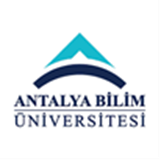 AKTS DERS TANITIM FORMUAKTS DERS TANITIM FORMUAKTS DERS TANITIM FORMUAKTS DERS TANITIM FORMUAKTS DERS TANITIM FORMUAKTS DERS TANITIM FORMUAKTS DERS TANITIM FORMUAKTS DERS TANITIM FORMUAKTS DERS TANITIM FORMUAKTS DERS TANITIM FORMUAKTS DERS TANITIM FORMUAKTS DERS TANITIM FORMUAKTS DERS TANITIM FORMUAKTS DERS TANITIM FORMUAKTS DERS TANITIM FORMUAKTS DERS TANITIM FORMUAKTS DERS TANITIM FORMUAKTS DERS TANITIM FORMUAKTS DERS TANITIM FORMUAKTS DERS TANITIM FORMUAKTS DERS TANITIM FORMUAKTS DERS TANITIM FORMUAKTS DERS TANITIM FORMUAKTS DERS TANITIM FORMUAKTS DERS TANITIM FORMUAKTS DERS TANITIM FORMUAKTS DERS TANITIM FORMUAKTS DERS TANITIM FORMUAKTS DERS TANITIM FORMU	I. BÖLÜM (Senato Onayı)	I. BÖLÜM (Senato Onayı)	I. BÖLÜM (Senato Onayı)	I. BÖLÜM (Senato Onayı)	I. BÖLÜM (Senato Onayı)	I. BÖLÜM (Senato Onayı)	I. BÖLÜM (Senato Onayı)	I. BÖLÜM (Senato Onayı)	I. BÖLÜM (Senato Onayı)	I. BÖLÜM (Senato Onayı)	I. BÖLÜM (Senato Onayı)	I. BÖLÜM (Senato Onayı)	I. BÖLÜM (Senato Onayı)	I. BÖLÜM (Senato Onayı)	I. BÖLÜM (Senato Onayı)	I. BÖLÜM (Senato Onayı)	I. BÖLÜM (Senato Onayı)	I. BÖLÜM (Senato Onayı)	I. BÖLÜM (Senato Onayı)	I. BÖLÜM (Senato Onayı)	I. BÖLÜM (Senato Onayı)	I. BÖLÜM (Senato Onayı)	I. BÖLÜM (Senato Onayı)	I. BÖLÜM (Senato Onayı)	I. BÖLÜM (Senato Onayı)	I. BÖLÜM (Senato Onayı)	I. BÖLÜM (Senato Onayı)	I. BÖLÜM (Senato Onayı)	I. BÖLÜM (Senato Onayı)	I. BÖLÜM (Senato Onayı)Dersi Açan Fakülte /YOMühendislik FakültesiMühendislik FakültesiMühendislik FakültesiMühendislik FakültesiMühendislik FakültesiMühendislik FakültesiMühendislik FakültesiMühendislik FakültesiMühendislik FakültesiMühendislik FakültesiMühendislik FakültesiMühendislik FakültesiMühendislik FakültesiMühendislik FakültesiMühendislik FakültesiMühendislik FakültesiMühendislik FakültesiMühendislik FakültesiMühendislik FakültesiMühendislik FakültesiMühendislik FakültesiMühendislik FakültesiMühendislik FakültesiMühendislik FakültesiMühendislik FakültesiMühendislik FakültesiMühendislik FakültesiMühendislik FakültesiMühendislik FakültesiDersi Açan Bölümİnşaat Mühendisliğiİnşaat Mühendisliğiİnşaat Mühendisliğiİnşaat Mühendisliğiİnşaat Mühendisliğiİnşaat Mühendisliğiİnşaat Mühendisliğiİnşaat Mühendisliğiİnşaat Mühendisliğiİnşaat Mühendisliğiİnşaat Mühendisliğiİnşaat Mühendisliğiİnşaat Mühendisliğiİnşaat Mühendisliğiİnşaat Mühendisliğiİnşaat Mühendisliğiİnşaat Mühendisliğiİnşaat Mühendisliğiİnşaat Mühendisliğiİnşaat Mühendisliğiİnşaat Mühendisliğiİnşaat Mühendisliğiİnşaat Mühendisliğiİnşaat Mühendisliğiİnşaat Mühendisliğiİnşaat Mühendisliğiİnşaat Mühendisliğiİnşaat Mühendisliğiİnşaat MühendisliğiDersi Alan Program (lar)İnşaat Mühendisliğiİnşaat Mühendisliğiİnşaat Mühendisliğiİnşaat Mühendisliğiİnşaat Mühendisliğiİnşaat Mühendisliğiİnşaat Mühendisliğiİnşaat Mühendisliğiİnşaat Mühendisliğiİnşaat Mühendisliğiİnşaat Mühendisliğiİnşaat Mühendisliğiİnşaat MühendisliğiZorunluZorunluZorunluZorunluZorunluZorunluZorunluZorunluZorunluZorunluZorunluZorunluZorunluZorunluZorunluZorunluDersi Alan Program (lar)Dersi Alan Program (lar)Ders Kodu CE 454CE 454CE 454CE 454CE 454CE 454CE 454CE 454CE 454CE 454CE 454CE 454CE 454CE 454CE 454CE 454CE 454CE 454CE 454CE 454CE 454CE 454CE 454CE 454CE 454CE 454CE 454CE 454CE 454Ders AdıFiber Takviyeli Polimer Kompozit Yapilarin TasarimiFiber Takviyeli Polimer Kompozit Yapilarin TasarimiFiber Takviyeli Polimer Kompozit Yapilarin TasarimiFiber Takviyeli Polimer Kompozit Yapilarin TasarimiFiber Takviyeli Polimer Kompozit Yapilarin TasarimiFiber Takviyeli Polimer Kompozit Yapilarin TasarimiFiber Takviyeli Polimer Kompozit Yapilarin TasarimiFiber Takviyeli Polimer Kompozit Yapilarin TasarimiFiber Takviyeli Polimer Kompozit Yapilarin TasarimiFiber Takviyeli Polimer Kompozit Yapilarin TasarimiFiber Takviyeli Polimer Kompozit Yapilarin TasarimiFiber Takviyeli Polimer Kompozit Yapilarin TasarimiFiber Takviyeli Polimer Kompozit Yapilarin TasarimiFiber Takviyeli Polimer Kompozit Yapilarin TasarimiFiber Takviyeli Polimer Kompozit Yapilarin TasarimiFiber Takviyeli Polimer Kompozit Yapilarin TasarimiFiber Takviyeli Polimer Kompozit Yapilarin TasarimiFiber Takviyeli Polimer Kompozit Yapilarin TasarimiFiber Takviyeli Polimer Kompozit Yapilarin TasarimiFiber Takviyeli Polimer Kompozit Yapilarin TasarimiFiber Takviyeli Polimer Kompozit Yapilarin TasarimiFiber Takviyeli Polimer Kompozit Yapilarin TasarimiFiber Takviyeli Polimer Kompozit Yapilarin TasarimiFiber Takviyeli Polimer Kompozit Yapilarin TasarimiFiber Takviyeli Polimer Kompozit Yapilarin TasarimiFiber Takviyeli Polimer Kompozit Yapilarin TasarimiFiber Takviyeli Polimer Kompozit Yapilarin TasarimiFiber Takviyeli Polimer Kompozit Yapilarin TasarimiFiber Takviyeli Polimer Kompozit Yapilarin TasarimiÖğretim dili İngilizceİngilizceİngilizceİngilizceİngilizceİngilizceİngilizceİngilizceİngilizceİngilizceİngilizceİngilizceİngilizceİngilizceİngilizceİngilizceİngilizceİngilizceİngilizceİngilizceİngilizceİngilizceİngilizceİngilizceİngilizceİngilizceİngilizceİngilizceİngilizceDers TürüDers/ProjeDers/ProjeDers/ProjeDers/ProjeDers/ProjeDers/ProjeDers/ProjeDers/ProjeDers/ProjeDers/ProjeDers/ProjeDers/ProjeDers/ProjeDers/ProjeDers/ProjeDers/ProjeDers/ProjeDers/ProjeDers/ProjeDers/ProjeDers/ProjeDers/ProjeDers/ProjeDers/ProjeDers/ProjeDers/ProjeDers/ProjeDers/ProjeDers/ProjeDers SeviyesiLisansLisansLisansLisansLisansLisansLisansLisansLisansLisansLisansLisansLisansLisansLisansLisansLisansLisansLisansLisansLisansLisansLisansLisansLisansLisansLisansLisansLisansHaftalık Ders SaatiDers: 3Ders: 3Ders: 3Ders: 3Ders: 3Ders: 3Lab: -Lab: -Lab: -Lab: -Uygulama: -Uygulama: -Uygulama: -Uygulama: -Uygulama: -Uygulama: -Uygulama: -Uygulama: -Diğer: -Diğer: -Diğer: -Diğer: -Diğer: -Diğer: -Diğer: -Diğer: -Diğer: -Diğer: -Diğer: -AKTS Kredisi55555555555555555555555555555Notlandırma TürüHarf NotuHarf NotuHarf NotuHarf NotuHarf NotuHarf NotuHarf NotuHarf NotuHarf NotuHarf NotuHarf NotuHarf NotuHarf NotuHarf NotuHarf NotuHarf NotuHarf NotuHarf NotuHarf NotuHarf NotuHarf NotuHarf NotuHarf NotuHarf NotuHarf NotuHarf NotuHarf NotuHarf NotuHarf NotuÖn koşul/larYokYokYokYokYokYokYokYokYokYokYokYokYokYokYokYokYokYokYokYokYokYokYokYokYokYokYokYokYokYan koşul/larYokYokYokYokYokYokYokYokYokYokYokYokYokYokYokYokYokYokYokYokYokYokYokYokYokYokYokYokYokKayıt KısıtlamasıYokYokYokYokYokYokYokYokYokYokYokYokYokYokYokYokYokYokYokYokYokYokYokYokYokYokYokYokYokDersin Amacı Bu dersin amacı, fiber takviyeli polimer (FRP) kompozit yapıların mekanik ve tasarım temellerini tanıtmaktır.Bu dersin amacı, fiber takviyeli polimer (FRP) kompozit yapıların mekanik ve tasarım temellerini tanıtmaktır.Bu dersin amacı, fiber takviyeli polimer (FRP) kompozit yapıların mekanik ve tasarım temellerini tanıtmaktır.Bu dersin amacı, fiber takviyeli polimer (FRP) kompozit yapıların mekanik ve tasarım temellerini tanıtmaktır.Bu dersin amacı, fiber takviyeli polimer (FRP) kompozit yapıların mekanik ve tasarım temellerini tanıtmaktır.Bu dersin amacı, fiber takviyeli polimer (FRP) kompozit yapıların mekanik ve tasarım temellerini tanıtmaktır.Bu dersin amacı, fiber takviyeli polimer (FRP) kompozit yapıların mekanik ve tasarım temellerini tanıtmaktır.Bu dersin amacı, fiber takviyeli polimer (FRP) kompozit yapıların mekanik ve tasarım temellerini tanıtmaktır.Bu dersin amacı, fiber takviyeli polimer (FRP) kompozit yapıların mekanik ve tasarım temellerini tanıtmaktır.Bu dersin amacı, fiber takviyeli polimer (FRP) kompozit yapıların mekanik ve tasarım temellerini tanıtmaktır.Bu dersin amacı, fiber takviyeli polimer (FRP) kompozit yapıların mekanik ve tasarım temellerini tanıtmaktır.Bu dersin amacı, fiber takviyeli polimer (FRP) kompozit yapıların mekanik ve tasarım temellerini tanıtmaktır.Bu dersin amacı, fiber takviyeli polimer (FRP) kompozit yapıların mekanik ve tasarım temellerini tanıtmaktır.Bu dersin amacı, fiber takviyeli polimer (FRP) kompozit yapıların mekanik ve tasarım temellerini tanıtmaktır.Bu dersin amacı, fiber takviyeli polimer (FRP) kompozit yapıların mekanik ve tasarım temellerini tanıtmaktır.Bu dersin amacı, fiber takviyeli polimer (FRP) kompozit yapıların mekanik ve tasarım temellerini tanıtmaktır.Bu dersin amacı, fiber takviyeli polimer (FRP) kompozit yapıların mekanik ve tasarım temellerini tanıtmaktır.Bu dersin amacı, fiber takviyeli polimer (FRP) kompozit yapıların mekanik ve tasarım temellerini tanıtmaktır.Bu dersin amacı, fiber takviyeli polimer (FRP) kompozit yapıların mekanik ve tasarım temellerini tanıtmaktır.Bu dersin amacı, fiber takviyeli polimer (FRP) kompozit yapıların mekanik ve tasarım temellerini tanıtmaktır.Bu dersin amacı, fiber takviyeli polimer (FRP) kompozit yapıların mekanik ve tasarım temellerini tanıtmaktır.Bu dersin amacı, fiber takviyeli polimer (FRP) kompozit yapıların mekanik ve tasarım temellerini tanıtmaktır.Bu dersin amacı, fiber takviyeli polimer (FRP) kompozit yapıların mekanik ve tasarım temellerini tanıtmaktır.Bu dersin amacı, fiber takviyeli polimer (FRP) kompozit yapıların mekanik ve tasarım temellerini tanıtmaktır.Bu dersin amacı, fiber takviyeli polimer (FRP) kompozit yapıların mekanik ve tasarım temellerini tanıtmaktır.Bu dersin amacı, fiber takviyeli polimer (FRP) kompozit yapıların mekanik ve tasarım temellerini tanıtmaktır.Bu dersin amacı, fiber takviyeli polimer (FRP) kompozit yapıların mekanik ve tasarım temellerini tanıtmaktır.Bu dersin amacı, fiber takviyeli polimer (FRP) kompozit yapıların mekanik ve tasarım temellerini tanıtmaktır.Bu dersin amacı, fiber takviyeli polimer (FRP) kompozit yapıların mekanik ve tasarım temellerini tanıtmaktır.Ders İçeriği Bu ders öğrencilere FRP kompozitlerinin analizi ve tasarımı ile ilgili önemli bilgileri aktarır. Ders, FRP'nin ne olduğunu ve FRP'nin nerede kullanıldığını tanıtmaktadır. Genel bir fikirle, öğrenciler FRP kompozitleri ile ilgili kuramı öğrenirler. FRP kompozitlerinin mikro mekaniği öğrendikten sonra öğrenciler FRP kompozitlerinin makro mekaniğini öğrenirler. Sonunda, öğrenciler FRP kompozitlerinin nasıl tasarlanacağı konusunda bilgi sahibi olurlar.Bu ders öğrencilere FRP kompozitlerinin analizi ve tasarımı ile ilgili önemli bilgileri aktarır. Ders, FRP'nin ne olduğunu ve FRP'nin nerede kullanıldığını tanıtmaktadır. Genel bir fikirle, öğrenciler FRP kompozitleri ile ilgili kuramı öğrenirler. FRP kompozitlerinin mikro mekaniği öğrendikten sonra öğrenciler FRP kompozitlerinin makro mekaniğini öğrenirler. Sonunda, öğrenciler FRP kompozitlerinin nasıl tasarlanacağı konusunda bilgi sahibi olurlar.Bu ders öğrencilere FRP kompozitlerinin analizi ve tasarımı ile ilgili önemli bilgileri aktarır. Ders, FRP'nin ne olduğunu ve FRP'nin nerede kullanıldığını tanıtmaktadır. Genel bir fikirle, öğrenciler FRP kompozitleri ile ilgili kuramı öğrenirler. FRP kompozitlerinin mikro mekaniği öğrendikten sonra öğrenciler FRP kompozitlerinin makro mekaniğini öğrenirler. Sonunda, öğrenciler FRP kompozitlerinin nasıl tasarlanacağı konusunda bilgi sahibi olurlar.Bu ders öğrencilere FRP kompozitlerinin analizi ve tasarımı ile ilgili önemli bilgileri aktarır. Ders, FRP'nin ne olduğunu ve FRP'nin nerede kullanıldığını tanıtmaktadır. Genel bir fikirle, öğrenciler FRP kompozitleri ile ilgili kuramı öğrenirler. FRP kompozitlerinin mikro mekaniği öğrendikten sonra öğrenciler FRP kompozitlerinin makro mekaniğini öğrenirler. Sonunda, öğrenciler FRP kompozitlerinin nasıl tasarlanacağı konusunda bilgi sahibi olurlar.Bu ders öğrencilere FRP kompozitlerinin analizi ve tasarımı ile ilgili önemli bilgileri aktarır. Ders, FRP'nin ne olduğunu ve FRP'nin nerede kullanıldığını tanıtmaktadır. Genel bir fikirle, öğrenciler FRP kompozitleri ile ilgili kuramı öğrenirler. FRP kompozitlerinin mikro mekaniği öğrendikten sonra öğrenciler FRP kompozitlerinin makro mekaniğini öğrenirler. Sonunda, öğrenciler FRP kompozitlerinin nasıl tasarlanacağı konusunda bilgi sahibi olurlar.Bu ders öğrencilere FRP kompozitlerinin analizi ve tasarımı ile ilgili önemli bilgileri aktarır. Ders, FRP'nin ne olduğunu ve FRP'nin nerede kullanıldığını tanıtmaktadır. Genel bir fikirle, öğrenciler FRP kompozitleri ile ilgili kuramı öğrenirler. FRP kompozitlerinin mikro mekaniği öğrendikten sonra öğrenciler FRP kompozitlerinin makro mekaniğini öğrenirler. Sonunda, öğrenciler FRP kompozitlerinin nasıl tasarlanacağı konusunda bilgi sahibi olurlar.Bu ders öğrencilere FRP kompozitlerinin analizi ve tasarımı ile ilgili önemli bilgileri aktarır. Ders, FRP'nin ne olduğunu ve FRP'nin nerede kullanıldığını tanıtmaktadır. Genel bir fikirle, öğrenciler FRP kompozitleri ile ilgili kuramı öğrenirler. FRP kompozitlerinin mikro mekaniği öğrendikten sonra öğrenciler FRP kompozitlerinin makro mekaniğini öğrenirler. Sonunda, öğrenciler FRP kompozitlerinin nasıl tasarlanacağı konusunda bilgi sahibi olurlar.Bu ders öğrencilere FRP kompozitlerinin analizi ve tasarımı ile ilgili önemli bilgileri aktarır. Ders, FRP'nin ne olduğunu ve FRP'nin nerede kullanıldığını tanıtmaktadır. Genel bir fikirle, öğrenciler FRP kompozitleri ile ilgili kuramı öğrenirler. FRP kompozitlerinin mikro mekaniği öğrendikten sonra öğrenciler FRP kompozitlerinin makro mekaniğini öğrenirler. Sonunda, öğrenciler FRP kompozitlerinin nasıl tasarlanacağı konusunda bilgi sahibi olurlar.Bu ders öğrencilere FRP kompozitlerinin analizi ve tasarımı ile ilgili önemli bilgileri aktarır. Ders, FRP'nin ne olduğunu ve FRP'nin nerede kullanıldığını tanıtmaktadır. Genel bir fikirle, öğrenciler FRP kompozitleri ile ilgili kuramı öğrenirler. FRP kompozitlerinin mikro mekaniği öğrendikten sonra öğrenciler FRP kompozitlerinin makro mekaniğini öğrenirler. Sonunda, öğrenciler FRP kompozitlerinin nasıl tasarlanacağı konusunda bilgi sahibi olurlar.Bu ders öğrencilere FRP kompozitlerinin analizi ve tasarımı ile ilgili önemli bilgileri aktarır. Ders, FRP'nin ne olduğunu ve FRP'nin nerede kullanıldığını tanıtmaktadır. Genel bir fikirle, öğrenciler FRP kompozitleri ile ilgili kuramı öğrenirler. FRP kompozitlerinin mikro mekaniği öğrendikten sonra öğrenciler FRP kompozitlerinin makro mekaniğini öğrenirler. Sonunda, öğrenciler FRP kompozitlerinin nasıl tasarlanacağı konusunda bilgi sahibi olurlar.Bu ders öğrencilere FRP kompozitlerinin analizi ve tasarımı ile ilgili önemli bilgileri aktarır. Ders, FRP'nin ne olduğunu ve FRP'nin nerede kullanıldığını tanıtmaktadır. Genel bir fikirle, öğrenciler FRP kompozitleri ile ilgili kuramı öğrenirler. FRP kompozitlerinin mikro mekaniği öğrendikten sonra öğrenciler FRP kompozitlerinin makro mekaniğini öğrenirler. Sonunda, öğrenciler FRP kompozitlerinin nasıl tasarlanacağı konusunda bilgi sahibi olurlar.Bu ders öğrencilere FRP kompozitlerinin analizi ve tasarımı ile ilgili önemli bilgileri aktarır. Ders, FRP'nin ne olduğunu ve FRP'nin nerede kullanıldığını tanıtmaktadır. Genel bir fikirle, öğrenciler FRP kompozitleri ile ilgili kuramı öğrenirler. FRP kompozitlerinin mikro mekaniği öğrendikten sonra öğrenciler FRP kompozitlerinin makro mekaniğini öğrenirler. Sonunda, öğrenciler FRP kompozitlerinin nasıl tasarlanacağı konusunda bilgi sahibi olurlar.Bu ders öğrencilere FRP kompozitlerinin analizi ve tasarımı ile ilgili önemli bilgileri aktarır. Ders, FRP'nin ne olduğunu ve FRP'nin nerede kullanıldığını tanıtmaktadır. Genel bir fikirle, öğrenciler FRP kompozitleri ile ilgili kuramı öğrenirler. FRP kompozitlerinin mikro mekaniği öğrendikten sonra öğrenciler FRP kompozitlerinin makro mekaniğini öğrenirler. Sonunda, öğrenciler FRP kompozitlerinin nasıl tasarlanacağı konusunda bilgi sahibi olurlar.Bu ders öğrencilere FRP kompozitlerinin analizi ve tasarımı ile ilgili önemli bilgileri aktarır. Ders, FRP'nin ne olduğunu ve FRP'nin nerede kullanıldığını tanıtmaktadır. Genel bir fikirle, öğrenciler FRP kompozitleri ile ilgili kuramı öğrenirler. FRP kompozitlerinin mikro mekaniği öğrendikten sonra öğrenciler FRP kompozitlerinin makro mekaniğini öğrenirler. Sonunda, öğrenciler FRP kompozitlerinin nasıl tasarlanacağı konusunda bilgi sahibi olurlar.Bu ders öğrencilere FRP kompozitlerinin analizi ve tasarımı ile ilgili önemli bilgileri aktarır. Ders, FRP'nin ne olduğunu ve FRP'nin nerede kullanıldığını tanıtmaktadır. Genel bir fikirle, öğrenciler FRP kompozitleri ile ilgili kuramı öğrenirler. FRP kompozitlerinin mikro mekaniği öğrendikten sonra öğrenciler FRP kompozitlerinin makro mekaniğini öğrenirler. Sonunda, öğrenciler FRP kompozitlerinin nasıl tasarlanacağı konusunda bilgi sahibi olurlar.Bu ders öğrencilere FRP kompozitlerinin analizi ve tasarımı ile ilgili önemli bilgileri aktarır. Ders, FRP'nin ne olduğunu ve FRP'nin nerede kullanıldığını tanıtmaktadır. Genel bir fikirle, öğrenciler FRP kompozitleri ile ilgili kuramı öğrenirler. FRP kompozitlerinin mikro mekaniği öğrendikten sonra öğrenciler FRP kompozitlerinin makro mekaniğini öğrenirler. Sonunda, öğrenciler FRP kompozitlerinin nasıl tasarlanacağı konusunda bilgi sahibi olurlar.Bu ders öğrencilere FRP kompozitlerinin analizi ve tasarımı ile ilgili önemli bilgileri aktarır. Ders, FRP'nin ne olduğunu ve FRP'nin nerede kullanıldığını tanıtmaktadır. Genel bir fikirle, öğrenciler FRP kompozitleri ile ilgili kuramı öğrenirler. FRP kompozitlerinin mikro mekaniği öğrendikten sonra öğrenciler FRP kompozitlerinin makro mekaniğini öğrenirler. Sonunda, öğrenciler FRP kompozitlerinin nasıl tasarlanacağı konusunda bilgi sahibi olurlar.Bu ders öğrencilere FRP kompozitlerinin analizi ve tasarımı ile ilgili önemli bilgileri aktarır. Ders, FRP'nin ne olduğunu ve FRP'nin nerede kullanıldığını tanıtmaktadır. Genel bir fikirle, öğrenciler FRP kompozitleri ile ilgili kuramı öğrenirler. FRP kompozitlerinin mikro mekaniği öğrendikten sonra öğrenciler FRP kompozitlerinin makro mekaniğini öğrenirler. Sonunda, öğrenciler FRP kompozitlerinin nasıl tasarlanacağı konusunda bilgi sahibi olurlar.Bu ders öğrencilere FRP kompozitlerinin analizi ve tasarımı ile ilgili önemli bilgileri aktarır. Ders, FRP'nin ne olduğunu ve FRP'nin nerede kullanıldığını tanıtmaktadır. Genel bir fikirle, öğrenciler FRP kompozitleri ile ilgili kuramı öğrenirler. FRP kompozitlerinin mikro mekaniği öğrendikten sonra öğrenciler FRP kompozitlerinin makro mekaniğini öğrenirler. Sonunda, öğrenciler FRP kompozitlerinin nasıl tasarlanacağı konusunda bilgi sahibi olurlar.Bu ders öğrencilere FRP kompozitlerinin analizi ve tasarımı ile ilgili önemli bilgileri aktarır. Ders, FRP'nin ne olduğunu ve FRP'nin nerede kullanıldığını tanıtmaktadır. Genel bir fikirle, öğrenciler FRP kompozitleri ile ilgili kuramı öğrenirler. FRP kompozitlerinin mikro mekaniği öğrendikten sonra öğrenciler FRP kompozitlerinin makro mekaniğini öğrenirler. Sonunda, öğrenciler FRP kompozitlerinin nasıl tasarlanacağı konusunda bilgi sahibi olurlar.Bu ders öğrencilere FRP kompozitlerinin analizi ve tasarımı ile ilgili önemli bilgileri aktarır. Ders, FRP'nin ne olduğunu ve FRP'nin nerede kullanıldığını tanıtmaktadır. Genel bir fikirle, öğrenciler FRP kompozitleri ile ilgili kuramı öğrenirler. FRP kompozitlerinin mikro mekaniği öğrendikten sonra öğrenciler FRP kompozitlerinin makro mekaniğini öğrenirler. Sonunda, öğrenciler FRP kompozitlerinin nasıl tasarlanacağı konusunda bilgi sahibi olurlar.Bu ders öğrencilere FRP kompozitlerinin analizi ve tasarımı ile ilgili önemli bilgileri aktarır. Ders, FRP'nin ne olduğunu ve FRP'nin nerede kullanıldığını tanıtmaktadır. Genel bir fikirle, öğrenciler FRP kompozitleri ile ilgili kuramı öğrenirler. FRP kompozitlerinin mikro mekaniği öğrendikten sonra öğrenciler FRP kompozitlerinin makro mekaniğini öğrenirler. Sonunda, öğrenciler FRP kompozitlerinin nasıl tasarlanacağı konusunda bilgi sahibi olurlar.Bu ders öğrencilere FRP kompozitlerinin analizi ve tasarımı ile ilgili önemli bilgileri aktarır. Ders, FRP'nin ne olduğunu ve FRP'nin nerede kullanıldığını tanıtmaktadır. Genel bir fikirle, öğrenciler FRP kompozitleri ile ilgili kuramı öğrenirler. FRP kompozitlerinin mikro mekaniği öğrendikten sonra öğrenciler FRP kompozitlerinin makro mekaniğini öğrenirler. Sonunda, öğrenciler FRP kompozitlerinin nasıl tasarlanacağı konusunda bilgi sahibi olurlar.Bu ders öğrencilere FRP kompozitlerinin analizi ve tasarımı ile ilgili önemli bilgileri aktarır. Ders, FRP'nin ne olduğunu ve FRP'nin nerede kullanıldığını tanıtmaktadır. Genel bir fikirle, öğrenciler FRP kompozitleri ile ilgili kuramı öğrenirler. FRP kompozitlerinin mikro mekaniği öğrendikten sonra öğrenciler FRP kompozitlerinin makro mekaniğini öğrenirler. Sonunda, öğrenciler FRP kompozitlerinin nasıl tasarlanacağı konusunda bilgi sahibi olurlar.Bu ders öğrencilere FRP kompozitlerinin analizi ve tasarımı ile ilgili önemli bilgileri aktarır. Ders, FRP'nin ne olduğunu ve FRP'nin nerede kullanıldığını tanıtmaktadır. Genel bir fikirle, öğrenciler FRP kompozitleri ile ilgili kuramı öğrenirler. FRP kompozitlerinin mikro mekaniği öğrendikten sonra öğrenciler FRP kompozitlerinin makro mekaniğini öğrenirler. Sonunda, öğrenciler FRP kompozitlerinin nasıl tasarlanacağı konusunda bilgi sahibi olurlar.Bu ders öğrencilere FRP kompozitlerinin analizi ve tasarımı ile ilgili önemli bilgileri aktarır. Ders, FRP'nin ne olduğunu ve FRP'nin nerede kullanıldığını tanıtmaktadır. Genel bir fikirle, öğrenciler FRP kompozitleri ile ilgili kuramı öğrenirler. FRP kompozitlerinin mikro mekaniği öğrendikten sonra öğrenciler FRP kompozitlerinin makro mekaniğini öğrenirler. Sonunda, öğrenciler FRP kompozitlerinin nasıl tasarlanacağı konusunda bilgi sahibi olurlar.Bu ders öğrencilere FRP kompozitlerinin analizi ve tasarımı ile ilgili önemli bilgileri aktarır. Ders, FRP'nin ne olduğunu ve FRP'nin nerede kullanıldığını tanıtmaktadır. Genel bir fikirle, öğrenciler FRP kompozitleri ile ilgili kuramı öğrenirler. FRP kompozitlerinin mikro mekaniği öğrendikten sonra öğrenciler FRP kompozitlerinin makro mekaniğini öğrenirler. Sonunda, öğrenciler FRP kompozitlerinin nasıl tasarlanacağı konusunda bilgi sahibi olurlar.Bu ders öğrencilere FRP kompozitlerinin analizi ve tasarımı ile ilgili önemli bilgileri aktarır. Ders, FRP'nin ne olduğunu ve FRP'nin nerede kullanıldığını tanıtmaktadır. Genel bir fikirle, öğrenciler FRP kompozitleri ile ilgili kuramı öğrenirler. FRP kompozitlerinin mikro mekaniği öğrendikten sonra öğrenciler FRP kompozitlerinin makro mekaniğini öğrenirler. Sonunda, öğrenciler FRP kompozitlerinin nasıl tasarlanacağı konusunda bilgi sahibi olurlar.Bu ders öğrencilere FRP kompozitlerinin analizi ve tasarımı ile ilgili önemli bilgileri aktarır. Ders, FRP'nin ne olduğunu ve FRP'nin nerede kullanıldığını tanıtmaktadır. Genel bir fikirle, öğrenciler FRP kompozitleri ile ilgili kuramı öğrenirler. FRP kompozitlerinin mikro mekaniği öğrendikten sonra öğrenciler FRP kompozitlerinin makro mekaniğini öğrenirler. Sonunda, öğrenciler FRP kompozitlerinin nasıl tasarlanacağı konusunda bilgi sahibi olurlar.Öğrenim Çıktıları ÖÇ1ÖÇ1FRP kompozit malzemelerin tanımını ve özelliklerini bilir.FRP kompozitlerinin nasıl imal edileceği konusunda bilgi sahibi olur.FRP kompozitlerin mikro ve makro mekaniği arasındaki farkları ayırt eder.Lif, matris, lamine tabakayı tanımlar.FRP kompozitlerinin göçme teorilerini kullanıp kullanmamasına karar verir.Laminelerin sabit mühendislik değerlerini gerilme ve şekil değiştirme ilişkilerini bulur.Güvenlik faktörlerini kullanarak FRP kompozit yapıları tasarlar.FRP kompozit malzemelerin tanımını ve özelliklerini bilir.FRP kompozitlerinin nasıl imal edileceği konusunda bilgi sahibi olur.FRP kompozitlerin mikro ve makro mekaniği arasındaki farkları ayırt eder.Lif, matris, lamine tabakayı tanımlar.FRP kompozitlerinin göçme teorilerini kullanıp kullanmamasına karar verir.Laminelerin sabit mühendislik değerlerini gerilme ve şekil değiştirme ilişkilerini bulur.Güvenlik faktörlerini kullanarak FRP kompozit yapıları tasarlar.FRP kompozit malzemelerin tanımını ve özelliklerini bilir.FRP kompozitlerinin nasıl imal edileceği konusunda bilgi sahibi olur.FRP kompozitlerin mikro ve makro mekaniği arasındaki farkları ayırt eder.Lif, matris, lamine tabakayı tanımlar.FRP kompozitlerinin göçme teorilerini kullanıp kullanmamasına karar verir.Laminelerin sabit mühendislik değerlerini gerilme ve şekil değiştirme ilişkilerini bulur.Güvenlik faktörlerini kullanarak FRP kompozit yapıları tasarlar.FRP kompozit malzemelerin tanımını ve özelliklerini bilir.FRP kompozitlerinin nasıl imal edileceği konusunda bilgi sahibi olur.FRP kompozitlerin mikro ve makro mekaniği arasındaki farkları ayırt eder.Lif, matris, lamine tabakayı tanımlar.FRP kompozitlerinin göçme teorilerini kullanıp kullanmamasına karar verir.Laminelerin sabit mühendislik değerlerini gerilme ve şekil değiştirme ilişkilerini bulur.Güvenlik faktörlerini kullanarak FRP kompozit yapıları tasarlar.FRP kompozit malzemelerin tanımını ve özelliklerini bilir.FRP kompozitlerinin nasıl imal edileceği konusunda bilgi sahibi olur.FRP kompozitlerin mikro ve makro mekaniği arasındaki farkları ayırt eder.Lif, matris, lamine tabakayı tanımlar.FRP kompozitlerinin göçme teorilerini kullanıp kullanmamasına karar verir.Laminelerin sabit mühendislik değerlerini gerilme ve şekil değiştirme ilişkilerini bulur.Güvenlik faktörlerini kullanarak FRP kompozit yapıları tasarlar.FRP kompozit malzemelerin tanımını ve özelliklerini bilir.FRP kompozitlerinin nasıl imal edileceği konusunda bilgi sahibi olur.FRP kompozitlerin mikro ve makro mekaniği arasındaki farkları ayırt eder.Lif, matris, lamine tabakayı tanımlar.FRP kompozitlerinin göçme teorilerini kullanıp kullanmamasına karar verir.Laminelerin sabit mühendislik değerlerini gerilme ve şekil değiştirme ilişkilerini bulur.Güvenlik faktörlerini kullanarak FRP kompozit yapıları tasarlar.FRP kompozit malzemelerin tanımını ve özelliklerini bilir.FRP kompozitlerinin nasıl imal edileceği konusunda bilgi sahibi olur.FRP kompozitlerin mikro ve makro mekaniği arasındaki farkları ayırt eder.Lif, matris, lamine tabakayı tanımlar.FRP kompozitlerinin göçme teorilerini kullanıp kullanmamasına karar verir.Laminelerin sabit mühendislik değerlerini gerilme ve şekil değiştirme ilişkilerini bulur.Güvenlik faktörlerini kullanarak FRP kompozit yapıları tasarlar.FRP kompozit malzemelerin tanımını ve özelliklerini bilir.FRP kompozitlerinin nasıl imal edileceği konusunda bilgi sahibi olur.FRP kompozitlerin mikro ve makro mekaniği arasındaki farkları ayırt eder.Lif, matris, lamine tabakayı tanımlar.FRP kompozitlerinin göçme teorilerini kullanıp kullanmamasına karar verir.Laminelerin sabit mühendislik değerlerini gerilme ve şekil değiştirme ilişkilerini bulur.Güvenlik faktörlerini kullanarak FRP kompozit yapıları tasarlar.FRP kompozit malzemelerin tanımını ve özelliklerini bilir.FRP kompozitlerinin nasıl imal edileceği konusunda bilgi sahibi olur.FRP kompozitlerin mikro ve makro mekaniği arasındaki farkları ayırt eder.Lif, matris, lamine tabakayı tanımlar.FRP kompozitlerinin göçme teorilerini kullanıp kullanmamasına karar verir.Laminelerin sabit mühendislik değerlerini gerilme ve şekil değiştirme ilişkilerini bulur.Güvenlik faktörlerini kullanarak FRP kompozit yapıları tasarlar.FRP kompozit malzemelerin tanımını ve özelliklerini bilir.FRP kompozitlerinin nasıl imal edileceği konusunda bilgi sahibi olur.FRP kompozitlerin mikro ve makro mekaniği arasındaki farkları ayırt eder.Lif, matris, lamine tabakayı tanımlar.FRP kompozitlerinin göçme teorilerini kullanıp kullanmamasına karar verir.Laminelerin sabit mühendislik değerlerini gerilme ve şekil değiştirme ilişkilerini bulur.Güvenlik faktörlerini kullanarak FRP kompozit yapıları tasarlar.FRP kompozit malzemelerin tanımını ve özelliklerini bilir.FRP kompozitlerinin nasıl imal edileceği konusunda bilgi sahibi olur.FRP kompozitlerin mikro ve makro mekaniği arasındaki farkları ayırt eder.Lif, matris, lamine tabakayı tanımlar.FRP kompozitlerinin göçme teorilerini kullanıp kullanmamasına karar verir.Laminelerin sabit mühendislik değerlerini gerilme ve şekil değiştirme ilişkilerini bulur.Güvenlik faktörlerini kullanarak FRP kompozit yapıları tasarlar.FRP kompozit malzemelerin tanımını ve özelliklerini bilir.FRP kompozitlerinin nasıl imal edileceği konusunda bilgi sahibi olur.FRP kompozitlerin mikro ve makro mekaniği arasındaki farkları ayırt eder.Lif, matris, lamine tabakayı tanımlar.FRP kompozitlerinin göçme teorilerini kullanıp kullanmamasına karar verir.Laminelerin sabit mühendislik değerlerini gerilme ve şekil değiştirme ilişkilerini bulur.Güvenlik faktörlerini kullanarak FRP kompozit yapıları tasarlar.FRP kompozit malzemelerin tanımını ve özelliklerini bilir.FRP kompozitlerinin nasıl imal edileceği konusunda bilgi sahibi olur.FRP kompozitlerin mikro ve makro mekaniği arasındaki farkları ayırt eder.Lif, matris, lamine tabakayı tanımlar.FRP kompozitlerinin göçme teorilerini kullanıp kullanmamasına karar verir.Laminelerin sabit mühendislik değerlerini gerilme ve şekil değiştirme ilişkilerini bulur.Güvenlik faktörlerini kullanarak FRP kompozit yapıları tasarlar.FRP kompozit malzemelerin tanımını ve özelliklerini bilir.FRP kompozitlerinin nasıl imal edileceği konusunda bilgi sahibi olur.FRP kompozitlerin mikro ve makro mekaniği arasındaki farkları ayırt eder.Lif, matris, lamine tabakayı tanımlar.FRP kompozitlerinin göçme teorilerini kullanıp kullanmamasına karar verir.Laminelerin sabit mühendislik değerlerini gerilme ve şekil değiştirme ilişkilerini bulur.Güvenlik faktörlerini kullanarak FRP kompozit yapıları tasarlar.FRP kompozit malzemelerin tanımını ve özelliklerini bilir.FRP kompozitlerinin nasıl imal edileceği konusunda bilgi sahibi olur.FRP kompozitlerin mikro ve makro mekaniği arasındaki farkları ayırt eder.Lif, matris, lamine tabakayı tanımlar.FRP kompozitlerinin göçme teorilerini kullanıp kullanmamasına karar verir.Laminelerin sabit mühendislik değerlerini gerilme ve şekil değiştirme ilişkilerini bulur.Güvenlik faktörlerini kullanarak FRP kompozit yapıları tasarlar.FRP kompozit malzemelerin tanımını ve özelliklerini bilir.FRP kompozitlerinin nasıl imal edileceği konusunda bilgi sahibi olur.FRP kompozitlerin mikro ve makro mekaniği arasındaki farkları ayırt eder.Lif, matris, lamine tabakayı tanımlar.FRP kompozitlerinin göçme teorilerini kullanıp kullanmamasına karar verir.Laminelerin sabit mühendislik değerlerini gerilme ve şekil değiştirme ilişkilerini bulur.Güvenlik faktörlerini kullanarak FRP kompozit yapıları tasarlar.FRP kompozit malzemelerin tanımını ve özelliklerini bilir.FRP kompozitlerinin nasıl imal edileceği konusunda bilgi sahibi olur.FRP kompozitlerin mikro ve makro mekaniği arasındaki farkları ayırt eder.Lif, matris, lamine tabakayı tanımlar.FRP kompozitlerinin göçme teorilerini kullanıp kullanmamasına karar verir.Laminelerin sabit mühendislik değerlerini gerilme ve şekil değiştirme ilişkilerini bulur.Güvenlik faktörlerini kullanarak FRP kompozit yapıları tasarlar.FRP kompozit malzemelerin tanımını ve özelliklerini bilir.FRP kompozitlerinin nasıl imal edileceği konusunda bilgi sahibi olur.FRP kompozitlerin mikro ve makro mekaniği arasındaki farkları ayırt eder.Lif, matris, lamine tabakayı tanımlar.FRP kompozitlerinin göçme teorilerini kullanıp kullanmamasına karar verir.Laminelerin sabit mühendislik değerlerini gerilme ve şekil değiştirme ilişkilerini bulur.Güvenlik faktörlerini kullanarak FRP kompozit yapıları tasarlar.FRP kompozit malzemelerin tanımını ve özelliklerini bilir.FRP kompozitlerinin nasıl imal edileceği konusunda bilgi sahibi olur.FRP kompozitlerin mikro ve makro mekaniği arasındaki farkları ayırt eder.Lif, matris, lamine tabakayı tanımlar.FRP kompozitlerinin göçme teorilerini kullanıp kullanmamasına karar verir.Laminelerin sabit mühendislik değerlerini gerilme ve şekil değiştirme ilişkilerini bulur.Güvenlik faktörlerini kullanarak FRP kompozit yapıları tasarlar.FRP kompozit malzemelerin tanımını ve özelliklerini bilir.FRP kompozitlerinin nasıl imal edileceği konusunda bilgi sahibi olur.FRP kompozitlerin mikro ve makro mekaniği arasındaki farkları ayırt eder.Lif, matris, lamine tabakayı tanımlar.FRP kompozitlerinin göçme teorilerini kullanıp kullanmamasına karar verir.Laminelerin sabit mühendislik değerlerini gerilme ve şekil değiştirme ilişkilerini bulur.Güvenlik faktörlerini kullanarak FRP kompozit yapıları tasarlar.FRP kompozit malzemelerin tanımını ve özelliklerini bilir.FRP kompozitlerinin nasıl imal edileceği konusunda bilgi sahibi olur.FRP kompozitlerin mikro ve makro mekaniği arasındaki farkları ayırt eder.Lif, matris, lamine tabakayı tanımlar.FRP kompozitlerinin göçme teorilerini kullanıp kullanmamasına karar verir.Laminelerin sabit mühendislik değerlerini gerilme ve şekil değiştirme ilişkilerini bulur.Güvenlik faktörlerini kullanarak FRP kompozit yapıları tasarlar.FRP kompozit malzemelerin tanımını ve özelliklerini bilir.FRP kompozitlerinin nasıl imal edileceği konusunda bilgi sahibi olur.FRP kompozitlerin mikro ve makro mekaniği arasındaki farkları ayırt eder.Lif, matris, lamine tabakayı tanımlar.FRP kompozitlerinin göçme teorilerini kullanıp kullanmamasına karar verir.Laminelerin sabit mühendislik değerlerini gerilme ve şekil değiştirme ilişkilerini bulur.Güvenlik faktörlerini kullanarak FRP kompozit yapıları tasarlar.FRP kompozit malzemelerin tanımını ve özelliklerini bilir.FRP kompozitlerinin nasıl imal edileceği konusunda bilgi sahibi olur.FRP kompozitlerin mikro ve makro mekaniği arasındaki farkları ayırt eder.Lif, matris, lamine tabakayı tanımlar.FRP kompozitlerinin göçme teorilerini kullanıp kullanmamasına karar verir.Laminelerin sabit mühendislik değerlerini gerilme ve şekil değiştirme ilişkilerini bulur.Güvenlik faktörlerini kullanarak FRP kompozit yapıları tasarlar.FRP kompozit malzemelerin tanımını ve özelliklerini bilir.FRP kompozitlerinin nasıl imal edileceği konusunda bilgi sahibi olur.FRP kompozitlerin mikro ve makro mekaniği arasındaki farkları ayırt eder.Lif, matris, lamine tabakayı tanımlar.FRP kompozitlerinin göçme teorilerini kullanıp kullanmamasına karar verir.Laminelerin sabit mühendislik değerlerini gerilme ve şekil değiştirme ilişkilerini bulur.Güvenlik faktörlerini kullanarak FRP kompozit yapıları tasarlar.FRP kompozit malzemelerin tanımını ve özelliklerini bilir.FRP kompozitlerinin nasıl imal edileceği konusunda bilgi sahibi olur.FRP kompozitlerin mikro ve makro mekaniği arasındaki farkları ayırt eder.Lif, matris, lamine tabakayı tanımlar.FRP kompozitlerinin göçme teorilerini kullanıp kullanmamasına karar verir.Laminelerin sabit mühendislik değerlerini gerilme ve şekil değiştirme ilişkilerini bulur.Güvenlik faktörlerini kullanarak FRP kompozit yapıları tasarlar.FRP kompozit malzemelerin tanımını ve özelliklerini bilir.FRP kompozitlerinin nasıl imal edileceği konusunda bilgi sahibi olur.FRP kompozitlerin mikro ve makro mekaniği arasındaki farkları ayırt eder.Lif, matris, lamine tabakayı tanımlar.FRP kompozitlerinin göçme teorilerini kullanıp kullanmamasına karar verir.Laminelerin sabit mühendislik değerlerini gerilme ve şekil değiştirme ilişkilerini bulur.Güvenlik faktörlerini kullanarak FRP kompozit yapıları tasarlar.FRP kompozit malzemelerin tanımını ve özelliklerini bilir.FRP kompozitlerinin nasıl imal edileceği konusunda bilgi sahibi olur.FRP kompozitlerin mikro ve makro mekaniği arasındaki farkları ayırt eder.Lif, matris, lamine tabakayı tanımlar.FRP kompozitlerinin göçme teorilerini kullanıp kullanmamasına karar verir.Laminelerin sabit mühendislik değerlerini gerilme ve şekil değiştirme ilişkilerini bulur.Güvenlik faktörlerini kullanarak FRP kompozit yapıları tasarlar.Öğrenim Çıktıları ÖÇ2ÖÇ2FRP kompozit malzemelerin tanımını ve özelliklerini bilir.FRP kompozitlerinin nasıl imal edileceği konusunda bilgi sahibi olur.FRP kompozitlerin mikro ve makro mekaniği arasındaki farkları ayırt eder.Lif, matris, lamine tabakayı tanımlar.FRP kompozitlerinin göçme teorilerini kullanıp kullanmamasına karar verir.Laminelerin sabit mühendislik değerlerini gerilme ve şekil değiştirme ilişkilerini bulur.Güvenlik faktörlerini kullanarak FRP kompozit yapıları tasarlar.FRP kompozit malzemelerin tanımını ve özelliklerini bilir.FRP kompozitlerinin nasıl imal edileceği konusunda bilgi sahibi olur.FRP kompozitlerin mikro ve makro mekaniği arasındaki farkları ayırt eder.Lif, matris, lamine tabakayı tanımlar.FRP kompozitlerinin göçme teorilerini kullanıp kullanmamasına karar verir.Laminelerin sabit mühendislik değerlerini gerilme ve şekil değiştirme ilişkilerini bulur.Güvenlik faktörlerini kullanarak FRP kompozit yapıları tasarlar.FRP kompozit malzemelerin tanımını ve özelliklerini bilir.FRP kompozitlerinin nasıl imal edileceği konusunda bilgi sahibi olur.FRP kompozitlerin mikro ve makro mekaniği arasındaki farkları ayırt eder.Lif, matris, lamine tabakayı tanımlar.FRP kompozitlerinin göçme teorilerini kullanıp kullanmamasına karar verir.Laminelerin sabit mühendislik değerlerini gerilme ve şekil değiştirme ilişkilerini bulur.Güvenlik faktörlerini kullanarak FRP kompozit yapıları tasarlar.FRP kompozit malzemelerin tanımını ve özelliklerini bilir.FRP kompozitlerinin nasıl imal edileceği konusunda bilgi sahibi olur.FRP kompozitlerin mikro ve makro mekaniği arasındaki farkları ayırt eder.Lif, matris, lamine tabakayı tanımlar.FRP kompozitlerinin göçme teorilerini kullanıp kullanmamasına karar verir.Laminelerin sabit mühendislik değerlerini gerilme ve şekil değiştirme ilişkilerini bulur.Güvenlik faktörlerini kullanarak FRP kompozit yapıları tasarlar.FRP kompozit malzemelerin tanımını ve özelliklerini bilir.FRP kompozitlerinin nasıl imal edileceği konusunda bilgi sahibi olur.FRP kompozitlerin mikro ve makro mekaniği arasındaki farkları ayırt eder.Lif, matris, lamine tabakayı tanımlar.FRP kompozitlerinin göçme teorilerini kullanıp kullanmamasına karar verir.Laminelerin sabit mühendislik değerlerini gerilme ve şekil değiştirme ilişkilerini bulur.Güvenlik faktörlerini kullanarak FRP kompozit yapıları tasarlar.FRP kompozit malzemelerin tanımını ve özelliklerini bilir.FRP kompozitlerinin nasıl imal edileceği konusunda bilgi sahibi olur.FRP kompozitlerin mikro ve makro mekaniği arasındaki farkları ayırt eder.Lif, matris, lamine tabakayı tanımlar.FRP kompozitlerinin göçme teorilerini kullanıp kullanmamasına karar verir.Laminelerin sabit mühendislik değerlerini gerilme ve şekil değiştirme ilişkilerini bulur.Güvenlik faktörlerini kullanarak FRP kompozit yapıları tasarlar.FRP kompozit malzemelerin tanımını ve özelliklerini bilir.FRP kompozitlerinin nasıl imal edileceği konusunda bilgi sahibi olur.FRP kompozitlerin mikro ve makro mekaniği arasındaki farkları ayırt eder.Lif, matris, lamine tabakayı tanımlar.FRP kompozitlerinin göçme teorilerini kullanıp kullanmamasına karar verir.Laminelerin sabit mühendislik değerlerini gerilme ve şekil değiştirme ilişkilerini bulur.Güvenlik faktörlerini kullanarak FRP kompozit yapıları tasarlar.FRP kompozit malzemelerin tanımını ve özelliklerini bilir.FRP kompozitlerinin nasıl imal edileceği konusunda bilgi sahibi olur.FRP kompozitlerin mikro ve makro mekaniği arasındaki farkları ayırt eder.Lif, matris, lamine tabakayı tanımlar.FRP kompozitlerinin göçme teorilerini kullanıp kullanmamasına karar verir.Laminelerin sabit mühendislik değerlerini gerilme ve şekil değiştirme ilişkilerini bulur.Güvenlik faktörlerini kullanarak FRP kompozit yapıları tasarlar.FRP kompozit malzemelerin tanımını ve özelliklerini bilir.FRP kompozitlerinin nasıl imal edileceği konusunda bilgi sahibi olur.FRP kompozitlerin mikro ve makro mekaniği arasındaki farkları ayırt eder.Lif, matris, lamine tabakayı tanımlar.FRP kompozitlerinin göçme teorilerini kullanıp kullanmamasına karar verir.Laminelerin sabit mühendislik değerlerini gerilme ve şekil değiştirme ilişkilerini bulur.Güvenlik faktörlerini kullanarak FRP kompozit yapıları tasarlar.FRP kompozit malzemelerin tanımını ve özelliklerini bilir.FRP kompozitlerinin nasıl imal edileceği konusunda bilgi sahibi olur.FRP kompozitlerin mikro ve makro mekaniği arasındaki farkları ayırt eder.Lif, matris, lamine tabakayı tanımlar.FRP kompozitlerinin göçme teorilerini kullanıp kullanmamasına karar verir.Laminelerin sabit mühendislik değerlerini gerilme ve şekil değiştirme ilişkilerini bulur.Güvenlik faktörlerini kullanarak FRP kompozit yapıları tasarlar.FRP kompozit malzemelerin tanımını ve özelliklerini bilir.FRP kompozitlerinin nasıl imal edileceği konusunda bilgi sahibi olur.FRP kompozitlerin mikro ve makro mekaniği arasındaki farkları ayırt eder.Lif, matris, lamine tabakayı tanımlar.FRP kompozitlerinin göçme teorilerini kullanıp kullanmamasına karar verir.Laminelerin sabit mühendislik değerlerini gerilme ve şekil değiştirme ilişkilerini bulur.Güvenlik faktörlerini kullanarak FRP kompozit yapıları tasarlar.FRP kompozit malzemelerin tanımını ve özelliklerini bilir.FRP kompozitlerinin nasıl imal edileceği konusunda bilgi sahibi olur.FRP kompozitlerin mikro ve makro mekaniği arasındaki farkları ayırt eder.Lif, matris, lamine tabakayı tanımlar.FRP kompozitlerinin göçme teorilerini kullanıp kullanmamasına karar verir.Laminelerin sabit mühendislik değerlerini gerilme ve şekil değiştirme ilişkilerini bulur.Güvenlik faktörlerini kullanarak FRP kompozit yapıları tasarlar.FRP kompozit malzemelerin tanımını ve özelliklerini bilir.FRP kompozitlerinin nasıl imal edileceği konusunda bilgi sahibi olur.FRP kompozitlerin mikro ve makro mekaniği arasındaki farkları ayırt eder.Lif, matris, lamine tabakayı tanımlar.FRP kompozitlerinin göçme teorilerini kullanıp kullanmamasına karar verir.Laminelerin sabit mühendislik değerlerini gerilme ve şekil değiştirme ilişkilerini bulur.Güvenlik faktörlerini kullanarak FRP kompozit yapıları tasarlar.FRP kompozit malzemelerin tanımını ve özelliklerini bilir.FRP kompozitlerinin nasıl imal edileceği konusunda bilgi sahibi olur.FRP kompozitlerin mikro ve makro mekaniği arasındaki farkları ayırt eder.Lif, matris, lamine tabakayı tanımlar.FRP kompozitlerinin göçme teorilerini kullanıp kullanmamasına karar verir.Laminelerin sabit mühendislik değerlerini gerilme ve şekil değiştirme ilişkilerini bulur.Güvenlik faktörlerini kullanarak FRP kompozit yapıları tasarlar.FRP kompozit malzemelerin tanımını ve özelliklerini bilir.FRP kompozitlerinin nasıl imal edileceği konusunda bilgi sahibi olur.FRP kompozitlerin mikro ve makro mekaniği arasındaki farkları ayırt eder.Lif, matris, lamine tabakayı tanımlar.FRP kompozitlerinin göçme teorilerini kullanıp kullanmamasına karar verir.Laminelerin sabit mühendislik değerlerini gerilme ve şekil değiştirme ilişkilerini bulur.Güvenlik faktörlerini kullanarak FRP kompozit yapıları tasarlar.FRP kompozit malzemelerin tanımını ve özelliklerini bilir.FRP kompozitlerinin nasıl imal edileceği konusunda bilgi sahibi olur.FRP kompozitlerin mikro ve makro mekaniği arasındaki farkları ayırt eder.Lif, matris, lamine tabakayı tanımlar.FRP kompozitlerinin göçme teorilerini kullanıp kullanmamasına karar verir.Laminelerin sabit mühendislik değerlerini gerilme ve şekil değiştirme ilişkilerini bulur.Güvenlik faktörlerini kullanarak FRP kompozit yapıları tasarlar.FRP kompozit malzemelerin tanımını ve özelliklerini bilir.FRP kompozitlerinin nasıl imal edileceği konusunda bilgi sahibi olur.FRP kompozitlerin mikro ve makro mekaniği arasındaki farkları ayırt eder.Lif, matris, lamine tabakayı tanımlar.FRP kompozitlerinin göçme teorilerini kullanıp kullanmamasına karar verir.Laminelerin sabit mühendislik değerlerini gerilme ve şekil değiştirme ilişkilerini bulur.Güvenlik faktörlerini kullanarak FRP kompozit yapıları tasarlar.FRP kompozit malzemelerin tanımını ve özelliklerini bilir.FRP kompozitlerinin nasıl imal edileceği konusunda bilgi sahibi olur.FRP kompozitlerin mikro ve makro mekaniği arasındaki farkları ayırt eder.Lif, matris, lamine tabakayı tanımlar.FRP kompozitlerinin göçme teorilerini kullanıp kullanmamasına karar verir.Laminelerin sabit mühendislik değerlerini gerilme ve şekil değiştirme ilişkilerini bulur.Güvenlik faktörlerini kullanarak FRP kompozit yapıları tasarlar.FRP kompozit malzemelerin tanımını ve özelliklerini bilir.FRP kompozitlerinin nasıl imal edileceği konusunda bilgi sahibi olur.FRP kompozitlerin mikro ve makro mekaniği arasındaki farkları ayırt eder.Lif, matris, lamine tabakayı tanımlar.FRP kompozitlerinin göçme teorilerini kullanıp kullanmamasına karar verir.Laminelerin sabit mühendislik değerlerini gerilme ve şekil değiştirme ilişkilerini bulur.Güvenlik faktörlerini kullanarak FRP kompozit yapıları tasarlar.FRP kompozit malzemelerin tanımını ve özelliklerini bilir.FRP kompozitlerinin nasıl imal edileceği konusunda bilgi sahibi olur.FRP kompozitlerin mikro ve makro mekaniği arasındaki farkları ayırt eder.Lif, matris, lamine tabakayı tanımlar.FRP kompozitlerinin göçme teorilerini kullanıp kullanmamasına karar verir.Laminelerin sabit mühendislik değerlerini gerilme ve şekil değiştirme ilişkilerini bulur.Güvenlik faktörlerini kullanarak FRP kompozit yapıları tasarlar.FRP kompozit malzemelerin tanımını ve özelliklerini bilir.FRP kompozitlerinin nasıl imal edileceği konusunda bilgi sahibi olur.FRP kompozitlerin mikro ve makro mekaniği arasındaki farkları ayırt eder.Lif, matris, lamine tabakayı tanımlar.FRP kompozitlerinin göçme teorilerini kullanıp kullanmamasına karar verir.Laminelerin sabit mühendislik değerlerini gerilme ve şekil değiştirme ilişkilerini bulur.Güvenlik faktörlerini kullanarak FRP kompozit yapıları tasarlar.FRP kompozit malzemelerin tanımını ve özelliklerini bilir.FRP kompozitlerinin nasıl imal edileceği konusunda bilgi sahibi olur.FRP kompozitlerin mikro ve makro mekaniği arasındaki farkları ayırt eder.Lif, matris, lamine tabakayı tanımlar.FRP kompozitlerinin göçme teorilerini kullanıp kullanmamasına karar verir.Laminelerin sabit mühendislik değerlerini gerilme ve şekil değiştirme ilişkilerini bulur.Güvenlik faktörlerini kullanarak FRP kompozit yapıları tasarlar.FRP kompozit malzemelerin tanımını ve özelliklerini bilir.FRP kompozitlerinin nasıl imal edileceği konusunda bilgi sahibi olur.FRP kompozitlerin mikro ve makro mekaniği arasındaki farkları ayırt eder.Lif, matris, lamine tabakayı tanımlar.FRP kompozitlerinin göçme teorilerini kullanıp kullanmamasına karar verir.Laminelerin sabit mühendislik değerlerini gerilme ve şekil değiştirme ilişkilerini bulur.Güvenlik faktörlerini kullanarak FRP kompozit yapıları tasarlar.FRP kompozit malzemelerin tanımını ve özelliklerini bilir.FRP kompozitlerinin nasıl imal edileceği konusunda bilgi sahibi olur.FRP kompozitlerin mikro ve makro mekaniği arasındaki farkları ayırt eder.Lif, matris, lamine tabakayı tanımlar.FRP kompozitlerinin göçme teorilerini kullanıp kullanmamasına karar verir.Laminelerin sabit mühendislik değerlerini gerilme ve şekil değiştirme ilişkilerini bulur.Güvenlik faktörlerini kullanarak FRP kompozit yapıları tasarlar.FRP kompozit malzemelerin tanımını ve özelliklerini bilir.FRP kompozitlerinin nasıl imal edileceği konusunda bilgi sahibi olur.FRP kompozitlerin mikro ve makro mekaniği arasındaki farkları ayırt eder.Lif, matris, lamine tabakayı tanımlar.FRP kompozitlerinin göçme teorilerini kullanıp kullanmamasına karar verir.Laminelerin sabit mühendislik değerlerini gerilme ve şekil değiştirme ilişkilerini bulur.Güvenlik faktörlerini kullanarak FRP kompozit yapıları tasarlar.FRP kompozit malzemelerin tanımını ve özelliklerini bilir.FRP kompozitlerinin nasıl imal edileceği konusunda bilgi sahibi olur.FRP kompozitlerin mikro ve makro mekaniği arasındaki farkları ayırt eder.Lif, matris, lamine tabakayı tanımlar.FRP kompozitlerinin göçme teorilerini kullanıp kullanmamasına karar verir.Laminelerin sabit mühendislik değerlerini gerilme ve şekil değiştirme ilişkilerini bulur.Güvenlik faktörlerini kullanarak FRP kompozit yapıları tasarlar.FRP kompozit malzemelerin tanımını ve özelliklerini bilir.FRP kompozitlerinin nasıl imal edileceği konusunda bilgi sahibi olur.FRP kompozitlerin mikro ve makro mekaniği arasındaki farkları ayırt eder.Lif, matris, lamine tabakayı tanımlar.FRP kompozitlerinin göçme teorilerini kullanıp kullanmamasına karar verir.Laminelerin sabit mühendislik değerlerini gerilme ve şekil değiştirme ilişkilerini bulur.Güvenlik faktörlerini kullanarak FRP kompozit yapıları tasarlar.Öğrenim Çıktıları ÖÇ2ÖÇ2FRP kompozit malzemelerin tanımını ve özelliklerini bilir.FRP kompozitlerinin nasıl imal edileceği konusunda bilgi sahibi olur.FRP kompozitlerin mikro ve makro mekaniği arasındaki farkları ayırt eder.Lif, matris, lamine tabakayı tanımlar.FRP kompozitlerinin göçme teorilerini kullanıp kullanmamasına karar verir.Laminelerin sabit mühendislik değerlerini gerilme ve şekil değiştirme ilişkilerini bulur.Güvenlik faktörlerini kullanarak FRP kompozit yapıları tasarlar.FRP kompozit malzemelerin tanımını ve özelliklerini bilir.FRP kompozitlerinin nasıl imal edileceği konusunda bilgi sahibi olur.FRP kompozitlerin mikro ve makro mekaniği arasındaki farkları ayırt eder.Lif, matris, lamine tabakayı tanımlar.FRP kompozitlerinin göçme teorilerini kullanıp kullanmamasına karar verir.Laminelerin sabit mühendislik değerlerini gerilme ve şekil değiştirme ilişkilerini bulur.Güvenlik faktörlerini kullanarak FRP kompozit yapıları tasarlar.FRP kompozit malzemelerin tanımını ve özelliklerini bilir.FRP kompozitlerinin nasıl imal edileceği konusunda bilgi sahibi olur.FRP kompozitlerin mikro ve makro mekaniği arasındaki farkları ayırt eder.Lif, matris, lamine tabakayı tanımlar.FRP kompozitlerinin göçme teorilerini kullanıp kullanmamasına karar verir.Laminelerin sabit mühendislik değerlerini gerilme ve şekil değiştirme ilişkilerini bulur.Güvenlik faktörlerini kullanarak FRP kompozit yapıları tasarlar.FRP kompozit malzemelerin tanımını ve özelliklerini bilir.FRP kompozitlerinin nasıl imal edileceği konusunda bilgi sahibi olur.FRP kompozitlerin mikro ve makro mekaniği arasındaki farkları ayırt eder.Lif, matris, lamine tabakayı tanımlar.FRP kompozitlerinin göçme teorilerini kullanıp kullanmamasına karar verir.Laminelerin sabit mühendislik değerlerini gerilme ve şekil değiştirme ilişkilerini bulur.Güvenlik faktörlerini kullanarak FRP kompozit yapıları tasarlar.FRP kompozit malzemelerin tanımını ve özelliklerini bilir.FRP kompozitlerinin nasıl imal edileceği konusunda bilgi sahibi olur.FRP kompozitlerin mikro ve makro mekaniği arasındaki farkları ayırt eder.Lif, matris, lamine tabakayı tanımlar.FRP kompozitlerinin göçme teorilerini kullanıp kullanmamasına karar verir.Laminelerin sabit mühendislik değerlerini gerilme ve şekil değiştirme ilişkilerini bulur.Güvenlik faktörlerini kullanarak FRP kompozit yapıları tasarlar.FRP kompozit malzemelerin tanımını ve özelliklerini bilir.FRP kompozitlerinin nasıl imal edileceği konusunda bilgi sahibi olur.FRP kompozitlerin mikro ve makro mekaniği arasındaki farkları ayırt eder.Lif, matris, lamine tabakayı tanımlar.FRP kompozitlerinin göçme teorilerini kullanıp kullanmamasına karar verir.Laminelerin sabit mühendislik değerlerini gerilme ve şekil değiştirme ilişkilerini bulur.Güvenlik faktörlerini kullanarak FRP kompozit yapıları tasarlar.FRP kompozit malzemelerin tanımını ve özelliklerini bilir.FRP kompozitlerinin nasıl imal edileceği konusunda bilgi sahibi olur.FRP kompozitlerin mikro ve makro mekaniği arasındaki farkları ayırt eder.Lif, matris, lamine tabakayı tanımlar.FRP kompozitlerinin göçme teorilerini kullanıp kullanmamasına karar verir.Laminelerin sabit mühendislik değerlerini gerilme ve şekil değiştirme ilişkilerini bulur.Güvenlik faktörlerini kullanarak FRP kompozit yapıları tasarlar.FRP kompozit malzemelerin tanımını ve özelliklerini bilir.FRP kompozitlerinin nasıl imal edileceği konusunda bilgi sahibi olur.FRP kompozitlerin mikro ve makro mekaniği arasındaki farkları ayırt eder.Lif, matris, lamine tabakayı tanımlar.FRP kompozitlerinin göçme teorilerini kullanıp kullanmamasına karar verir.Laminelerin sabit mühendislik değerlerini gerilme ve şekil değiştirme ilişkilerini bulur.Güvenlik faktörlerini kullanarak FRP kompozit yapıları tasarlar.FRP kompozit malzemelerin tanımını ve özelliklerini bilir.FRP kompozitlerinin nasıl imal edileceği konusunda bilgi sahibi olur.FRP kompozitlerin mikro ve makro mekaniği arasındaki farkları ayırt eder.Lif, matris, lamine tabakayı tanımlar.FRP kompozitlerinin göçme teorilerini kullanıp kullanmamasına karar verir.Laminelerin sabit mühendislik değerlerini gerilme ve şekil değiştirme ilişkilerini bulur.Güvenlik faktörlerini kullanarak FRP kompozit yapıları tasarlar.FRP kompozit malzemelerin tanımını ve özelliklerini bilir.FRP kompozitlerinin nasıl imal edileceği konusunda bilgi sahibi olur.FRP kompozitlerin mikro ve makro mekaniği arasındaki farkları ayırt eder.Lif, matris, lamine tabakayı tanımlar.FRP kompozitlerinin göçme teorilerini kullanıp kullanmamasına karar verir.Laminelerin sabit mühendislik değerlerini gerilme ve şekil değiştirme ilişkilerini bulur.Güvenlik faktörlerini kullanarak FRP kompozit yapıları tasarlar.FRP kompozit malzemelerin tanımını ve özelliklerini bilir.FRP kompozitlerinin nasıl imal edileceği konusunda bilgi sahibi olur.FRP kompozitlerin mikro ve makro mekaniği arasındaki farkları ayırt eder.Lif, matris, lamine tabakayı tanımlar.FRP kompozitlerinin göçme teorilerini kullanıp kullanmamasına karar verir.Laminelerin sabit mühendislik değerlerini gerilme ve şekil değiştirme ilişkilerini bulur.Güvenlik faktörlerini kullanarak FRP kompozit yapıları tasarlar.FRP kompozit malzemelerin tanımını ve özelliklerini bilir.FRP kompozitlerinin nasıl imal edileceği konusunda bilgi sahibi olur.FRP kompozitlerin mikro ve makro mekaniği arasındaki farkları ayırt eder.Lif, matris, lamine tabakayı tanımlar.FRP kompozitlerinin göçme teorilerini kullanıp kullanmamasına karar verir.Laminelerin sabit mühendislik değerlerini gerilme ve şekil değiştirme ilişkilerini bulur.Güvenlik faktörlerini kullanarak FRP kompozit yapıları tasarlar.FRP kompozit malzemelerin tanımını ve özelliklerini bilir.FRP kompozitlerinin nasıl imal edileceği konusunda bilgi sahibi olur.FRP kompozitlerin mikro ve makro mekaniği arasındaki farkları ayırt eder.Lif, matris, lamine tabakayı tanımlar.FRP kompozitlerinin göçme teorilerini kullanıp kullanmamasına karar verir.Laminelerin sabit mühendislik değerlerini gerilme ve şekil değiştirme ilişkilerini bulur.Güvenlik faktörlerini kullanarak FRP kompozit yapıları tasarlar.FRP kompozit malzemelerin tanımını ve özelliklerini bilir.FRP kompozitlerinin nasıl imal edileceği konusunda bilgi sahibi olur.FRP kompozitlerin mikro ve makro mekaniği arasındaki farkları ayırt eder.Lif, matris, lamine tabakayı tanımlar.FRP kompozitlerinin göçme teorilerini kullanıp kullanmamasına karar verir.Laminelerin sabit mühendislik değerlerini gerilme ve şekil değiştirme ilişkilerini bulur.Güvenlik faktörlerini kullanarak FRP kompozit yapıları tasarlar.FRP kompozit malzemelerin tanımını ve özelliklerini bilir.FRP kompozitlerinin nasıl imal edileceği konusunda bilgi sahibi olur.FRP kompozitlerin mikro ve makro mekaniği arasındaki farkları ayırt eder.Lif, matris, lamine tabakayı tanımlar.FRP kompozitlerinin göçme teorilerini kullanıp kullanmamasına karar verir.Laminelerin sabit mühendislik değerlerini gerilme ve şekil değiştirme ilişkilerini bulur.Güvenlik faktörlerini kullanarak FRP kompozit yapıları tasarlar.FRP kompozit malzemelerin tanımını ve özelliklerini bilir.FRP kompozitlerinin nasıl imal edileceği konusunda bilgi sahibi olur.FRP kompozitlerin mikro ve makro mekaniği arasındaki farkları ayırt eder.Lif, matris, lamine tabakayı tanımlar.FRP kompozitlerinin göçme teorilerini kullanıp kullanmamasına karar verir.Laminelerin sabit mühendislik değerlerini gerilme ve şekil değiştirme ilişkilerini bulur.Güvenlik faktörlerini kullanarak FRP kompozit yapıları tasarlar.FRP kompozit malzemelerin tanımını ve özelliklerini bilir.FRP kompozitlerinin nasıl imal edileceği konusunda bilgi sahibi olur.FRP kompozitlerin mikro ve makro mekaniği arasındaki farkları ayırt eder.Lif, matris, lamine tabakayı tanımlar.FRP kompozitlerinin göçme teorilerini kullanıp kullanmamasına karar verir.Laminelerin sabit mühendislik değerlerini gerilme ve şekil değiştirme ilişkilerini bulur.Güvenlik faktörlerini kullanarak FRP kompozit yapıları tasarlar.FRP kompozit malzemelerin tanımını ve özelliklerini bilir.FRP kompozitlerinin nasıl imal edileceği konusunda bilgi sahibi olur.FRP kompozitlerin mikro ve makro mekaniği arasındaki farkları ayırt eder.Lif, matris, lamine tabakayı tanımlar.FRP kompozitlerinin göçme teorilerini kullanıp kullanmamasına karar verir.Laminelerin sabit mühendislik değerlerini gerilme ve şekil değiştirme ilişkilerini bulur.Güvenlik faktörlerini kullanarak FRP kompozit yapıları tasarlar.FRP kompozit malzemelerin tanımını ve özelliklerini bilir.FRP kompozitlerinin nasıl imal edileceği konusunda bilgi sahibi olur.FRP kompozitlerin mikro ve makro mekaniği arasındaki farkları ayırt eder.Lif, matris, lamine tabakayı tanımlar.FRP kompozitlerinin göçme teorilerini kullanıp kullanmamasına karar verir.Laminelerin sabit mühendislik değerlerini gerilme ve şekil değiştirme ilişkilerini bulur.Güvenlik faktörlerini kullanarak FRP kompozit yapıları tasarlar.FRP kompozit malzemelerin tanımını ve özelliklerini bilir.FRP kompozitlerinin nasıl imal edileceği konusunda bilgi sahibi olur.FRP kompozitlerin mikro ve makro mekaniği arasındaki farkları ayırt eder.Lif, matris, lamine tabakayı tanımlar.FRP kompozitlerinin göçme teorilerini kullanıp kullanmamasına karar verir.Laminelerin sabit mühendislik değerlerini gerilme ve şekil değiştirme ilişkilerini bulur.Güvenlik faktörlerini kullanarak FRP kompozit yapıları tasarlar.FRP kompozit malzemelerin tanımını ve özelliklerini bilir.FRP kompozitlerinin nasıl imal edileceği konusunda bilgi sahibi olur.FRP kompozitlerin mikro ve makro mekaniği arasındaki farkları ayırt eder.Lif, matris, lamine tabakayı tanımlar.FRP kompozitlerinin göçme teorilerini kullanıp kullanmamasına karar verir.Laminelerin sabit mühendislik değerlerini gerilme ve şekil değiştirme ilişkilerini bulur.Güvenlik faktörlerini kullanarak FRP kompozit yapıları tasarlar.FRP kompozit malzemelerin tanımını ve özelliklerini bilir.FRP kompozitlerinin nasıl imal edileceği konusunda bilgi sahibi olur.FRP kompozitlerin mikro ve makro mekaniği arasındaki farkları ayırt eder.Lif, matris, lamine tabakayı tanımlar.FRP kompozitlerinin göçme teorilerini kullanıp kullanmamasına karar verir.Laminelerin sabit mühendislik değerlerini gerilme ve şekil değiştirme ilişkilerini bulur.Güvenlik faktörlerini kullanarak FRP kompozit yapıları tasarlar.FRP kompozit malzemelerin tanımını ve özelliklerini bilir.FRP kompozitlerinin nasıl imal edileceği konusunda bilgi sahibi olur.FRP kompozitlerin mikro ve makro mekaniği arasındaki farkları ayırt eder.Lif, matris, lamine tabakayı tanımlar.FRP kompozitlerinin göçme teorilerini kullanıp kullanmamasına karar verir.Laminelerin sabit mühendislik değerlerini gerilme ve şekil değiştirme ilişkilerini bulur.Güvenlik faktörlerini kullanarak FRP kompozit yapıları tasarlar.FRP kompozit malzemelerin tanımını ve özelliklerini bilir.FRP kompozitlerinin nasıl imal edileceği konusunda bilgi sahibi olur.FRP kompozitlerin mikro ve makro mekaniği arasındaki farkları ayırt eder.Lif, matris, lamine tabakayı tanımlar.FRP kompozitlerinin göçme teorilerini kullanıp kullanmamasına karar verir.Laminelerin sabit mühendislik değerlerini gerilme ve şekil değiştirme ilişkilerini bulur.Güvenlik faktörlerini kullanarak FRP kompozit yapıları tasarlar.FRP kompozit malzemelerin tanımını ve özelliklerini bilir.FRP kompozitlerinin nasıl imal edileceği konusunda bilgi sahibi olur.FRP kompozitlerin mikro ve makro mekaniği arasındaki farkları ayırt eder.Lif, matris, lamine tabakayı tanımlar.FRP kompozitlerinin göçme teorilerini kullanıp kullanmamasına karar verir.Laminelerin sabit mühendislik değerlerini gerilme ve şekil değiştirme ilişkilerini bulur.Güvenlik faktörlerini kullanarak FRP kompozit yapıları tasarlar.FRP kompozit malzemelerin tanımını ve özelliklerini bilir.FRP kompozitlerinin nasıl imal edileceği konusunda bilgi sahibi olur.FRP kompozitlerin mikro ve makro mekaniği arasındaki farkları ayırt eder.Lif, matris, lamine tabakayı tanımlar.FRP kompozitlerinin göçme teorilerini kullanıp kullanmamasına karar verir.Laminelerin sabit mühendislik değerlerini gerilme ve şekil değiştirme ilişkilerini bulur.Güvenlik faktörlerini kullanarak FRP kompozit yapıları tasarlar.FRP kompozit malzemelerin tanımını ve özelliklerini bilir.FRP kompozitlerinin nasıl imal edileceği konusunda bilgi sahibi olur.FRP kompozitlerin mikro ve makro mekaniği arasındaki farkları ayırt eder.Lif, matris, lamine tabakayı tanımlar.FRP kompozitlerinin göçme teorilerini kullanıp kullanmamasına karar verir.Laminelerin sabit mühendislik değerlerini gerilme ve şekil değiştirme ilişkilerini bulur.Güvenlik faktörlerini kullanarak FRP kompozit yapıları tasarlar.Öğrenim Çıktıları ÖÇ4ÖÇ4FRP kompozit malzemelerin tanımını ve özelliklerini bilir.FRP kompozitlerinin nasıl imal edileceği konusunda bilgi sahibi olur.FRP kompozitlerin mikro ve makro mekaniği arasındaki farkları ayırt eder.Lif, matris, lamine tabakayı tanımlar.FRP kompozitlerinin göçme teorilerini kullanıp kullanmamasına karar verir.Laminelerin sabit mühendislik değerlerini gerilme ve şekil değiştirme ilişkilerini bulur.Güvenlik faktörlerini kullanarak FRP kompozit yapıları tasarlar.FRP kompozit malzemelerin tanımını ve özelliklerini bilir.FRP kompozitlerinin nasıl imal edileceği konusunda bilgi sahibi olur.FRP kompozitlerin mikro ve makro mekaniği arasındaki farkları ayırt eder.Lif, matris, lamine tabakayı tanımlar.FRP kompozitlerinin göçme teorilerini kullanıp kullanmamasına karar verir.Laminelerin sabit mühendislik değerlerini gerilme ve şekil değiştirme ilişkilerini bulur.Güvenlik faktörlerini kullanarak FRP kompozit yapıları tasarlar.FRP kompozit malzemelerin tanımını ve özelliklerini bilir.FRP kompozitlerinin nasıl imal edileceği konusunda bilgi sahibi olur.FRP kompozitlerin mikro ve makro mekaniği arasındaki farkları ayırt eder.Lif, matris, lamine tabakayı tanımlar.FRP kompozitlerinin göçme teorilerini kullanıp kullanmamasına karar verir.Laminelerin sabit mühendislik değerlerini gerilme ve şekil değiştirme ilişkilerini bulur.Güvenlik faktörlerini kullanarak FRP kompozit yapıları tasarlar.FRP kompozit malzemelerin tanımını ve özelliklerini bilir.FRP kompozitlerinin nasıl imal edileceği konusunda bilgi sahibi olur.FRP kompozitlerin mikro ve makro mekaniği arasındaki farkları ayırt eder.Lif, matris, lamine tabakayı tanımlar.FRP kompozitlerinin göçme teorilerini kullanıp kullanmamasına karar verir.Laminelerin sabit mühendislik değerlerini gerilme ve şekil değiştirme ilişkilerini bulur.Güvenlik faktörlerini kullanarak FRP kompozit yapıları tasarlar.FRP kompozit malzemelerin tanımını ve özelliklerini bilir.FRP kompozitlerinin nasıl imal edileceği konusunda bilgi sahibi olur.FRP kompozitlerin mikro ve makro mekaniği arasındaki farkları ayırt eder.Lif, matris, lamine tabakayı tanımlar.FRP kompozitlerinin göçme teorilerini kullanıp kullanmamasına karar verir.Laminelerin sabit mühendislik değerlerini gerilme ve şekil değiştirme ilişkilerini bulur.Güvenlik faktörlerini kullanarak FRP kompozit yapıları tasarlar.FRP kompozit malzemelerin tanımını ve özelliklerini bilir.FRP kompozitlerinin nasıl imal edileceği konusunda bilgi sahibi olur.FRP kompozitlerin mikro ve makro mekaniği arasındaki farkları ayırt eder.Lif, matris, lamine tabakayı tanımlar.FRP kompozitlerinin göçme teorilerini kullanıp kullanmamasına karar verir.Laminelerin sabit mühendislik değerlerini gerilme ve şekil değiştirme ilişkilerini bulur.Güvenlik faktörlerini kullanarak FRP kompozit yapıları tasarlar.FRP kompozit malzemelerin tanımını ve özelliklerini bilir.FRP kompozitlerinin nasıl imal edileceği konusunda bilgi sahibi olur.FRP kompozitlerin mikro ve makro mekaniği arasındaki farkları ayırt eder.Lif, matris, lamine tabakayı tanımlar.FRP kompozitlerinin göçme teorilerini kullanıp kullanmamasına karar verir.Laminelerin sabit mühendislik değerlerini gerilme ve şekil değiştirme ilişkilerini bulur.Güvenlik faktörlerini kullanarak FRP kompozit yapıları tasarlar.FRP kompozit malzemelerin tanımını ve özelliklerini bilir.FRP kompozitlerinin nasıl imal edileceği konusunda bilgi sahibi olur.FRP kompozitlerin mikro ve makro mekaniği arasındaki farkları ayırt eder.Lif, matris, lamine tabakayı tanımlar.FRP kompozitlerinin göçme teorilerini kullanıp kullanmamasına karar verir.Laminelerin sabit mühendislik değerlerini gerilme ve şekil değiştirme ilişkilerini bulur.Güvenlik faktörlerini kullanarak FRP kompozit yapıları tasarlar.FRP kompozit malzemelerin tanımını ve özelliklerini bilir.FRP kompozitlerinin nasıl imal edileceği konusunda bilgi sahibi olur.FRP kompozitlerin mikro ve makro mekaniği arasındaki farkları ayırt eder.Lif, matris, lamine tabakayı tanımlar.FRP kompozitlerinin göçme teorilerini kullanıp kullanmamasına karar verir.Laminelerin sabit mühendislik değerlerini gerilme ve şekil değiştirme ilişkilerini bulur.Güvenlik faktörlerini kullanarak FRP kompozit yapıları tasarlar.FRP kompozit malzemelerin tanımını ve özelliklerini bilir.FRP kompozitlerinin nasıl imal edileceği konusunda bilgi sahibi olur.FRP kompozitlerin mikro ve makro mekaniği arasındaki farkları ayırt eder.Lif, matris, lamine tabakayı tanımlar.FRP kompozitlerinin göçme teorilerini kullanıp kullanmamasına karar verir.Laminelerin sabit mühendislik değerlerini gerilme ve şekil değiştirme ilişkilerini bulur.Güvenlik faktörlerini kullanarak FRP kompozit yapıları tasarlar.FRP kompozit malzemelerin tanımını ve özelliklerini bilir.FRP kompozitlerinin nasıl imal edileceği konusunda bilgi sahibi olur.FRP kompozitlerin mikro ve makro mekaniği arasındaki farkları ayırt eder.Lif, matris, lamine tabakayı tanımlar.FRP kompozitlerinin göçme teorilerini kullanıp kullanmamasına karar verir.Laminelerin sabit mühendislik değerlerini gerilme ve şekil değiştirme ilişkilerini bulur.Güvenlik faktörlerini kullanarak FRP kompozit yapıları tasarlar.FRP kompozit malzemelerin tanımını ve özelliklerini bilir.FRP kompozitlerinin nasıl imal edileceği konusunda bilgi sahibi olur.FRP kompozitlerin mikro ve makro mekaniği arasındaki farkları ayırt eder.Lif, matris, lamine tabakayı tanımlar.FRP kompozitlerinin göçme teorilerini kullanıp kullanmamasına karar verir.Laminelerin sabit mühendislik değerlerini gerilme ve şekil değiştirme ilişkilerini bulur.Güvenlik faktörlerini kullanarak FRP kompozit yapıları tasarlar.FRP kompozit malzemelerin tanımını ve özelliklerini bilir.FRP kompozitlerinin nasıl imal edileceği konusunda bilgi sahibi olur.FRP kompozitlerin mikro ve makro mekaniği arasındaki farkları ayırt eder.Lif, matris, lamine tabakayı tanımlar.FRP kompozitlerinin göçme teorilerini kullanıp kullanmamasına karar verir.Laminelerin sabit mühendislik değerlerini gerilme ve şekil değiştirme ilişkilerini bulur.Güvenlik faktörlerini kullanarak FRP kompozit yapıları tasarlar.FRP kompozit malzemelerin tanımını ve özelliklerini bilir.FRP kompozitlerinin nasıl imal edileceği konusunda bilgi sahibi olur.FRP kompozitlerin mikro ve makro mekaniği arasındaki farkları ayırt eder.Lif, matris, lamine tabakayı tanımlar.FRP kompozitlerinin göçme teorilerini kullanıp kullanmamasına karar verir.Laminelerin sabit mühendislik değerlerini gerilme ve şekil değiştirme ilişkilerini bulur.Güvenlik faktörlerini kullanarak FRP kompozit yapıları tasarlar.FRP kompozit malzemelerin tanımını ve özelliklerini bilir.FRP kompozitlerinin nasıl imal edileceği konusunda bilgi sahibi olur.FRP kompozitlerin mikro ve makro mekaniği arasındaki farkları ayırt eder.Lif, matris, lamine tabakayı tanımlar.FRP kompozitlerinin göçme teorilerini kullanıp kullanmamasına karar verir.Laminelerin sabit mühendislik değerlerini gerilme ve şekil değiştirme ilişkilerini bulur.Güvenlik faktörlerini kullanarak FRP kompozit yapıları tasarlar.FRP kompozit malzemelerin tanımını ve özelliklerini bilir.FRP kompozitlerinin nasıl imal edileceği konusunda bilgi sahibi olur.FRP kompozitlerin mikro ve makro mekaniği arasındaki farkları ayırt eder.Lif, matris, lamine tabakayı tanımlar.FRP kompozitlerinin göçme teorilerini kullanıp kullanmamasına karar verir.Laminelerin sabit mühendislik değerlerini gerilme ve şekil değiştirme ilişkilerini bulur.Güvenlik faktörlerini kullanarak FRP kompozit yapıları tasarlar.FRP kompozit malzemelerin tanımını ve özelliklerini bilir.FRP kompozitlerinin nasıl imal edileceği konusunda bilgi sahibi olur.FRP kompozitlerin mikro ve makro mekaniği arasındaki farkları ayırt eder.Lif, matris, lamine tabakayı tanımlar.FRP kompozitlerinin göçme teorilerini kullanıp kullanmamasına karar verir.Laminelerin sabit mühendislik değerlerini gerilme ve şekil değiştirme ilişkilerini bulur.Güvenlik faktörlerini kullanarak FRP kompozit yapıları tasarlar.FRP kompozit malzemelerin tanımını ve özelliklerini bilir.FRP kompozitlerinin nasıl imal edileceği konusunda bilgi sahibi olur.FRP kompozitlerin mikro ve makro mekaniği arasındaki farkları ayırt eder.Lif, matris, lamine tabakayı tanımlar.FRP kompozitlerinin göçme teorilerini kullanıp kullanmamasına karar verir.Laminelerin sabit mühendislik değerlerini gerilme ve şekil değiştirme ilişkilerini bulur.Güvenlik faktörlerini kullanarak FRP kompozit yapıları tasarlar.FRP kompozit malzemelerin tanımını ve özelliklerini bilir.FRP kompozitlerinin nasıl imal edileceği konusunda bilgi sahibi olur.FRP kompozitlerin mikro ve makro mekaniği arasındaki farkları ayırt eder.Lif, matris, lamine tabakayı tanımlar.FRP kompozitlerinin göçme teorilerini kullanıp kullanmamasına karar verir.Laminelerin sabit mühendislik değerlerini gerilme ve şekil değiştirme ilişkilerini bulur.Güvenlik faktörlerini kullanarak FRP kompozit yapıları tasarlar.FRP kompozit malzemelerin tanımını ve özelliklerini bilir.FRP kompozitlerinin nasıl imal edileceği konusunda bilgi sahibi olur.FRP kompozitlerin mikro ve makro mekaniği arasındaki farkları ayırt eder.Lif, matris, lamine tabakayı tanımlar.FRP kompozitlerinin göçme teorilerini kullanıp kullanmamasına karar verir.Laminelerin sabit mühendislik değerlerini gerilme ve şekil değiştirme ilişkilerini bulur.Güvenlik faktörlerini kullanarak FRP kompozit yapıları tasarlar.FRP kompozit malzemelerin tanımını ve özelliklerini bilir.FRP kompozitlerinin nasıl imal edileceği konusunda bilgi sahibi olur.FRP kompozitlerin mikro ve makro mekaniği arasındaki farkları ayırt eder.Lif, matris, lamine tabakayı tanımlar.FRP kompozitlerinin göçme teorilerini kullanıp kullanmamasına karar verir.Laminelerin sabit mühendislik değerlerini gerilme ve şekil değiştirme ilişkilerini bulur.Güvenlik faktörlerini kullanarak FRP kompozit yapıları tasarlar.FRP kompozit malzemelerin tanımını ve özelliklerini bilir.FRP kompozitlerinin nasıl imal edileceği konusunda bilgi sahibi olur.FRP kompozitlerin mikro ve makro mekaniği arasındaki farkları ayırt eder.Lif, matris, lamine tabakayı tanımlar.FRP kompozitlerinin göçme teorilerini kullanıp kullanmamasına karar verir.Laminelerin sabit mühendislik değerlerini gerilme ve şekil değiştirme ilişkilerini bulur.Güvenlik faktörlerini kullanarak FRP kompozit yapıları tasarlar.FRP kompozit malzemelerin tanımını ve özelliklerini bilir.FRP kompozitlerinin nasıl imal edileceği konusunda bilgi sahibi olur.FRP kompozitlerin mikro ve makro mekaniği arasındaki farkları ayırt eder.Lif, matris, lamine tabakayı tanımlar.FRP kompozitlerinin göçme teorilerini kullanıp kullanmamasına karar verir.Laminelerin sabit mühendislik değerlerini gerilme ve şekil değiştirme ilişkilerini bulur.Güvenlik faktörlerini kullanarak FRP kompozit yapıları tasarlar.FRP kompozit malzemelerin tanımını ve özelliklerini bilir.FRP kompozitlerinin nasıl imal edileceği konusunda bilgi sahibi olur.FRP kompozitlerin mikro ve makro mekaniği arasındaki farkları ayırt eder.Lif, matris, lamine tabakayı tanımlar.FRP kompozitlerinin göçme teorilerini kullanıp kullanmamasına karar verir.Laminelerin sabit mühendislik değerlerini gerilme ve şekil değiştirme ilişkilerini bulur.Güvenlik faktörlerini kullanarak FRP kompozit yapıları tasarlar.FRP kompozit malzemelerin tanımını ve özelliklerini bilir.FRP kompozitlerinin nasıl imal edileceği konusunda bilgi sahibi olur.FRP kompozitlerin mikro ve makro mekaniği arasındaki farkları ayırt eder.Lif, matris, lamine tabakayı tanımlar.FRP kompozitlerinin göçme teorilerini kullanıp kullanmamasına karar verir.Laminelerin sabit mühendislik değerlerini gerilme ve şekil değiştirme ilişkilerini bulur.Güvenlik faktörlerini kullanarak FRP kompozit yapıları tasarlar.FRP kompozit malzemelerin tanımını ve özelliklerini bilir.FRP kompozitlerinin nasıl imal edileceği konusunda bilgi sahibi olur.FRP kompozitlerin mikro ve makro mekaniği arasındaki farkları ayırt eder.Lif, matris, lamine tabakayı tanımlar.FRP kompozitlerinin göçme teorilerini kullanıp kullanmamasına karar verir.Laminelerin sabit mühendislik değerlerini gerilme ve şekil değiştirme ilişkilerini bulur.Güvenlik faktörlerini kullanarak FRP kompozit yapıları tasarlar.FRP kompozit malzemelerin tanımını ve özelliklerini bilir.FRP kompozitlerinin nasıl imal edileceği konusunda bilgi sahibi olur.FRP kompozitlerin mikro ve makro mekaniği arasındaki farkları ayırt eder.Lif, matris, lamine tabakayı tanımlar.FRP kompozitlerinin göçme teorilerini kullanıp kullanmamasına karar verir.Laminelerin sabit mühendislik değerlerini gerilme ve şekil değiştirme ilişkilerini bulur.Güvenlik faktörlerini kullanarak FRP kompozit yapıları tasarlar.Öğrenim Çıktıları ÖÇ5ÖÇ5FRP kompozit malzemelerin tanımını ve özelliklerini bilir.FRP kompozitlerinin nasıl imal edileceği konusunda bilgi sahibi olur.FRP kompozitlerin mikro ve makro mekaniği arasındaki farkları ayırt eder.Lif, matris, lamine tabakayı tanımlar.FRP kompozitlerinin göçme teorilerini kullanıp kullanmamasına karar verir.Laminelerin sabit mühendislik değerlerini gerilme ve şekil değiştirme ilişkilerini bulur.Güvenlik faktörlerini kullanarak FRP kompozit yapıları tasarlar.FRP kompozit malzemelerin tanımını ve özelliklerini bilir.FRP kompozitlerinin nasıl imal edileceği konusunda bilgi sahibi olur.FRP kompozitlerin mikro ve makro mekaniği arasındaki farkları ayırt eder.Lif, matris, lamine tabakayı tanımlar.FRP kompozitlerinin göçme teorilerini kullanıp kullanmamasına karar verir.Laminelerin sabit mühendislik değerlerini gerilme ve şekil değiştirme ilişkilerini bulur.Güvenlik faktörlerini kullanarak FRP kompozit yapıları tasarlar.FRP kompozit malzemelerin tanımını ve özelliklerini bilir.FRP kompozitlerinin nasıl imal edileceği konusunda bilgi sahibi olur.FRP kompozitlerin mikro ve makro mekaniği arasındaki farkları ayırt eder.Lif, matris, lamine tabakayı tanımlar.FRP kompozitlerinin göçme teorilerini kullanıp kullanmamasına karar verir.Laminelerin sabit mühendislik değerlerini gerilme ve şekil değiştirme ilişkilerini bulur.Güvenlik faktörlerini kullanarak FRP kompozit yapıları tasarlar.FRP kompozit malzemelerin tanımını ve özelliklerini bilir.FRP kompozitlerinin nasıl imal edileceği konusunda bilgi sahibi olur.FRP kompozitlerin mikro ve makro mekaniği arasındaki farkları ayırt eder.Lif, matris, lamine tabakayı tanımlar.FRP kompozitlerinin göçme teorilerini kullanıp kullanmamasına karar verir.Laminelerin sabit mühendislik değerlerini gerilme ve şekil değiştirme ilişkilerini bulur.Güvenlik faktörlerini kullanarak FRP kompozit yapıları tasarlar.FRP kompozit malzemelerin tanımını ve özelliklerini bilir.FRP kompozitlerinin nasıl imal edileceği konusunda bilgi sahibi olur.FRP kompozitlerin mikro ve makro mekaniği arasındaki farkları ayırt eder.Lif, matris, lamine tabakayı tanımlar.FRP kompozitlerinin göçme teorilerini kullanıp kullanmamasına karar verir.Laminelerin sabit mühendislik değerlerini gerilme ve şekil değiştirme ilişkilerini bulur.Güvenlik faktörlerini kullanarak FRP kompozit yapıları tasarlar.FRP kompozit malzemelerin tanımını ve özelliklerini bilir.FRP kompozitlerinin nasıl imal edileceği konusunda bilgi sahibi olur.FRP kompozitlerin mikro ve makro mekaniği arasındaki farkları ayırt eder.Lif, matris, lamine tabakayı tanımlar.FRP kompozitlerinin göçme teorilerini kullanıp kullanmamasına karar verir.Laminelerin sabit mühendislik değerlerini gerilme ve şekil değiştirme ilişkilerini bulur.Güvenlik faktörlerini kullanarak FRP kompozit yapıları tasarlar.FRP kompozit malzemelerin tanımını ve özelliklerini bilir.FRP kompozitlerinin nasıl imal edileceği konusunda bilgi sahibi olur.FRP kompozitlerin mikro ve makro mekaniği arasındaki farkları ayırt eder.Lif, matris, lamine tabakayı tanımlar.FRP kompozitlerinin göçme teorilerini kullanıp kullanmamasına karar verir.Laminelerin sabit mühendislik değerlerini gerilme ve şekil değiştirme ilişkilerini bulur.Güvenlik faktörlerini kullanarak FRP kompozit yapıları tasarlar.FRP kompozit malzemelerin tanımını ve özelliklerini bilir.FRP kompozitlerinin nasıl imal edileceği konusunda bilgi sahibi olur.FRP kompozitlerin mikro ve makro mekaniği arasındaki farkları ayırt eder.Lif, matris, lamine tabakayı tanımlar.FRP kompozitlerinin göçme teorilerini kullanıp kullanmamasına karar verir.Laminelerin sabit mühendislik değerlerini gerilme ve şekil değiştirme ilişkilerini bulur.Güvenlik faktörlerini kullanarak FRP kompozit yapıları tasarlar.FRP kompozit malzemelerin tanımını ve özelliklerini bilir.FRP kompozitlerinin nasıl imal edileceği konusunda bilgi sahibi olur.FRP kompozitlerin mikro ve makro mekaniği arasındaki farkları ayırt eder.Lif, matris, lamine tabakayı tanımlar.FRP kompozitlerinin göçme teorilerini kullanıp kullanmamasına karar verir.Laminelerin sabit mühendislik değerlerini gerilme ve şekil değiştirme ilişkilerini bulur.Güvenlik faktörlerini kullanarak FRP kompozit yapıları tasarlar.FRP kompozit malzemelerin tanımını ve özelliklerini bilir.FRP kompozitlerinin nasıl imal edileceği konusunda bilgi sahibi olur.FRP kompozitlerin mikro ve makro mekaniği arasındaki farkları ayırt eder.Lif, matris, lamine tabakayı tanımlar.FRP kompozitlerinin göçme teorilerini kullanıp kullanmamasına karar verir.Laminelerin sabit mühendislik değerlerini gerilme ve şekil değiştirme ilişkilerini bulur.Güvenlik faktörlerini kullanarak FRP kompozit yapıları tasarlar.FRP kompozit malzemelerin tanımını ve özelliklerini bilir.FRP kompozitlerinin nasıl imal edileceği konusunda bilgi sahibi olur.FRP kompozitlerin mikro ve makro mekaniği arasındaki farkları ayırt eder.Lif, matris, lamine tabakayı tanımlar.FRP kompozitlerinin göçme teorilerini kullanıp kullanmamasına karar verir.Laminelerin sabit mühendislik değerlerini gerilme ve şekil değiştirme ilişkilerini bulur.Güvenlik faktörlerini kullanarak FRP kompozit yapıları tasarlar.FRP kompozit malzemelerin tanımını ve özelliklerini bilir.FRP kompozitlerinin nasıl imal edileceği konusunda bilgi sahibi olur.FRP kompozitlerin mikro ve makro mekaniği arasındaki farkları ayırt eder.Lif, matris, lamine tabakayı tanımlar.FRP kompozitlerinin göçme teorilerini kullanıp kullanmamasına karar verir.Laminelerin sabit mühendislik değerlerini gerilme ve şekil değiştirme ilişkilerini bulur.Güvenlik faktörlerini kullanarak FRP kompozit yapıları tasarlar.FRP kompozit malzemelerin tanımını ve özelliklerini bilir.FRP kompozitlerinin nasıl imal edileceği konusunda bilgi sahibi olur.FRP kompozitlerin mikro ve makro mekaniği arasındaki farkları ayırt eder.Lif, matris, lamine tabakayı tanımlar.FRP kompozitlerinin göçme teorilerini kullanıp kullanmamasına karar verir.Laminelerin sabit mühendislik değerlerini gerilme ve şekil değiştirme ilişkilerini bulur.Güvenlik faktörlerini kullanarak FRP kompozit yapıları tasarlar.FRP kompozit malzemelerin tanımını ve özelliklerini bilir.FRP kompozitlerinin nasıl imal edileceği konusunda bilgi sahibi olur.FRP kompozitlerin mikro ve makro mekaniği arasındaki farkları ayırt eder.Lif, matris, lamine tabakayı tanımlar.FRP kompozitlerinin göçme teorilerini kullanıp kullanmamasına karar verir.Laminelerin sabit mühendislik değerlerini gerilme ve şekil değiştirme ilişkilerini bulur.Güvenlik faktörlerini kullanarak FRP kompozit yapıları tasarlar.FRP kompozit malzemelerin tanımını ve özelliklerini bilir.FRP kompozitlerinin nasıl imal edileceği konusunda bilgi sahibi olur.FRP kompozitlerin mikro ve makro mekaniği arasındaki farkları ayırt eder.Lif, matris, lamine tabakayı tanımlar.FRP kompozitlerinin göçme teorilerini kullanıp kullanmamasına karar verir.Laminelerin sabit mühendislik değerlerini gerilme ve şekil değiştirme ilişkilerini bulur.Güvenlik faktörlerini kullanarak FRP kompozit yapıları tasarlar.FRP kompozit malzemelerin tanımını ve özelliklerini bilir.FRP kompozitlerinin nasıl imal edileceği konusunda bilgi sahibi olur.FRP kompozitlerin mikro ve makro mekaniği arasındaki farkları ayırt eder.Lif, matris, lamine tabakayı tanımlar.FRP kompozitlerinin göçme teorilerini kullanıp kullanmamasına karar verir.Laminelerin sabit mühendislik değerlerini gerilme ve şekil değiştirme ilişkilerini bulur.Güvenlik faktörlerini kullanarak FRP kompozit yapıları tasarlar.FRP kompozit malzemelerin tanımını ve özelliklerini bilir.FRP kompozitlerinin nasıl imal edileceği konusunda bilgi sahibi olur.FRP kompozitlerin mikro ve makro mekaniği arasındaki farkları ayırt eder.Lif, matris, lamine tabakayı tanımlar.FRP kompozitlerinin göçme teorilerini kullanıp kullanmamasına karar verir.Laminelerin sabit mühendislik değerlerini gerilme ve şekil değiştirme ilişkilerini bulur.Güvenlik faktörlerini kullanarak FRP kompozit yapıları tasarlar.FRP kompozit malzemelerin tanımını ve özelliklerini bilir.FRP kompozitlerinin nasıl imal edileceği konusunda bilgi sahibi olur.FRP kompozitlerin mikro ve makro mekaniği arasındaki farkları ayırt eder.Lif, matris, lamine tabakayı tanımlar.FRP kompozitlerinin göçme teorilerini kullanıp kullanmamasına karar verir.Laminelerin sabit mühendislik değerlerini gerilme ve şekil değiştirme ilişkilerini bulur.Güvenlik faktörlerini kullanarak FRP kompozit yapıları tasarlar.FRP kompozit malzemelerin tanımını ve özelliklerini bilir.FRP kompozitlerinin nasıl imal edileceği konusunda bilgi sahibi olur.FRP kompozitlerin mikro ve makro mekaniği arasındaki farkları ayırt eder.Lif, matris, lamine tabakayı tanımlar.FRP kompozitlerinin göçme teorilerini kullanıp kullanmamasına karar verir.Laminelerin sabit mühendislik değerlerini gerilme ve şekil değiştirme ilişkilerini bulur.Güvenlik faktörlerini kullanarak FRP kompozit yapıları tasarlar.FRP kompozit malzemelerin tanımını ve özelliklerini bilir.FRP kompozitlerinin nasıl imal edileceği konusunda bilgi sahibi olur.FRP kompozitlerin mikro ve makro mekaniği arasındaki farkları ayırt eder.Lif, matris, lamine tabakayı tanımlar.FRP kompozitlerinin göçme teorilerini kullanıp kullanmamasına karar verir.Laminelerin sabit mühendislik değerlerini gerilme ve şekil değiştirme ilişkilerini bulur.Güvenlik faktörlerini kullanarak FRP kompozit yapıları tasarlar.FRP kompozit malzemelerin tanımını ve özelliklerini bilir.FRP kompozitlerinin nasıl imal edileceği konusunda bilgi sahibi olur.FRP kompozitlerin mikro ve makro mekaniği arasındaki farkları ayırt eder.Lif, matris, lamine tabakayı tanımlar.FRP kompozitlerinin göçme teorilerini kullanıp kullanmamasına karar verir.Laminelerin sabit mühendislik değerlerini gerilme ve şekil değiştirme ilişkilerini bulur.Güvenlik faktörlerini kullanarak FRP kompozit yapıları tasarlar.FRP kompozit malzemelerin tanımını ve özelliklerini bilir.FRP kompozitlerinin nasıl imal edileceği konusunda bilgi sahibi olur.FRP kompozitlerin mikro ve makro mekaniği arasındaki farkları ayırt eder.Lif, matris, lamine tabakayı tanımlar.FRP kompozitlerinin göçme teorilerini kullanıp kullanmamasına karar verir.Laminelerin sabit mühendislik değerlerini gerilme ve şekil değiştirme ilişkilerini bulur.Güvenlik faktörlerini kullanarak FRP kompozit yapıları tasarlar.FRP kompozit malzemelerin tanımını ve özelliklerini bilir.FRP kompozitlerinin nasıl imal edileceği konusunda bilgi sahibi olur.FRP kompozitlerin mikro ve makro mekaniği arasındaki farkları ayırt eder.Lif, matris, lamine tabakayı tanımlar.FRP kompozitlerinin göçme teorilerini kullanıp kullanmamasına karar verir.Laminelerin sabit mühendislik değerlerini gerilme ve şekil değiştirme ilişkilerini bulur.Güvenlik faktörlerini kullanarak FRP kompozit yapıları tasarlar.FRP kompozit malzemelerin tanımını ve özelliklerini bilir.FRP kompozitlerinin nasıl imal edileceği konusunda bilgi sahibi olur.FRP kompozitlerin mikro ve makro mekaniği arasındaki farkları ayırt eder.Lif, matris, lamine tabakayı tanımlar.FRP kompozitlerinin göçme teorilerini kullanıp kullanmamasına karar verir.Laminelerin sabit mühendislik değerlerini gerilme ve şekil değiştirme ilişkilerini bulur.Güvenlik faktörlerini kullanarak FRP kompozit yapıları tasarlar.FRP kompozit malzemelerin tanımını ve özelliklerini bilir.FRP kompozitlerinin nasıl imal edileceği konusunda bilgi sahibi olur.FRP kompozitlerin mikro ve makro mekaniği arasındaki farkları ayırt eder.Lif, matris, lamine tabakayı tanımlar.FRP kompozitlerinin göçme teorilerini kullanıp kullanmamasına karar verir.Laminelerin sabit mühendislik değerlerini gerilme ve şekil değiştirme ilişkilerini bulur.Güvenlik faktörlerini kullanarak FRP kompozit yapıları tasarlar.FRP kompozit malzemelerin tanımını ve özelliklerini bilir.FRP kompozitlerinin nasıl imal edileceği konusunda bilgi sahibi olur.FRP kompozitlerin mikro ve makro mekaniği arasındaki farkları ayırt eder.Lif, matris, lamine tabakayı tanımlar.FRP kompozitlerinin göçme teorilerini kullanıp kullanmamasına karar verir.Laminelerin sabit mühendislik değerlerini gerilme ve şekil değiştirme ilişkilerini bulur.Güvenlik faktörlerini kullanarak FRP kompozit yapıları tasarlar.FRP kompozit malzemelerin tanımını ve özelliklerini bilir.FRP kompozitlerinin nasıl imal edileceği konusunda bilgi sahibi olur.FRP kompozitlerin mikro ve makro mekaniği arasındaki farkları ayırt eder.Lif, matris, lamine tabakayı tanımlar.FRP kompozitlerinin göçme teorilerini kullanıp kullanmamasına karar verir.Laminelerin sabit mühendislik değerlerini gerilme ve şekil değiştirme ilişkilerini bulur.Güvenlik faktörlerini kullanarak FRP kompozit yapıları tasarlar.Öğrenim Çıktıları ÖÇ6ÖÇ6FRP kompozit malzemelerin tanımını ve özelliklerini bilir.FRP kompozitlerinin nasıl imal edileceği konusunda bilgi sahibi olur.FRP kompozitlerin mikro ve makro mekaniği arasındaki farkları ayırt eder.Lif, matris, lamine tabakayı tanımlar.FRP kompozitlerinin göçme teorilerini kullanıp kullanmamasına karar verir.Laminelerin sabit mühendislik değerlerini gerilme ve şekil değiştirme ilişkilerini bulur.Güvenlik faktörlerini kullanarak FRP kompozit yapıları tasarlar.FRP kompozit malzemelerin tanımını ve özelliklerini bilir.FRP kompozitlerinin nasıl imal edileceği konusunda bilgi sahibi olur.FRP kompozitlerin mikro ve makro mekaniği arasındaki farkları ayırt eder.Lif, matris, lamine tabakayı tanımlar.FRP kompozitlerinin göçme teorilerini kullanıp kullanmamasına karar verir.Laminelerin sabit mühendislik değerlerini gerilme ve şekil değiştirme ilişkilerini bulur.Güvenlik faktörlerini kullanarak FRP kompozit yapıları tasarlar.FRP kompozit malzemelerin tanımını ve özelliklerini bilir.FRP kompozitlerinin nasıl imal edileceği konusunda bilgi sahibi olur.FRP kompozitlerin mikro ve makro mekaniği arasındaki farkları ayırt eder.Lif, matris, lamine tabakayı tanımlar.FRP kompozitlerinin göçme teorilerini kullanıp kullanmamasına karar verir.Laminelerin sabit mühendislik değerlerini gerilme ve şekil değiştirme ilişkilerini bulur.Güvenlik faktörlerini kullanarak FRP kompozit yapıları tasarlar.FRP kompozit malzemelerin tanımını ve özelliklerini bilir.FRP kompozitlerinin nasıl imal edileceği konusunda bilgi sahibi olur.FRP kompozitlerin mikro ve makro mekaniği arasındaki farkları ayırt eder.Lif, matris, lamine tabakayı tanımlar.FRP kompozitlerinin göçme teorilerini kullanıp kullanmamasına karar verir.Laminelerin sabit mühendislik değerlerini gerilme ve şekil değiştirme ilişkilerini bulur.Güvenlik faktörlerini kullanarak FRP kompozit yapıları tasarlar.FRP kompozit malzemelerin tanımını ve özelliklerini bilir.FRP kompozitlerinin nasıl imal edileceği konusunda bilgi sahibi olur.FRP kompozitlerin mikro ve makro mekaniği arasındaki farkları ayırt eder.Lif, matris, lamine tabakayı tanımlar.FRP kompozitlerinin göçme teorilerini kullanıp kullanmamasına karar verir.Laminelerin sabit mühendislik değerlerini gerilme ve şekil değiştirme ilişkilerini bulur.Güvenlik faktörlerini kullanarak FRP kompozit yapıları tasarlar.FRP kompozit malzemelerin tanımını ve özelliklerini bilir.FRP kompozitlerinin nasıl imal edileceği konusunda bilgi sahibi olur.FRP kompozitlerin mikro ve makro mekaniği arasındaki farkları ayırt eder.Lif, matris, lamine tabakayı tanımlar.FRP kompozitlerinin göçme teorilerini kullanıp kullanmamasına karar verir.Laminelerin sabit mühendislik değerlerini gerilme ve şekil değiştirme ilişkilerini bulur.Güvenlik faktörlerini kullanarak FRP kompozit yapıları tasarlar.FRP kompozit malzemelerin tanımını ve özelliklerini bilir.FRP kompozitlerinin nasıl imal edileceği konusunda bilgi sahibi olur.FRP kompozitlerin mikro ve makro mekaniği arasındaki farkları ayırt eder.Lif, matris, lamine tabakayı tanımlar.FRP kompozitlerinin göçme teorilerini kullanıp kullanmamasına karar verir.Laminelerin sabit mühendislik değerlerini gerilme ve şekil değiştirme ilişkilerini bulur.Güvenlik faktörlerini kullanarak FRP kompozit yapıları tasarlar.FRP kompozit malzemelerin tanımını ve özelliklerini bilir.FRP kompozitlerinin nasıl imal edileceği konusunda bilgi sahibi olur.FRP kompozitlerin mikro ve makro mekaniği arasındaki farkları ayırt eder.Lif, matris, lamine tabakayı tanımlar.FRP kompozitlerinin göçme teorilerini kullanıp kullanmamasına karar verir.Laminelerin sabit mühendislik değerlerini gerilme ve şekil değiştirme ilişkilerini bulur.Güvenlik faktörlerini kullanarak FRP kompozit yapıları tasarlar.FRP kompozit malzemelerin tanımını ve özelliklerini bilir.FRP kompozitlerinin nasıl imal edileceği konusunda bilgi sahibi olur.FRP kompozitlerin mikro ve makro mekaniği arasındaki farkları ayırt eder.Lif, matris, lamine tabakayı tanımlar.FRP kompozitlerinin göçme teorilerini kullanıp kullanmamasına karar verir.Laminelerin sabit mühendislik değerlerini gerilme ve şekil değiştirme ilişkilerini bulur.Güvenlik faktörlerini kullanarak FRP kompozit yapıları tasarlar.FRP kompozit malzemelerin tanımını ve özelliklerini bilir.FRP kompozitlerinin nasıl imal edileceği konusunda bilgi sahibi olur.FRP kompozitlerin mikro ve makro mekaniği arasındaki farkları ayırt eder.Lif, matris, lamine tabakayı tanımlar.FRP kompozitlerinin göçme teorilerini kullanıp kullanmamasına karar verir.Laminelerin sabit mühendislik değerlerini gerilme ve şekil değiştirme ilişkilerini bulur.Güvenlik faktörlerini kullanarak FRP kompozit yapıları tasarlar.FRP kompozit malzemelerin tanımını ve özelliklerini bilir.FRP kompozitlerinin nasıl imal edileceği konusunda bilgi sahibi olur.FRP kompozitlerin mikro ve makro mekaniği arasındaki farkları ayırt eder.Lif, matris, lamine tabakayı tanımlar.FRP kompozitlerinin göçme teorilerini kullanıp kullanmamasına karar verir.Laminelerin sabit mühendislik değerlerini gerilme ve şekil değiştirme ilişkilerini bulur.Güvenlik faktörlerini kullanarak FRP kompozit yapıları tasarlar.FRP kompozit malzemelerin tanımını ve özelliklerini bilir.FRP kompozitlerinin nasıl imal edileceği konusunda bilgi sahibi olur.FRP kompozitlerin mikro ve makro mekaniği arasındaki farkları ayırt eder.Lif, matris, lamine tabakayı tanımlar.FRP kompozitlerinin göçme teorilerini kullanıp kullanmamasına karar verir.Laminelerin sabit mühendislik değerlerini gerilme ve şekil değiştirme ilişkilerini bulur.Güvenlik faktörlerini kullanarak FRP kompozit yapıları tasarlar.FRP kompozit malzemelerin tanımını ve özelliklerini bilir.FRP kompozitlerinin nasıl imal edileceği konusunda bilgi sahibi olur.FRP kompozitlerin mikro ve makro mekaniği arasındaki farkları ayırt eder.Lif, matris, lamine tabakayı tanımlar.FRP kompozitlerinin göçme teorilerini kullanıp kullanmamasına karar verir.Laminelerin sabit mühendislik değerlerini gerilme ve şekil değiştirme ilişkilerini bulur.Güvenlik faktörlerini kullanarak FRP kompozit yapıları tasarlar.FRP kompozit malzemelerin tanımını ve özelliklerini bilir.FRP kompozitlerinin nasıl imal edileceği konusunda bilgi sahibi olur.FRP kompozitlerin mikro ve makro mekaniği arasındaki farkları ayırt eder.Lif, matris, lamine tabakayı tanımlar.FRP kompozitlerinin göçme teorilerini kullanıp kullanmamasına karar verir.Laminelerin sabit mühendislik değerlerini gerilme ve şekil değiştirme ilişkilerini bulur.Güvenlik faktörlerini kullanarak FRP kompozit yapıları tasarlar.FRP kompozit malzemelerin tanımını ve özelliklerini bilir.FRP kompozitlerinin nasıl imal edileceği konusunda bilgi sahibi olur.FRP kompozitlerin mikro ve makro mekaniği arasındaki farkları ayırt eder.Lif, matris, lamine tabakayı tanımlar.FRP kompozitlerinin göçme teorilerini kullanıp kullanmamasına karar verir.Laminelerin sabit mühendislik değerlerini gerilme ve şekil değiştirme ilişkilerini bulur.Güvenlik faktörlerini kullanarak FRP kompozit yapıları tasarlar.FRP kompozit malzemelerin tanımını ve özelliklerini bilir.FRP kompozitlerinin nasıl imal edileceği konusunda bilgi sahibi olur.FRP kompozitlerin mikro ve makro mekaniği arasındaki farkları ayırt eder.Lif, matris, lamine tabakayı tanımlar.FRP kompozitlerinin göçme teorilerini kullanıp kullanmamasına karar verir.Laminelerin sabit mühendislik değerlerini gerilme ve şekil değiştirme ilişkilerini bulur.Güvenlik faktörlerini kullanarak FRP kompozit yapıları tasarlar.FRP kompozit malzemelerin tanımını ve özelliklerini bilir.FRP kompozitlerinin nasıl imal edileceği konusunda bilgi sahibi olur.FRP kompozitlerin mikro ve makro mekaniği arasındaki farkları ayırt eder.Lif, matris, lamine tabakayı tanımlar.FRP kompozitlerinin göçme teorilerini kullanıp kullanmamasına karar verir.Laminelerin sabit mühendislik değerlerini gerilme ve şekil değiştirme ilişkilerini bulur.Güvenlik faktörlerini kullanarak FRP kompozit yapıları tasarlar.FRP kompozit malzemelerin tanımını ve özelliklerini bilir.FRP kompozitlerinin nasıl imal edileceği konusunda bilgi sahibi olur.FRP kompozitlerin mikro ve makro mekaniği arasındaki farkları ayırt eder.Lif, matris, lamine tabakayı tanımlar.FRP kompozitlerinin göçme teorilerini kullanıp kullanmamasına karar verir.Laminelerin sabit mühendislik değerlerini gerilme ve şekil değiştirme ilişkilerini bulur.Güvenlik faktörlerini kullanarak FRP kompozit yapıları tasarlar.FRP kompozit malzemelerin tanımını ve özelliklerini bilir.FRP kompozitlerinin nasıl imal edileceği konusunda bilgi sahibi olur.FRP kompozitlerin mikro ve makro mekaniği arasındaki farkları ayırt eder.Lif, matris, lamine tabakayı tanımlar.FRP kompozitlerinin göçme teorilerini kullanıp kullanmamasına karar verir.Laminelerin sabit mühendislik değerlerini gerilme ve şekil değiştirme ilişkilerini bulur.Güvenlik faktörlerini kullanarak FRP kompozit yapıları tasarlar.FRP kompozit malzemelerin tanımını ve özelliklerini bilir.FRP kompozitlerinin nasıl imal edileceği konusunda bilgi sahibi olur.FRP kompozitlerin mikro ve makro mekaniği arasındaki farkları ayırt eder.Lif, matris, lamine tabakayı tanımlar.FRP kompozitlerinin göçme teorilerini kullanıp kullanmamasına karar verir.Laminelerin sabit mühendislik değerlerini gerilme ve şekil değiştirme ilişkilerini bulur.Güvenlik faktörlerini kullanarak FRP kompozit yapıları tasarlar.FRP kompozit malzemelerin tanımını ve özelliklerini bilir.FRP kompozitlerinin nasıl imal edileceği konusunda bilgi sahibi olur.FRP kompozitlerin mikro ve makro mekaniği arasındaki farkları ayırt eder.Lif, matris, lamine tabakayı tanımlar.FRP kompozitlerinin göçme teorilerini kullanıp kullanmamasına karar verir.Laminelerin sabit mühendislik değerlerini gerilme ve şekil değiştirme ilişkilerini bulur.Güvenlik faktörlerini kullanarak FRP kompozit yapıları tasarlar.FRP kompozit malzemelerin tanımını ve özelliklerini bilir.FRP kompozitlerinin nasıl imal edileceği konusunda bilgi sahibi olur.FRP kompozitlerin mikro ve makro mekaniği arasındaki farkları ayırt eder.Lif, matris, lamine tabakayı tanımlar.FRP kompozitlerinin göçme teorilerini kullanıp kullanmamasına karar verir.Laminelerin sabit mühendislik değerlerini gerilme ve şekil değiştirme ilişkilerini bulur.Güvenlik faktörlerini kullanarak FRP kompozit yapıları tasarlar.FRP kompozit malzemelerin tanımını ve özelliklerini bilir.FRP kompozitlerinin nasıl imal edileceği konusunda bilgi sahibi olur.FRP kompozitlerin mikro ve makro mekaniği arasındaki farkları ayırt eder.Lif, matris, lamine tabakayı tanımlar.FRP kompozitlerinin göçme teorilerini kullanıp kullanmamasına karar verir.Laminelerin sabit mühendislik değerlerini gerilme ve şekil değiştirme ilişkilerini bulur.Güvenlik faktörlerini kullanarak FRP kompozit yapıları tasarlar.FRP kompozit malzemelerin tanımını ve özelliklerini bilir.FRP kompozitlerinin nasıl imal edileceği konusunda bilgi sahibi olur.FRP kompozitlerin mikro ve makro mekaniği arasındaki farkları ayırt eder.Lif, matris, lamine tabakayı tanımlar.FRP kompozitlerinin göçme teorilerini kullanıp kullanmamasına karar verir.Laminelerin sabit mühendislik değerlerini gerilme ve şekil değiştirme ilişkilerini bulur.Güvenlik faktörlerini kullanarak FRP kompozit yapıları tasarlar.FRP kompozit malzemelerin tanımını ve özelliklerini bilir.FRP kompozitlerinin nasıl imal edileceği konusunda bilgi sahibi olur.FRP kompozitlerin mikro ve makro mekaniği arasındaki farkları ayırt eder.Lif, matris, lamine tabakayı tanımlar.FRP kompozitlerinin göçme teorilerini kullanıp kullanmamasına karar verir.Laminelerin sabit mühendislik değerlerini gerilme ve şekil değiştirme ilişkilerini bulur.Güvenlik faktörlerini kullanarak FRP kompozit yapıları tasarlar.FRP kompozit malzemelerin tanımını ve özelliklerini bilir.FRP kompozitlerinin nasıl imal edileceği konusunda bilgi sahibi olur.FRP kompozitlerin mikro ve makro mekaniği arasındaki farkları ayırt eder.Lif, matris, lamine tabakayı tanımlar.FRP kompozitlerinin göçme teorilerini kullanıp kullanmamasına karar verir.Laminelerin sabit mühendislik değerlerini gerilme ve şekil değiştirme ilişkilerini bulur.Güvenlik faktörlerini kullanarak FRP kompozit yapıları tasarlar.FRP kompozit malzemelerin tanımını ve özelliklerini bilir.FRP kompozitlerinin nasıl imal edileceği konusunda bilgi sahibi olur.FRP kompozitlerin mikro ve makro mekaniği arasındaki farkları ayırt eder.Lif, matris, lamine tabakayı tanımlar.FRP kompozitlerinin göçme teorilerini kullanıp kullanmamasına karar verir.Laminelerin sabit mühendislik değerlerini gerilme ve şekil değiştirme ilişkilerini bulur.Güvenlik faktörlerini kullanarak FRP kompozit yapıları tasarlar.II. BÖLÜM (Fakülte Kurulu Onayı)II. BÖLÜM (Fakülte Kurulu Onayı)II. BÖLÜM (Fakülte Kurulu Onayı)II. BÖLÜM (Fakülte Kurulu Onayı)II. BÖLÜM (Fakülte Kurulu Onayı)II. BÖLÜM (Fakülte Kurulu Onayı)II. BÖLÜM (Fakülte Kurulu Onayı)II. BÖLÜM (Fakülte Kurulu Onayı)II. BÖLÜM (Fakülte Kurulu Onayı)II. BÖLÜM (Fakülte Kurulu Onayı)II. BÖLÜM (Fakülte Kurulu Onayı)II. BÖLÜM (Fakülte Kurulu Onayı)II. BÖLÜM (Fakülte Kurulu Onayı)II. BÖLÜM (Fakülte Kurulu Onayı)II. BÖLÜM (Fakülte Kurulu Onayı)II. BÖLÜM (Fakülte Kurulu Onayı)II. BÖLÜM (Fakülte Kurulu Onayı)II. BÖLÜM (Fakülte Kurulu Onayı)II. BÖLÜM (Fakülte Kurulu Onayı)II. BÖLÜM (Fakülte Kurulu Onayı)II. BÖLÜM (Fakülte Kurulu Onayı)II. BÖLÜM (Fakülte Kurulu Onayı)II. BÖLÜM (Fakülte Kurulu Onayı)II. BÖLÜM (Fakülte Kurulu Onayı)II. BÖLÜM (Fakülte Kurulu Onayı)II. BÖLÜM (Fakülte Kurulu Onayı)II. BÖLÜM (Fakülte Kurulu Onayı)II. BÖLÜM (Fakülte Kurulu Onayı)II. BÖLÜM (Fakülte Kurulu Onayı)II. BÖLÜM (Fakülte Kurulu Onayı)Temel ÇıktılarProgram ÇıktılarıProgram ÇıktılarıProgram ÇıktılarıProgram ÇıktılarıProgram ÇıktılarıProgram ÇıktılarıProgram ÇıktılarıProgram ÇıktılarıProgram ÇıktılarıProgram ÇıktılarıÖÇ1ÖÇ1ÖÇ1ÖÇ1ÖÇ2ÖÇ2ÖÇ2ÖÇ3ÖÇ3ÖÇ4ÖÇ4ÖÇ5ÖÇ5ÖÇ6ÖÇ6ÖÇ6ÖÇ7Temel ÇıktılarPÇ1PÇ1Türkçe ve İngilizce sözlü, yazılı ve görsel yöntemlerle etkin iletişim kurma rapor yazma ve sunum yapma becerisi.Türkçe ve İngilizce sözlü, yazılı ve görsel yöntemlerle etkin iletişim kurma rapor yazma ve sunum yapma becerisi.Türkçe ve İngilizce sözlü, yazılı ve görsel yöntemlerle etkin iletişim kurma rapor yazma ve sunum yapma becerisi.Türkçe ve İngilizce sözlü, yazılı ve görsel yöntemlerle etkin iletişim kurma rapor yazma ve sunum yapma becerisi.Türkçe ve İngilizce sözlü, yazılı ve görsel yöntemlerle etkin iletişim kurma rapor yazma ve sunum yapma becerisi.Türkçe ve İngilizce sözlü, yazılı ve görsel yöntemlerle etkin iletişim kurma rapor yazma ve sunum yapma becerisi.Türkçe ve İngilizce sözlü, yazılı ve görsel yöntemlerle etkin iletişim kurma rapor yazma ve sunum yapma becerisi.Türkçe ve İngilizce sözlü, yazılı ve görsel yöntemlerle etkin iletişim kurma rapor yazma ve sunum yapma becerisi.Türkçe ve İngilizce sözlü, yazılı ve görsel yöntemlerle etkin iletişim kurma rapor yazma ve sunum yapma becerisi.Türkçe ve İngilizce sözlü, yazılı ve görsel yöntemlerle etkin iletişim kurma rapor yazma ve sunum yapma becerisi.ÖÇ1, ÖÇ2, ÖÇ3, ÖÇ4, ÖÇ5, ÖÇ6, ÖÇ7ÖÇ1, ÖÇ2, ÖÇ3, ÖÇ4, ÖÇ5, ÖÇ6, ÖÇ7ÖÇ1, ÖÇ2, ÖÇ3, ÖÇ4, ÖÇ5, ÖÇ6, ÖÇ7ÖÇ1, ÖÇ2, ÖÇ3, ÖÇ4, ÖÇ5, ÖÇ6, ÖÇ7ÖÇ1, ÖÇ2, ÖÇ3, ÖÇ4, ÖÇ5, ÖÇ6, ÖÇ7ÖÇ1, ÖÇ2, ÖÇ3, ÖÇ4, ÖÇ5, ÖÇ6, ÖÇ7ÖÇ1, ÖÇ2, ÖÇ3, ÖÇ4, ÖÇ5, ÖÇ6, ÖÇ7ÖÇ1, ÖÇ2, ÖÇ3, ÖÇ4, ÖÇ5, ÖÇ6, ÖÇ7ÖÇ1, ÖÇ2, ÖÇ3, ÖÇ4, ÖÇ5, ÖÇ6, ÖÇ7ÖÇ1, ÖÇ2, ÖÇ3, ÖÇ4, ÖÇ5, ÖÇ6, ÖÇ7ÖÇ1, ÖÇ2, ÖÇ3, ÖÇ4, ÖÇ5, ÖÇ6, ÖÇ7ÖÇ1, ÖÇ2, ÖÇ3, ÖÇ4, ÖÇ5, ÖÇ6, ÖÇ7ÖÇ1, ÖÇ2, ÖÇ3, ÖÇ4, ÖÇ5, ÖÇ6, ÖÇ7ÖÇ1, ÖÇ2, ÖÇ3, ÖÇ4, ÖÇ5, ÖÇ6, ÖÇ7ÖÇ1, ÖÇ2, ÖÇ3, ÖÇ4, ÖÇ5, ÖÇ6, ÖÇ7ÖÇ1, ÖÇ2, ÖÇ3, ÖÇ4, ÖÇ5, ÖÇ6, ÖÇ7ÖÇ1, ÖÇ2, ÖÇ3, ÖÇ4, ÖÇ5, ÖÇ6, ÖÇ7Temel ÇıktılarPÇ2PÇ2Hem bireysel hem de disiplin içi ve çok disiplinli takımlarda etkin biçimde çalışabilme becerisi.Hem bireysel hem de disiplin içi ve çok disiplinli takımlarda etkin biçimde çalışabilme becerisi.Hem bireysel hem de disiplin içi ve çok disiplinli takımlarda etkin biçimde çalışabilme becerisi.Hem bireysel hem de disiplin içi ve çok disiplinli takımlarda etkin biçimde çalışabilme becerisi.Hem bireysel hem de disiplin içi ve çok disiplinli takımlarda etkin biçimde çalışabilme becerisi.Hem bireysel hem de disiplin içi ve çok disiplinli takımlarda etkin biçimde çalışabilme becerisi.Hem bireysel hem de disiplin içi ve çok disiplinli takımlarda etkin biçimde çalışabilme becerisi.Hem bireysel hem de disiplin içi ve çok disiplinli takımlarda etkin biçimde çalışabilme becerisi.Hem bireysel hem de disiplin içi ve çok disiplinli takımlarda etkin biçimde çalışabilme becerisi.Hem bireysel hem de disiplin içi ve çok disiplinli takımlarda etkin biçimde çalışabilme becerisi.ÖÇ5, ÖÇ6, ÖÇ7ÖÇ5, ÖÇ6, ÖÇ7ÖÇ5, ÖÇ6, ÖÇ7ÖÇ5, ÖÇ6, ÖÇ7ÖÇ5, ÖÇ6, ÖÇ7ÖÇ5, ÖÇ6, ÖÇ7ÖÇ5, ÖÇ6, ÖÇ7ÖÇ5, ÖÇ6, ÖÇ7ÖÇ5, ÖÇ6, ÖÇ7ÖÇ5, ÖÇ6, ÖÇ7ÖÇ5, ÖÇ6, ÖÇ7ÖÇ5, ÖÇ6, ÖÇ7ÖÇ5, ÖÇ6, ÖÇ7ÖÇ5, ÖÇ6, ÖÇ7ÖÇ5, ÖÇ6, ÖÇ7ÖÇ5, ÖÇ6, ÖÇ7ÖÇ5, ÖÇ6, ÖÇ7Temel ÇıktılarPÇ3PÇ3Yaşam boyu öğrenmenin gerekliliği bilinci ve bilgiye erişebilme, bilim ve teknolojideki gelişmeleri izleme ve kendini sürekli yenileme becerisi.Yaşam boyu öğrenmenin gerekliliği bilinci ve bilgiye erişebilme, bilim ve teknolojideki gelişmeleri izleme ve kendini sürekli yenileme becerisi.Yaşam boyu öğrenmenin gerekliliği bilinci ve bilgiye erişebilme, bilim ve teknolojideki gelişmeleri izleme ve kendini sürekli yenileme becerisi.Yaşam boyu öğrenmenin gerekliliği bilinci ve bilgiye erişebilme, bilim ve teknolojideki gelişmeleri izleme ve kendini sürekli yenileme becerisi.Yaşam boyu öğrenmenin gerekliliği bilinci ve bilgiye erişebilme, bilim ve teknolojideki gelişmeleri izleme ve kendini sürekli yenileme becerisi.Yaşam boyu öğrenmenin gerekliliği bilinci ve bilgiye erişebilme, bilim ve teknolojideki gelişmeleri izleme ve kendini sürekli yenileme becerisi.Yaşam boyu öğrenmenin gerekliliği bilinci ve bilgiye erişebilme, bilim ve teknolojideki gelişmeleri izleme ve kendini sürekli yenileme becerisi.Yaşam boyu öğrenmenin gerekliliği bilinci ve bilgiye erişebilme, bilim ve teknolojideki gelişmeleri izleme ve kendini sürekli yenileme becerisi.Yaşam boyu öğrenmenin gerekliliği bilinci ve bilgiye erişebilme, bilim ve teknolojideki gelişmeleri izleme ve kendini sürekli yenileme becerisi.Yaşam boyu öğrenmenin gerekliliği bilinci ve bilgiye erişebilme, bilim ve teknolojideki gelişmeleri izleme ve kendini sürekli yenileme becerisi.ÖÇ1, ÖÇ6, ÖÇ7ÖÇ1, ÖÇ6, ÖÇ7ÖÇ1, ÖÇ6, ÖÇ7ÖÇ1, ÖÇ6, ÖÇ7ÖÇ1, ÖÇ6, ÖÇ7ÖÇ1, ÖÇ6, ÖÇ7ÖÇ1, ÖÇ6, ÖÇ7ÖÇ1, ÖÇ6, ÖÇ7ÖÇ1, ÖÇ6, ÖÇ7ÖÇ1, ÖÇ6, ÖÇ7ÖÇ1, ÖÇ6, ÖÇ7ÖÇ1, ÖÇ6, ÖÇ7ÖÇ1, ÖÇ6, ÖÇ7ÖÇ1, ÖÇ6, ÖÇ7ÖÇ1, ÖÇ6, ÖÇ7ÖÇ1, ÖÇ6, ÖÇ7ÖÇ1, ÖÇ6, ÖÇ7Temel ÇıktılarPÇ4PÇ4Proje yönetimi, risk yönetimi, yenilikçilik ve değişiklik yönetimi, girişimcilik, ve sürdürülebilir kalkınma hakkında bilgi.Proje yönetimi, risk yönetimi, yenilikçilik ve değişiklik yönetimi, girişimcilik, ve sürdürülebilir kalkınma hakkında bilgi.Proje yönetimi, risk yönetimi, yenilikçilik ve değişiklik yönetimi, girişimcilik, ve sürdürülebilir kalkınma hakkında bilgi.Proje yönetimi, risk yönetimi, yenilikçilik ve değişiklik yönetimi, girişimcilik, ve sürdürülebilir kalkınma hakkında bilgi.Proje yönetimi, risk yönetimi, yenilikçilik ve değişiklik yönetimi, girişimcilik, ve sürdürülebilir kalkınma hakkında bilgi.Proje yönetimi, risk yönetimi, yenilikçilik ve değişiklik yönetimi, girişimcilik, ve sürdürülebilir kalkınma hakkında bilgi.Proje yönetimi, risk yönetimi, yenilikçilik ve değişiklik yönetimi, girişimcilik, ve sürdürülebilir kalkınma hakkında bilgi.Proje yönetimi, risk yönetimi, yenilikçilik ve değişiklik yönetimi, girişimcilik, ve sürdürülebilir kalkınma hakkında bilgi.Proje yönetimi, risk yönetimi, yenilikçilik ve değişiklik yönetimi, girişimcilik, ve sürdürülebilir kalkınma hakkında bilgi.Proje yönetimi, risk yönetimi, yenilikçilik ve değişiklik yönetimi, girişimcilik, ve sürdürülebilir kalkınma hakkında bilgi.ÖÇ5, ÖÇ7ÖÇ5, ÖÇ7ÖÇ5, ÖÇ7ÖÇ5, ÖÇ7ÖÇ5, ÖÇ7ÖÇ5, ÖÇ7ÖÇ5, ÖÇ7ÖÇ5, ÖÇ7ÖÇ5, ÖÇ7ÖÇ5, ÖÇ7ÖÇ5, ÖÇ7ÖÇ5, ÖÇ7ÖÇ5, ÖÇ7ÖÇ5, ÖÇ7ÖÇ5, ÖÇ7ÖÇ5, ÖÇ7ÖÇ5, ÖÇ7Temel ÇıktılarPÇ5PÇ5Sektörler hakkında farkındalık ve iş planı hazırlama becerisi.Sektörler hakkında farkındalık ve iş planı hazırlama becerisi.Sektörler hakkında farkındalık ve iş planı hazırlama becerisi.Sektörler hakkında farkındalık ve iş planı hazırlama becerisi.Sektörler hakkında farkındalık ve iş planı hazırlama becerisi.Sektörler hakkında farkındalık ve iş planı hazırlama becerisi.Sektörler hakkında farkındalık ve iş planı hazırlama becerisi.Sektörler hakkında farkındalık ve iş planı hazırlama becerisi.Sektörler hakkında farkındalık ve iş planı hazırlama becerisi.Sektörler hakkında farkındalık ve iş planı hazırlama becerisi.ÖÇ2, ÖÇ7ÖÇ2, ÖÇ7ÖÇ2, ÖÇ7ÖÇ2, ÖÇ7ÖÇ2, ÖÇ7ÖÇ2, ÖÇ7ÖÇ2, ÖÇ7ÖÇ2, ÖÇ7ÖÇ2, ÖÇ7ÖÇ2, ÖÇ7ÖÇ2, ÖÇ7ÖÇ2, ÖÇ7ÖÇ2, ÖÇ7ÖÇ2, ÖÇ7ÖÇ2, ÖÇ7ÖÇ2, ÖÇ7ÖÇ2, ÖÇ7Temel ÇıktılarPÇ6PÇ6Mesleki ve etik sorumluluk bilinci ve etik ilkelerine uygun davranma.Mesleki ve etik sorumluluk bilinci ve etik ilkelerine uygun davranma.Mesleki ve etik sorumluluk bilinci ve etik ilkelerine uygun davranma.Mesleki ve etik sorumluluk bilinci ve etik ilkelerine uygun davranma.Mesleki ve etik sorumluluk bilinci ve etik ilkelerine uygun davranma.Mesleki ve etik sorumluluk bilinci ve etik ilkelerine uygun davranma.Mesleki ve etik sorumluluk bilinci ve etik ilkelerine uygun davranma.Mesleki ve etik sorumluluk bilinci ve etik ilkelerine uygun davranma.Mesleki ve etik sorumluluk bilinci ve etik ilkelerine uygun davranma.Mesleki ve etik sorumluluk bilinci ve etik ilkelerine uygun davranma.ÖÇ1, ÖÇ2, ÖÇ7ÖÇ1, ÖÇ2, ÖÇ7ÖÇ1, ÖÇ2, ÖÇ7ÖÇ1, ÖÇ2, ÖÇ7ÖÇ1, ÖÇ2, ÖÇ7ÖÇ1, ÖÇ2, ÖÇ7ÖÇ1, ÖÇ2, ÖÇ7ÖÇ1, ÖÇ2, ÖÇ7ÖÇ1, ÖÇ2, ÖÇ7ÖÇ1, ÖÇ2, ÖÇ7ÖÇ1, ÖÇ2, ÖÇ7ÖÇ1, ÖÇ2, ÖÇ7ÖÇ1, ÖÇ2, ÖÇ7ÖÇ1, ÖÇ2, ÖÇ7ÖÇ1, ÖÇ2, ÖÇ7ÖÇ1, ÖÇ2, ÖÇ7ÖÇ1, ÖÇ2, ÖÇ7Fakülte/YO Çıktıları PÇ7PÇ7Mühendislik uygulamaları için gerekli olan modern teknik ve araçları geliştirme, seçme ve kullanma becerisi; bilişim teknolojilerini etkin bir şekilde kullanma becerisi.Mühendislik uygulamaları için gerekli olan modern teknik ve araçları geliştirme, seçme ve kullanma becerisi; bilişim teknolojilerini etkin bir şekilde kullanma becerisi.Mühendislik uygulamaları için gerekli olan modern teknik ve araçları geliştirme, seçme ve kullanma becerisi; bilişim teknolojilerini etkin bir şekilde kullanma becerisi.Mühendislik uygulamaları için gerekli olan modern teknik ve araçları geliştirme, seçme ve kullanma becerisi; bilişim teknolojilerini etkin bir şekilde kullanma becerisi.Mühendislik uygulamaları için gerekli olan modern teknik ve araçları geliştirme, seçme ve kullanma becerisi; bilişim teknolojilerini etkin bir şekilde kullanma becerisi.Mühendislik uygulamaları için gerekli olan modern teknik ve araçları geliştirme, seçme ve kullanma becerisi; bilişim teknolojilerini etkin bir şekilde kullanma becerisi.Mühendislik uygulamaları için gerekli olan modern teknik ve araçları geliştirme, seçme ve kullanma becerisi; bilişim teknolojilerini etkin bir şekilde kullanma becerisi.Mühendislik uygulamaları için gerekli olan modern teknik ve araçları geliştirme, seçme ve kullanma becerisi; bilişim teknolojilerini etkin bir şekilde kullanma becerisi.Mühendislik uygulamaları için gerekli olan modern teknik ve araçları geliştirme, seçme ve kullanma becerisi; bilişim teknolojilerini etkin bir şekilde kullanma becerisi.Mühendislik uygulamaları için gerekli olan modern teknik ve araçları geliştirme, seçme ve kullanma becerisi; bilişim teknolojilerini etkin bir şekilde kullanma becerisi.ÖÇ2, ÖÇ5, ÖÇ6, ÖÇ7ÖÇ2, ÖÇ5, ÖÇ6, ÖÇ7ÖÇ2, ÖÇ5, ÖÇ6, ÖÇ7ÖÇ2, ÖÇ5, ÖÇ6, ÖÇ7ÖÇ2, ÖÇ5, ÖÇ6, ÖÇ7ÖÇ2, ÖÇ5, ÖÇ6, ÖÇ7ÖÇ2, ÖÇ5, ÖÇ6, ÖÇ7ÖÇ2, ÖÇ5, ÖÇ6, ÖÇ7ÖÇ2, ÖÇ5, ÖÇ6, ÖÇ7ÖÇ2, ÖÇ5, ÖÇ6, ÖÇ7ÖÇ2, ÖÇ5, ÖÇ6, ÖÇ7ÖÇ2, ÖÇ5, ÖÇ6, ÖÇ7ÖÇ2, ÖÇ5, ÖÇ6, ÖÇ7ÖÇ2, ÖÇ5, ÖÇ6, ÖÇ7ÖÇ2, ÖÇ5, ÖÇ6, ÖÇ7ÖÇ2, ÖÇ5, ÖÇ6, ÖÇ7ÖÇ2, ÖÇ5, ÖÇ6, ÖÇ7Fakülte/YO Çıktıları PÇ8PÇ8Mühendislik uygulamalarının evrensel ve toplumsal boyutlarda sağlık, çevre ve güvenlik üzerindeki etkileri ile çağın sorunları hakkında bilgi; mühendislik çözümlerinin hukuksal sonuçları konusunda farkındalık.Mühendislik uygulamalarının evrensel ve toplumsal boyutlarda sağlık, çevre ve güvenlik üzerindeki etkileri ile çağın sorunları hakkında bilgi; mühendislik çözümlerinin hukuksal sonuçları konusunda farkındalık.Mühendislik uygulamalarının evrensel ve toplumsal boyutlarda sağlık, çevre ve güvenlik üzerindeki etkileri ile çağın sorunları hakkında bilgi; mühendislik çözümlerinin hukuksal sonuçları konusunda farkındalık.Mühendislik uygulamalarının evrensel ve toplumsal boyutlarda sağlık, çevre ve güvenlik üzerindeki etkileri ile çağın sorunları hakkında bilgi; mühendislik çözümlerinin hukuksal sonuçları konusunda farkındalık.Mühendislik uygulamalarının evrensel ve toplumsal boyutlarda sağlık, çevre ve güvenlik üzerindeki etkileri ile çağın sorunları hakkında bilgi; mühendislik çözümlerinin hukuksal sonuçları konusunda farkındalık.Mühendislik uygulamalarının evrensel ve toplumsal boyutlarda sağlık, çevre ve güvenlik üzerindeki etkileri ile çağın sorunları hakkında bilgi; mühendislik çözümlerinin hukuksal sonuçları konusunda farkındalık.Mühendislik uygulamalarının evrensel ve toplumsal boyutlarda sağlık, çevre ve güvenlik üzerindeki etkileri ile çağın sorunları hakkında bilgi; mühendislik çözümlerinin hukuksal sonuçları konusunda farkındalık.Mühendislik uygulamalarının evrensel ve toplumsal boyutlarda sağlık, çevre ve güvenlik üzerindeki etkileri ile çağın sorunları hakkında bilgi; mühendislik çözümlerinin hukuksal sonuçları konusunda farkındalık.Mühendislik uygulamalarının evrensel ve toplumsal boyutlarda sağlık, çevre ve güvenlik üzerindeki etkileri ile çağın sorunları hakkında bilgi; mühendislik çözümlerinin hukuksal sonuçları konusunda farkındalık.Mühendislik uygulamalarının evrensel ve toplumsal boyutlarda sağlık, çevre ve güvenlik üzerindeki etkileri ile çağın sorunları hakkında bilgi; mühendislik çözümlerinin hukuksal sonuçları konusunda farkındalık.ÖÇ5, ÖÇ7ÖÇ5, ÖÇ7ÖÇ5, ÖÇ7ÖÇ5, ÖÇ7ÖÇ5, ÖÇ7ÖÇ5, ÖÇ7ÖÇ5, ÖÇ7ÖÇ5, ÖÇ7ÖÇ5, ÖÇ7ÖÇ5, ÖÇ7ÖÇ5, ÖÇ7ÖÇ5, ÖÇ7ÖÇ5, ÖÇ7ÖÇ5, ÖÇ7ÖÇ5, ÖÇ7ÖÇ5, ÖÇ7ÖÇ5, ÖÇ7Fakülte/YO Çıktıları PÇ9PÇ9Karmaşık mühendislik problemlerini saptama, tanımlama, formüle etme ve çözme becerisi; bu amaçla uygun analiz ve modelleme yöntemlerini seçme ve uygulama becerisi.Karmaşık mühendislik problemlerini saptama, tanımlama, formüle etme ve çözme becerisi; bu amaçla uygun analiz ve modelleme yöntemlerini seçme ve uygulama becerisi.Karmaşık mühendislik problemlerini saptama, tanımlama, formüle etme ve çözme becerisi; bu amaçla uygun analiz ve modelleme yöntemlerini seçme ve uygulama becerisi.Karmaşık mühendislik problemlerini saptama, tanımlama, formüle etme ve çözme becerisi; bu amaçla uygun analiz ve modelleme yöntemlerini seçme ve uygulama becerisi.Karmaşık mühendislik problemlerini saptama, tanımlama, formüle etme ve çözme becerisi; bu amaçla uygun analiz ve modelleme yöntemlerini seçme ve uygulama becerisi.Karmaşık mühendislik problemlerini saptama, tanımlama, formüle etme ve çözme becerisi; bu amaçla uygun analiz ve modelleme yöntemlerini seçme ve uygulama becerisi.Karmaşık mühendislik problemlerini saptama, tanımlama, formüle etme ve çözme becerisi; bu amaçla uygun analiz ve modelleme yöntemlerini seçme ve uygulama becerisi.Karmaşık mühendislik problemlerini saptama, tanımlama, formüle etme ve çözme becerisi; bu amaçla uygun analiz ve modelleme yöntemlerini seçme ve uygulama becerisi.Karmaşık mühendislik problemlerini saptama, tanımlama, formüle etme ve çözme becerisi; bu amaçla uygun analiz ve modelleme yöntemlerini seçme ve uygulama becerisi.Karmaşık mühendislik problemlerini saptama, tanımlama, formüle etme ve çözme becerisi; bu amaçla uygun analiz ve modelleme yöntemlerini seçme ve uygulama becerisi.ÖÇ5, ÖÇ6, ÖÇ7ÖÇ5, ÖÇ6, ÖÇ7ÖÇ5, ÖÇ6, ÖÇ7ÖÇ5, ÖÇ6, ÖÇ7ÖÇ5, ÖÇ6, ÖÇ7ÖÇ5, ÖÇ6, ÖÇ7ÖÇ5, ÖÇ6, ÖÇ7ÖÇ5, ÖÇ6, ÖÇ7ÖÇ5, ÖÇ6, ÖÇ7ÖÇ5, ÖÇ6, ÖÇ7ÖÇ5, ÖÇ6, ÖÇ7ÖÇ5, ÖÇ6, ÖÇ7ÖÇ5, ÖÇ6, ÖÇ7ÖÇ5, ÖÇ6, ÖÇ7ÖÇ5, ÖÇ6, ÖÇ7ÖÇ5, ÖÇ6, ÖÇ7ÖÇ5, ÖÇ6, ÖÇ7Program ÇıktılarıPÇ10PÇ10PÇ10Matematik, fen bilimleri ve inşaat mühendisliği konularında yeterli bilgi birikimi; bu alanlardaki kuramsal ve uygulamalı bilgileri mühendislik problemlerini modelleme ve çözme için uygulayabilme becerisi.Matematik, fen bilimleri ve inşaat mühendisliği konularında yeterli bilgi birikimi; bu alanlardaki kuramsal ve uygulamalı bilgileri mühendislik problemlerini modelleme ve çözme için uygulayabilme becerisi.Matematik, fen bilimleri ve inşaat mühendisliği konularında yeterli bilgi birikimi; bu alanlardaki kuramsal ve uygulamalı bilgileri mühendislik problemlerini modelleme ve çözme için uygulayabilme becerisi.Matematik, fen bilimleri ve inşaat mühendisliği konularında yeterli bilgi birikimi; bu alanlardaki kuramsal ve uygulamalı bilgileri mühendislik problemlerini modelleme ve çözme için uygulayabilme becerisi.Matematik, fen bilimleri ve inşaat mühendisliği konularında yeterli bilgi birikimi; bu alanlardaki kuramsal ve uygulamalı bilgileri mühendislik problemlerini modelleme ve çözme için uygulayabilme becerisi.Matematik, fen bilimleri ve inşaat mühendisliği konularında yeterli bilgi birikimi; bu alanlardaki kuramsal ve uygulamalı bilgileri mühendislik problemlerini modelleme ve çözme için uygulayabilme becerisi.Matematik, fen bilimleri ve inşaat mühendisliği konularında yeterli bilgi birikimi; bu alanlardaki kuramsal ve uygulamalı bilgileri mühendislik problemlerini modelleme ve çözme için uygulayabilme becerisi.Matematik, fen bilimleri ve inşaat mühendisliği konularında yeterli bilgi birikimi; bu alanlardaki kuramsal ve uygulamalı bilgileri mühendislik problemlerini modelleme ve çözme için uygulayabilme becerisi.Matematik, fen bilimleri ve inşaat mühendisliği konularında yeterli bilgi birikimi; bu alanlardaki kuramsal ve uygulamalı bilgileri mühendislik problemlerini modelleme ve çözme için uygulayabilme becerisi.ÖÇ1, ÖÇ2, ÖÇ7ÖÇ1, ÖÇ2, ÖÇ7ÖÇ1, ÖÇ2, ÖÇ7ÖÇ1, ÖÇ2, ÖÇ7ÖÇ1, ÖÇ2, ÖÇ7ÖÇ1, ÖÇ2, ÖÇ7ÖÇ1, ÖÇ2, ÖÇ7ÖÇ1, ÖÇ2, ÖÇ7ÖÇ1, ÖÇ2, ÖÇ7ÖÇ1, ÖÇ2, ÖÇ7ÖÇ1, ÖÇ2, ÖÇ7ÖÇ1, ÖÇ2, ÖÇ7ÖÇ1, ÖÇ2, ÖÇ7ÖÇ1, ÖÇ2, ÖÇ7ÖÇ1, ÖÇ2, ÖÇ7ÖÇ1, ÖÇ2, ÖÇ7ÖÇ1, ÖÇ2, ÖÇ7Program ÇıktılarıPÇ11PÇ11PÇ11Karmaşık bir sistemi, süreci, cihazı veya ürünü ekonomi, çevre sorunları, sürdürülebilirlik, üretilebilirlik, etik, sağlık, güvenlik, sosyal ve politik sorunlar gerçekçi kısıtlar ve koşullar altında, belirli gereksinimleri karşılayacak şekilde tasarlama becerisi; bu amaçla modern tasarım yöntemlerini uygulama becerisi.Karmaşık bir sistemi, süreci, cihazı veya ürünü ekonomi, çevre sorunları, sürdürülebilirlik, üretilebilirlik, etik, sağlık, güvenlik, sosyal ve politik sorunlar gerçekçi kısıtlar ve koşullar altında, belirli gereksinimleri karşılayacak şekilde tasarlama becerisi; bu amaçla modern tasarım yöntemlerini uygulama becerisi.Karmaşık bir sistemi, süreci, cihazı veya ürünü ekonomi, çevre sorunları, sürdürülebilirlik, üretilebilirlik, etik, sağlık, güvenlik, sosyal ve politik sorunlar gerçekçi kısıtlar ve koşullar altında, belirli gereksinimleri karşılayacak şekilde tasarlama becerisi; bu amaçla modern tasarım yöntemlerini uygulama becerisi.Karmaşık bir sistemi, süreci, cihazı veya ürünü ekonomi, çevre sorunları, sürdürülebilirlik, üretilebilirlik, etik, sağlık, güvenlik, sosyal ve politik sorunlar gerçekçi kısıtlar ve koşullar altında, belirli gereksinimleri karşılayacak şekilde tasarlama becerisi; bu amaçla modern tasarım yöntemlerini uygulama becerisi.Karmaşık bir sistemi, süreci, cihazı veya ürünü ekonomi, çevre sorunları, sürdürülebilirlik, üretilebilirlik, etik, sağlık, güvenlik, sosyal ve politik sorunlar gerçekçi kısıtlar ve koşullar altında, belirli gereksinimleri karşılayacak şekilde tasarlama becerisi; bu amaçla modern tasarım yöntemlerini uygulama becerisi.Karmaşık bir sistemi, süreci, cihazı veya ürünü ekonomi, çevre sorunları, sürdürülebilirlik, üretilebilirlik, etik, sağlık, güvenlik, sosyal ve politik sorunlar gerçekçi kısıtlar ve koşullar altında, belirli gereksinimleri karşılayacak şekilde tasarlama becerisi; bu amaçla modern tasarım yöntemlerini uygulama becerisi.Karmaşık bir sistemi, süreci, cihazı veya ürünü ekonomi, çevre sorunları, sürdürülebilirlik, üretilebilirlik, etik, sağlık, güvenlik, sosyal ve politik sorunlar gerçekçi kısıtlar ve koşullar altında, belirli gereksinimleri karşılayacak şekilde tasarlama becerisi; bu amaçla modern tasarım yöntemlerini uygulama becerisi.Karmaşık bir sistemi, süreci, cihazı veya ürünü ekonomi, çevre sorunları, sürdürülebilirlik, üretilebilirlik, etik, sağlık, güvenlik, sosyal ve politik sorunlar gerçekçi kısıtlar ve koşullar altında, belirli gereksinimleri karşılayacak şekilde tasarlama becerisi; bu amaçla modern tasarım yöntemlerini uygulama becerisi.Karmaşık bir sistemi, süreci, cihazı veya ürünü ekonomi, çevre sorunları, sürdürülebilirlik, üretilebilirlik, etik, sağlık, güvenlik, sosyal ve politik sorunlar gerçekçi kısıtlar ve koşullar altında, belirli gereksinimleri karşılayacak şekilde tasarlama becerisi; bu amaçla modern tasarım yöntemlerini uygulama becerisi.ÖÇ2, ÖÇ7ÖÇ2, ÖÇ7ÖÇ2, ÖÇ7ÖÇ2, ÖÇ7ÖÇ2, ÖÇ7ÖÇ2, ÖÇ7ÖÇ2, ÖÇ7ÖÇ2, ÖÇ7ÖÇ2, ÖÇ7ÖÇ2, ÖÇ7ÖÇ2, ÖÇ7ÖÇ2, ÖÇ7ÖÇ2, ÖÇ7ÖÇ2, ÖÇ7ÖÇ2, ÖÇ7ÖÇ2, ÖÇ7ÖÇ2, ÖÇ7Program ÇıktılarıPÇ12PÇ12PÇ12İnşaat Mühendisliği problemlerinin incelenmesi için deney tasarlama, deney yapma, veri toplama, sonuçları analiz etme ve yorumlama becerisi.İnşaat Mühendisliği problemlerinin incelenmesi için deney tasarlama, deney yapma, veri toplama, sonuçları analiz etme ve yorumlama becerisi.İnşaat Mühendisliği problemlerinin incelenmesi için deney tasarlama, deney yapma, veri toplama, sonuçları analiz etme ve yorumlama becerisi.İnşaat Mühendisliği problemlerinin incelenmesi için deney tasarlama, deney yapma, veri toplama, sonuçları analiz etme ve yorumlama becerisi.İnşaat Mühendisliği problemlerinin incelenmesi için deney tasarlama, deney yapma, veri toplama, sonuçları analiz etme ve yorumlama becerisi.İnşaat Mühendisliği problemlerinin incelenmesi için deney tasarlama, deney yapma, veri toplama, sonuçları analiz etme ve yorumlama becerisi.İnşaat Mühendisliği problemlerinin incelenmesi için deney tasarlama, deney yapma, veri toplama, sonuçları analiz etme ve yorumlama becerisi.İnşaat Mühendisliği problemlerinin incelenmesi için deney tasarlama, deney yapma, veri toplama, sonuçları analiz etme ve yorumlama becerisi.İnşaat Mühendisliği problemlerinin incelenmesi için deney tasarlama, deney yapma, veri toplama, sonuçları analiz etme ve yorumlama becerisi.ÖÇ5, ÖÇ7ÖÇ5, ÖÇ7ÖÇ5, ÖÇ7ÖÇ5, ÖÇ7ÖÇ5, ÖÇ7ÖÇ5, ÖÇ7ÖÇ5, ÖÇ7ÖÇ5, ÖÇ7ÖÇ5, ÖÇ7ÖÇ5, ÖÇ7ÖÇ5, ÖÇ7ÖÇ5, ÖÇ7ÖÇ5, ÖÇ7ÖÇ5, ÖÇ7ÖÇ5, ÖÇ7ÖÇ5, ÖÇ7ÖÇ5, ÖÇ7III. BÖLÜM (Bölüm Kurulunda Görüşülür)III. BÖLÜM (Bölüm Kurulunda Görüşülür)III. BÖLÜM (Bölüm Kurulunda Görüşülür)III. BÖLÜM (Bölüm Kurulunda Görüşülür)III. BÖLÜM (Bölüm Kurulunda Görüşülür)III. BÖLÜM (Bölüm Kurulunda Görüşülür)III. BÖLÜM (Bölüm Kurulunda Görüşülür)III. BÖLÜM (Bölüm Kurulunda Görüşülür)III. BÖLÜM (Bölüm Kurulunda Görüşülür)III. BÖLÜM (Bölüm Kurulunda Görüşülür)III. BÖLÜM (Bölüm Kurulunda Görüşülür)III. BÖLÜM (Bölüm Kurulunda Görüşülür)III. BÖLÜM (Bölüm Kurulunda Görüşülür)III. BÖLÜM (Bölüm Kurulunda Görüşülür)III. BÖLÜM (Bölüm Kurulunda Görüşülür)III. BÖLÜM (Bölüm Kurulunda Görüşülür)III. BÖLÜM (Bölüm Kurulunda Görüşülür)III. BÖLÜM (Bölüm Kurulunda Görüşülür)III. BÖLÜM (Bölüm Kurulunda Görüşülür)III. BÖLÜM (Bölüm Kurulunda Görüşülür)III. BÖLÜM (Bölüm Kurulunda Görüşülür)III. BÖLÜM (Bölüm Kurulunda Görüşülür)III. BÖLÜM (Bölüm Kurulunda Görüşülür)III. BÖLÜM (Bölüm Kurulunda Görüşülür)III. BÖLÜM (Bölüm Kurulunda Görüşülür)III. BÖLÜM (Bölüm Kurulunda Görüşülür)III. BÖLÜM (Bölüm Kurulunda Görüşülür)III. BÖLÜM (Bölüm Kurulunda Görüşülür)III. BÖLÜM (Bölüm Kurulunda Görüşülür)III. BÖLÜM (Bölüm Kurulunda Görüşülür)Öğretilen Konular, Konuların Öğrenim Çıktılarına Katkıları, ve Öğrenim Değerlendirme MetodlarıKonu#HaftaHaftaHaftaHaftaKonuKonuKonuKonuÖÇ1ÖÇ1ÖÇ2ÖÇ2ÖÇ2ÖÇ2ÖÇ3ÖÇ3ÖÇ3ÖÇ3ÖÇ3ÖÇ4ÖÇ4ÖÇ5ÖÇ5ÖÇ6ÖÇ6ÖÇ6ÖÇ7ÖÇ7Öğretilen Konular, Konuların Öğrenim Çıktılarına Katkıları, ve Öğrenim Değerlendirme MetodlarıK11111FRP kompozit kullanımlarına girişFRP kompozit kullanımlarına girişFRP kompozit kullanımlarına girişFRP kompozit kullanımlarına girişD1,D2 D1,D2 D2,D7D2,D7D2,D7D2,D7D2,D7Öğretilen Konular, Konuların Öğrenim Çıktılarına Katkıları, ve Öğrenim Değerlendirme MetodlarıK22222Yapı malzemesi çeşitleri ve özellikleriYapı malzemesi çeşitleri ve özellikleriYapı malzemesi çeşitleri ve özellikleriYapı malzemesi çeşitleri ve özellikleriD1,D2D1,D2D2D2D2D2D2Öğretilen Konular, Konuların Öğrenim Çıktılarına Katkıları, ve Öğrenim Değerlendirme MetodlarıK33 3 3 3 Üretim süreciÜretim süreciÜretim süreciÜretim süreciD1D1D1D1D1D2,D3D2,D3Öğretilen Konular, Konuların Öğrenim Çıktılarına Katkıları, ve Öğrenim Değerlendirme MetodlarıK44,54,54,54,5Mikromekanik ve materyal tasarımıMikromekanik ve materyal tasarımıMikromekanik ve materyal tasarımıMikromekanik ve materyal tasarımıD1D1D1D1D1D1D2,D7D2,D7Öğretilen Konular, Konuların Öğrenim Çıktılarına Katkıları, ve Öğrenim Değerlendirme MetodlarıK56,76,76,76,7Klasik lamine teorisi ve analiziKlasik lamine teorisi ve analiziKlasik lamine teorisi ve analiziKlasik lamine teorisi ve analiziD2D2Öğretilen Konular, Konuların Öğrenim Çıktılarına Katkıları, ve Öğrenim Değerlendirme MetodlarıK68,98,98,98,9Göçme kuramları ve makromekanikGöçme kuramları ve makromekanikGöçme kuramları ve makromekanikGöçme kuramları ve makromekanikD1D1D2D2D2Öğretilen Konular, Konuların Öğrenim Çıktılarına Katkıları, ve Öğrenim Değerlendirme MetodlarıK710101010Güvenlik faktörleri, belirlenmesi ve sorumluluklarGüvenlik faktörleri, belirlenmesi ve sorumluluklarGüvenlik faktörleri, belirlenmesi ve sorumluluklarGüvenlik faktörleri, belirlenmesi ve sorumluluklarD2D2D1D1D1D1D1Öğretilen Konular, Konuların Öğrenim Çıktılarına Katkıları, ve Öğrenim Değerlendirme MetodlarıK811,1211,1211,1211,12TasarımTasarımTasarımTasarımD1D1D1D2D2D2D2D2D2A1A1A1D1,D3D1,D3K913,1413,1413,1413,14FRP kompozitler kullanarak güçlendirmeFRP kompozitler kullanarak güçlendirmeFRP kompozitler kullanarak güçlendirmeFRP kompozitler kullanarak güçlendirmeD2D2D2D2D2D2D2Öğrenim Değerlendirme Metotları, Ders Notuna Etki Ağırlıkları, Uygulama ve Telafi KurallarıNoTür Tür Tür Tür Tür Tür AğırlıkAğırlıkUygulama Kuralı Uygulama Kuralı Uygulama Kuralı Uygulama Kuralı Uygulama Kuralı Uygulama Kuralı Uygulama Kuralı Uygulama Kuralı Telafi KuralıTelafi KuralıTelafi KuralıTelafi KuralıTelafi KuralıTelafi KuralıTelafi KuralıTelafi KuralıTelafi KuralıTelafi KuralıTelafi KuralıTelafi KuralıÖğrenim Değerlendirme Metotları, Ders Notuna Etki Ağırlıkları, Uygulama ve Telafi KurallarıD1SınavSınavSınavSınavSınavSınav%60%60Yazılı sınavlar, kitaplar ve tüm ders malzemeleri kapalı yapılır.Yazılı sınavlar, kitaplar ve tüm ders malzemeleri kapalı yapılır.Yazılı sınavlar, kitaplar ve tüm ders malzemeleri kapalı yapılır.Yazılı sınavlar, kitaplar ve tüm ders malzemeleri kapalı yapılır.Yazılı sınavlar, kitaplar ve tüm ders malzemeleri kapalı yapılır.Yazılı sınavlar, kitaplar ve tüm ders malzemeleri kapalı yapılır.Yazılı sınavlar, kitaplar ve tüm ders malzemeleri kapalı yapılır.Yazılı sınavlar, kitaplar ve tüm ders malzemeleri kapalı yapılır.Üniversite’nin ilgili yönetmeliği uygulanır.Üniversite’nin ilgili yönetmeliği uygulanır.Üniversite’nin ilgili yönetmeliği uygulanır.Üniversite’nin ilgili yönetmeliği uygulanır.Üniversite’nin ilgili yönetmeliği uygulanır.Üniversite’nin ilgili yönetmeliği uygulanır.Üniversite’nin ilgili yönetmeliği uygulanır.Üniversite’nin ilgili yönetmeliği uygulanır.Üniversite’nin ilgili yönetmeliği uygulanır.Üniversite’nin ilgili yönetmeliği uygulanır.Üniversite’nin ilgili yönetmeliği uygulanır.Üniversite’nin ilgili yönetmeliği uygulanır.Öğrenim Değerlendirme Metotları, Ders Notuna Etki Ağırlıkları, Uygulama ve Telafi KurallarıD2Kısa Sınav (Quiz)Kısa Sınav (Quiz)Kısa Sınav (Quiz)Kısa Sınav (Quiz)Kısa Sınav (Quiz)Kısa Sınav (Quiz)%30%30Kısa sınavlar dönem boyunca duyurulduktan sonra verilecektir.Kısa sınavlar dönem boyunca duyurulduktan sonra verilecektir.Kısa sınavlar dönem boyunca duyurulduktan sonra verilecektir.Kısa sınavlar dönem boyunca duyurulduktan sonra verilecektir.Kısa sınavlar dönem boyunca duyurulduktan sonra verilecektir.Kısa sınavlar dönem boyunca duyurulduktan sonra verilecektir.Kısa sınavlar dönem boyunca duyurulduktan sonra verilecektir.Kısa sınavlar dönem boyunca duyurulduktan sonra verilecektir.Üniversite’nin ilgili yönetmeliği uygulanır.Üniversite’nin ilgili yönetmeliği uygulanır.Üniversite’nin ilgili yönetmeliği uygulanır.Üniversite’nin ilgili yönetmeliği uygulanır.Üniversite’nin ilgili yönetmeliği uygulanır.Üniversite’nin ilgili yönetmeliği uygulanır.Üniversite’nin ilgili yönetmeliği uygulanır.Üniversite’nin ilgili yönetmeliği uygulanır.Üniversite’nin ilgili yönetmeliği uygulanır.Üniversite’nin ilgili yönetmeliği uygulanır.Üniversite’nin ilgili yönetmeliği uygulanır.Üniversite’nin ilgili yönetmeliği uygulanır.Öğrenim Değerlendirme Metotları, Ders Notuna Etki Ağırlıkları, Uygulama ve Telafi KurallarıD3ÖdevÖdevÖdevÖdevÖdevÖdev%10%10Ödevlerinin teslim tarihi, ödev verildikten bir hafta sonrasıdır. Geç teslim kabul edilmez. Teslim edilmeyen ödevden sıfır alınır.Ödevlerinin teslim tarihi, ödev verildikten bir hafta sonrasıdır. Geç teslim kabul edilmez. Teslim edilmeyen ödevden sıfır alınır.Ödevlerinin teslim tarihi, ödev verildikten bir hafta sonrasıdır. Geç teslim kabul edilmez. Teslim edilmeyen ödevden sıfır alınır.Ödevlerinin teslim tarihi, ödev verildikten bir hafta sonrasıdır. Geç teslim kabul edilmez. Teslim edilmeyen ödevden sıfır alınır.Ödevlerinin teslim tarihi, ödev verildikten bir hafta sonrasıdır. Geç teslim kabul edilmez. Teslim edilmeyen ödevden sıfır alınır.Ödevlerinin teslim tarihi, ödev verildikten bir hafta sonrasıdır. Geç teslim kabul edilmez. Teslim edilmeyen ödevden sıfır alınır.Ödevlerinin teslim tarihi, ödev verildikten bir hafta sonrasıdır. Geç teslim kabul edilmez. Teslim edilmeyen ödevden sıfır alınır.Ödevlerinin teslim tarihi, ödev verildikten bir hafta sonrasıdır. Geç teslim kabul edilmez. Teslim edilmeyen ödevden sıfır alınır.Öğrenim Değerlendirme Metotları, Ders Notuna Etki Ağırlıkları, Uygulama ve Telafi KurallarıD4ProjeProjeProjeProjeProjeProjeProjelerin teslim tarihi, proje verildikten bir hafta sonrasıdır. Geç teslim kabul edilmez. Teslim edilmeyen projeden sıfır alınır. Grup projeleri bu kurallara dahildir.Projelerin teslim tarihi, proje verildikten bir hafta sonrasıdır. Geç teslim kabul edilmez. Teslim edilmeyen projeden sıfır alınır. Grup projeleri bu kurallara dahildir.Projelerin teslim tarihi, proje verildikten bir hafta sonrasıdır. Geç teslim kabul edilmez. Teslim edilmeyen projeden sıfır alınır. Grup projeleri bu kurallara dahildir.Projelerin teslim tarihi, proje verildikten bir hafta sonrasıdır. Geç teslim kabul edilmez. Teslim edilmeyen projeden sıfır alınır. Grup projeleri bu kurallara dahildir.Projelerin teslim tarihi, proje verildikten bir hafta sonrasıdır. Geç teslim kabul edilmez. Teslim edilmeyen projeden sıfır alınır. Grup projeleri bu kurallara dahildir.Projelerin teslim tarihi, proje verildikten bir hafta sonrasıdır. Geç teslim kabul edilmez. Teslim edilmeyen projeden sıfır alınır. Grup projeleri bu kurallara dahildir.Projelerin teslim tarihi, proje verildikten bir hafta sonrasıdır. Geç teslim kabul edilmez. Teslim edilmeyen projeden sıfır alınır. Grup projeleri bu kurallara dahildir.Projelerin teslim tarihi, proje verildikten bir hafta sonrasıdır. Geç teslim kabul edilmez. Teslim edilmeyen projeden sıfır alınır. Grup projeleri bu kurallara dahildir.Öğrenim Değerlendirme Metotları, Ders Notuna Etki Ağırlıkları, Uygulama ve Telafi KurallarıD5RaporRaporRaporRaporRaporRaporRaporlar yazılı olarak teslim edilmelidir.Raporlar yazılı olarak teslim edilmelidir.Raporlar yazılı olarak teslim edilmelidir.Raporlar yazılı olarak teslim edilmelidir.Raporlar yazılı olarak teslim edilmelidir.Raporlar yazılı olarak teslim edilmelidir.Raporlar yazılı olarak teslim edilmelidir.Raporlar yazılı olarak teslim edilmelidir.Öğrenim Değerlendirme Metotları, Ders Notuna Etki Ağırlıkları, Uygulama ve Telafi KurallarıD6SunumSunumSunumSunumSunumSunumSunumlarda çeşitli sunum tekniklerine izin verilir.Sunumlarda çeşitli sunum tekniklerine izin verilir.Sunumlarda çeşitli sunum tekniklerine izin verilir.Sunumlarda çeşitli sunum tekniklerine izin verilir.Sunumlarda çeşitli sunum tekniklerine izin verilir.Sunumlarda çeşitli sunum tekniklerine izin verilir.Sunumlarda çeşitli sunum tekniklerine izin verilir.Sunumlarda çeşitli sunum tekniklerine izin verilir.Öğrenim Değerlendirme Metotları, Ders Notuna Etki Ağırlıkları, Uygulama ve Telafi KurallarıD7Katılım/EtkileşimKatılım/EtkileşimKatılım/EtkileşimKatılım/EtkileşimKatılım/EtkileşimKatılım/EtkileşimDerse katılım önemle tavsiye edilir ve zorunludur.Derse katılım önemle tavsiye edilir ve zorunludur.Derse katılım önemle tavsiye edilir ve zorunludur.Derse katılım önemle tavsiye edilir ve zorunludur.Derse katılım önemle tavsiye edilir ve zorunludur.Derse katılım önemle tavsiye edilir ve zorunludur.Derse katılım önemle tavsiye edilir ve zorunludur.Derse katılım önemle tavsiye edilir ve zorunludur.Üniversite’nin ilgili yönetmeliği uygulanır.Üniversite’nin ilgili yönetmeliği uygulanır.Üniversite’nin ilgili yönetmeliği uygulanır.Üniversite’nin ilgili yönetmeliği uygulanır.Üniversite’nin ilgili yönetmeliği uygulanır.Üniversite’nin ilgili yönetmeliği uygulanır.Üniversite’nin ilgili yönetmeliği uygulanır.Üniversite’nin ilgili yönetmeliği uygulanır.Üniversite’nin ilgili yönetmeliği uygulanır.Üniversite’nin ilgili yönetmeliği uygulanır.Üniversite’nin ilgili yönetmeliği uygulanır.Üniversite’nin ilgili yönetmeliği uygulanır.Öğrenim Değerlendirme Metotları, Ders Notuna Etki Ağırlıkları, Uygulama ve Telafi KurallarıD8Sınıf/Lab./Saha Çalışması Sınıf/Lab./Saha Çalışması Sınıf/Lab./Saha Çalışması Sınıf/Lab./Saha Çalışması Sınıf/Lab./Saha Çalışması Sınıf/Lab./Saha Çalışması Yazılı veya sözlü uygulamalar öğrencilere gösterilir.Yazılı veya sözlü uygulamalar öğrencilere gösterilir.Yazılı veya sözlü uygulamalar öğrencilere gösterilir.Yazılı veya sözlü uygulamalar öğrencilere gösterilir.Yazılı veya sözlü uygulamalar öğrencilere gösterilir.Yazılı veya sözlü uygulamalar öğrencilere gösterilir.Yazılı veya sözlü uygulamalar öğrencilere gösterilir.Yazılı veya sözlü uygulamalar öğrencilere gösterilir.Üniversite’nin ilgili yönetmeliği uygulanır.Üniversite’nin ilgili yönetmeliği uygulanır.Üniversite’nin ilgili yönetmeliği uygulanır.Üniversite’nin ilgili yönetmeliği uygulanır.Üniversite’nin ilgili yönetmeliği uygulanır.Üniversite’nin ilgili yönetmeliği uygulanır.Üniversite’nin ilgili yönetmeliği uygulanır.Üniversite’nin ilgili yönetmeliği uygulanır.Üniversite’nin ilgili yönetmeliği uygulanır.Üniversite’nin ilgili yönetmeliği uygulanır.Üniversite’nin ilgili yönetmeliği uygulanır.Üniversite’nin ilgili yönetmeliği uygulanır.Öğrenim Değerlendirme Metotları, Ders Notuna Etki Ağırlıkları, Uygulama ve Telafi KurallarıD9DiğerDiğerDiğerDiğerDiğerDiğer--Öğrenim Değerlendirme Metotları, Ders Notuna Etki Ağırlıkları, Uygulama ve Telafi KurallarıTOPLAMTOPLAMTOPLAMTOPLAMTOPLAMTOPLAMTOPLAM%100%100%100%100%100%100%100%100%100%100%100%100%100%100%100%100%100%100%100%100%100%100Öğrenim Çıktılarının Kazanılmasının KanıtıHer ders konusu en az bir sınav sorusu veya ilişkili soru ile test edilir. Her öğrenim değerlendirme metoduna verilen ağırlıklarla, her öğrencinin ağırlıklı not ortalaması hesaplanacaktır. Dersi geçmek için, bir öğrenci 100 puan üzerinden belirli bir hedef yüzdesini toplamak zorundadır ve bu hedef yüzdesini bulurken sınıf ortalaması dikkate alınacaktır.Her ders konusu en az bir sınav sorusu veya ilişkili soru ile test edilir. Her öğrenim değerlendirme metoduna verilen ağırlıklarla, her öğrencinin ağırlıklı not ortalaması hesaplanacaktır. Dersi geçmek için, bir öğrenci 100 puan üzerinden belirli bir hedef yüzdesini toplamak zorundadır ve bu hedef yüzdesini bulurken sınıf ortalaması dikkate alınacaktır.Her ders konusu en az bir sınav sorusu veya ilişkili soru ile test edilir. Her öğrenim değerlendirme metoduna verilen ağırlıklarla, her öğrencinin ağırlıklı not ortalaması hesaplanacaktır. Dersi geçmek için, bir öğrenci 100 puan üzerinden belirli bir hedef yüzdesini toplamak zorundadır ve bu hedef yüzdesini bulurken sınıf ortalaması dikkate alınacaktır.Her ders konusu en az bir sınav sorusu veya ilişkili soru ile test edilir. Her öğrenim değerlendirme metoduna verilen ağırlıklarla, her öğrencinin ağırlıklı not ortalaması hesaplanacaktır. Dersi geçmek için, bir öğrenci 100 puan üzerinden belirli bir hedef yüzdesini toplamak zorundadır ve bu hedef yüzdesini bulurken sınıf ortalaması dikkate alınacaktır.Her ders konusu en az bir sınav sorusu veya ilişkili soru ile test edilir. Her öğrenim değerlendirme metoduna verilen ağırlıklarla, her öğrencinin ağırlıklı not ortalaması hesaplanacaktır. Dersi geçmek için, bir öğrenci 100 puan üzerinden belirli bir hedef yüzdesini toplamak zorundadır ve bu hedef yüzdesini bulurken sınıf ortalaması dikkate alınacaktır.Her ders konusu en az bir sınav sorusu veya ilişkili soru ile test edilir. Her öğrenim değerlendirme metoduna verilen ağırlıklarla, her öğrencinin ağırlıklı not ortalaması hesaplanacaktır. Dersi geçmek için, bir öğrenci 100 puan üzerinden belirli bir hedef yüzdesini toplamak zorundadır ve bu hedef yüzdesini bulurken sınıf ortalaması dikkate alınacaktır.Her ders konusu en az bir sınav sorusu veya ilişkili soru ile test edilir. Her öğrenim değerlendirme metoduna verilen ağırlıklarla, her öğrencinin ağırlıklı not ortalaması hesaplanacaktır. Dersi geçmek için, bir öğrenci 100 puan üzerinden belirli bir hedef yüzdesini toplamak zorundadır ve bu hedef yüzdesini bulurken sınıf ortalaması dikkate alınacaktır.Her ders konusu en az bir sınav sorusu veya ilişkili soru ile test edilir. Her öğrenim değerlendirme metoduna verilen ağırlıklarla, her öğrencinin ağırlıklı not ortalaması hesaplanacaktır. Dersi geçmek için, bir öğrenci 100 puan üzerinden belirli bir hedef yüzdesini toplamak zorundadır ve bu hedef yüzdesini bulurken sınıf ortalaması dikkate alınacaktır.Her ders konusu en az bir sınav sorusu veya ilişkili soru ile test edilir. Her öğrenim değerlendirme metoduna verilen ağırlıklarla, her öğrencinin ağırlıklı not ortalaması hesaplanacaktır. Dersi geçmek için, bir öğrenci 100 puan üzerinden belirli bir hedef yüzdesini toplamak zorundadır ve bu hedef yüzdesini bulurken sınıf ortalaması dikkate alınacaktır.Her ders konusu en az bir sınav sorusu veya ilişkili soru ile test edilir. Her öğrenim değerlendirme metoduna verilen ağırlıklarla, her öğrencinin ağırlıklı not ortalaması hesaplanacaktır. Dersi geçmek için, bir öğrenci 100 puan üzerinden belirli bir hedef yüzdesini toplamak zorundadır ve bu hedef yüzdesini bulurken sınıf ortalaması dikkate alınacaktır.Her ders konusu en az bir sınav sorusu veya ilişkili soru ile test edilir. Her öğrenim değerlendirme metoduna verilen ağırlıklarla, her öğrencinin ağırlıklı not ortalaması hesaplanacaktır. Dersi geçmek için, bir öğrenci 100 puan üzerinden belirli bir hedef yüzdesini toplamak zorundadır ve bu hedef yüzdesini bulurken sınıf ortalaması dikkate alınacaktır.Her ders konusu en az bir sınav sorusu veya ilişkili soru ile test edilir. Her öğrenim değerlendirme metoduna verilen ağırlıklarla, her öğrencinin ağırlıklı not ortalaması hesaplanacaktır. Dersi geçmek için, bir öğrenci 100 puan üzerinden belirli bir hedef yüzdesini toplamak zorundadır ve bu hedef yüzdesini bulurken sınıf ortalaması dikkate alınacaktır.Her ders konusu en az bir sınav sorusu veya ilişkili soru ile test edilir. Her öğrenim değerlendirme metoduna verilen ağırlıklarla, her öğrencinin ağırlıklı not ortalaması hesaplanacaktır. Dersi geçmek için, bir öğrenci 100 puan üzerinden belirli bir hedef yüzdesini toplamak zorundadır ve bu hedef yüzdesini bulurken sınıf ortalaması dikkate alınacaktır.Her ders konusu en az bir sınav sorusu veya ilişkili soru ile test edilir. Her öğrenim değerlendirme metoduna verilen ağırlıklarla, her öğrencinin ağırlıklı not ortalaması hesaplanacaktır. Dersi geçmek için, bir öğrenci 100 puan üzerinden belirli bir hedef yüzdesini toplamak zorundadır ve bu hedef yüzdesini bulurken sınıf ortalaması dikkate alınacaktır.Her ders konusu en az bir sınav sorusu veya ilişkili soru ile test edilir. Her öğrenim değerlendirme metoduna verilen ağırlıklarla, her öğrencinin ağırlıklı not ortalaması hesaplanacaktır. Dersi geçmek için, bir öğrenci 100 puan üzerinden belirli bir hedef yüzdesini toplamak zorundadır ve bu hedef yüzdesini bulurken sınıf ortalaması dikkate alınacaktır.Her ders konusu en az bir sınav sorusu veya ilişkili soru ile test edilir. Her öğrenim değerlendirme metoduna verilen ağırlıklarla, her öğrencinin ağırlıklı not ortalaması hesaplanacaktır. Dersi geçmek için, bir öğrenci 100 puan üzerinden belirli bir hedef yüzdesini toplamak zorundadır ve bu hedef yüzdesini bulurken sınıf ortalaması dikkate alınacaktır.Her ders konusu en az bir sınav sorusu veya ilişkili soru ile test edilir. Her öğrenim değerlendirme metoduna verilen ağırlıklarla, her öğrencinin ağırlıklı not ortalaması hesaplanacaktır. Dersi geçmek için, bir öğrenci 100 puan üzerinden belirli bir hedef yüzdesini toplamak zorundadır ve bu hedef yüzdesini bulurken sınıf ortalaması dikkate alınacaktır.Her ders konusu en az bir sınav sorusu veya ilişkili soru ile test edilir. Her öğrenim değerlendirme metoduna verilen ağırlıklarla, her öğrencinin ağırlıklı not ortalaması hesaplanacaktır. Dersi geçmek için, bir öğrenci 100 puan üzerinden belirli bir hedef yüzdesini toplamak zorundadır ve bu hedef yüzdesini bulurken sınıf ortalaması dikkate alınacaktır.Her ders konusu en az bir sınav sorusu veya ilişkili soru ile test edilir. Her öğrenim değerlendirme metoduna verilen ağırlıklarla, her öğrencinin ağırlıklı not ortalaması hesaplanacaktır. Dersi geçmek için, bir öğrenci 100 puan üzerinden belirli bir hedef yüzdesini toplamak zorundadır ve bu hedef yüzdesini bulurken sınıf ortalaması dikkate alınacaktır.Her ders konusu en az bir sınav sorusu veya ilişkili soru ile test edilir. Her öğrenim değerlendirme metoduna verilen ağırlıklarla, her öğrencinin ağırlıklı not ortalaması hesaplanacaktır. Dersi geçmek için, bir öğrenci 100 puan üzerinden belirli bir hedef yüzdesini toplamak zorundadır ve bu hedef yüzdesini bulurken sınıf ortalaması dikkate alınacaktır.Her ders konusu en az bir sınav sorusu veya ilişkili soru ile test edilir. Her öğrenim değerlendirme metoduna verilen ağırlıklarla, her öğrencinin ağırlıklı not ortalaması hesaplanacaktır. Dersi geçmek için, bir öğrenci 100 puan üzerinden belirli bir hedef yüzdesini toplamak zorundadır ve bu hedef yüzdesini bulurken sınıf ortalaması dikkate alınacaktır.Her ders konusu en az bir sınav sorusu veya ilişkili soru ile test edilir. Her öğrenim değerlendirme metoduna verilen ağırlıklarla, her öğrencinin ağırlıklı not ortalaması hesaplanacaktır. Dersi geçmek için, bir öğrenci 100 puan üzerinden belirli bir hedef yüzdesini toplamak zorundadır ve bu hedef yüzdesini bulurken sınıf ortalaması dikkate alınacaktır.Her ders konusu en az bir sınav sorusu veya ilişkili soru ile test edilir. Her öğrenim değerlendirme metoduna verilen ağırlıklarla, her öğrencinin ağırlıklı not ortalaması hesaplanacaktır. Dersi geçmek için, bir öğrenci 100 puan üzerinden belirli bir hedef yüzdesini toplamak zorundadır ve bu hedef yüzdesini bulurken sınıf ortalaması dikkate alınacaktır.Her ders konusu en az bir sınav sorusu veya ilişkili soru ile test edilir. Her öğrenim değerlendirme metoduna verilen ağırlıklarla, her öğrencinin ağırlıklı not ortalaması hesaplanacaktır. Dersi geçmek için, bir öğrenci 100 puan üzerinden belirli bir hedef yüzdesini toplamak zorundadır ve bu hedef yüzdesini bulurken sınıf ortalaması dikkate alınacaktır.Her ders konusu en az bir sınav sorusu veya ilişkili soru ile test edilir. Her öğrenim değerlendirme metoduna verilen ağırlıklarla, her öğrencinin ağırlıklı not ortalaması hesaplanacaktır. Dersi geçmek için, bir öğrenci 100 puan üzerinden belirli bir hedef yüzdesini toplamak zorundadır ve bu hedef yüzdesini bulurken sınıf ortalaması dikkate alınacaktır.Her ders konusu en az bir sınav sorusu veya ilişkili soru ile test edilir. Her öğrenim değerlendirme metoduna verilen ağırlıklarla, her öğrencinin ağırlıklı not ortalaması hesaplanacaktır. Dersi geçmek için, bir öğrenci 100 puan üzerinden belirli bir hedef yüzdesini toplamak zorundadır ve bu hedef yüzdesini bulurken sınıf ortalaması dikkate alınacaktır.Her ders konusu en az bir sınav sorusu veya ilişkili soru ile test edilir. Her öğrenim değerlendirme metoduna verilen ağırlıklarla, her öğrencinin ağırlıklı not ortalaması hesaplanacaktır. Dersi geçmek için, bir öğrenci 100 puan üzerinden belirli bir hedef yüzdesini toplamak zorundadır ve bu hedef yüzdesini bulurken sınıf ortalaması dikkate alınacaktır.Her ders konusu en az bir sınav sorusu veya ilişkili soru ile test edilir. Her öğrenim değerlendirme metoduna verilen ağırlıklarla, her öğrencinin ağırlıklı not ortalaması hesaplanacaktır. Dersi geçmek için, bir öğrenci 100 puan üzerinden belirli bir hedef yüzdesini toplamak zorundadır ve bu hedef yüzdesini bulurken sınıf ortalaması dikkate alınacaktır.Her ders konusu en az bir sınav sorusu veya ilişkili soru ile test edilir. Her öğrenim değerlendirme metoduna verilen ağırlıklarla, her öğrencinin ağırlıklı not ortalaması hesaplanacaktır. Dersi geçmek için, bir öğrenci 100 puan üzerinden belirli bir hedef yüzdesini toplamak zorundadır ve bu hedef yüzdesini bulurken sınıf ortalaması dikkate alınacaktır.Harf Notu Belirleme MetoduNotlamada toplam 2 ara sınav, ödevler, sınıf çalışmaları, derse katılım, 1 final sınavı kullanılır. Alınabilecek en fazla puanlar şöyledir: Toplam puanın harf notu karşılığı aşağıdaki tablo kullanılarak belirlenir:Notlamada toplam 2 ara sınav, ödevler, sınıf çalışmaları, derse katılım, 1 final sınavı kullanılır. Alınabilecek en fazla puanlar şöyledir: Toplam puanın harf notu karşılığı aşağıdaki tablo kullanılarak belirlenir:Notlamada toplam 2 ara sınav, ödevler, sınıf çalışmaları, derse katılım, 1 final sınavı kullanılır. Alınabilecek en fazla puanlar şöyledir: Toplam puanın harf notu karşılığı aşağıdaki tablo kullanılarak belirlenir:Notlamada toplam 2 ara sınav, ödevler, sınıf çalışmaları, derse katılım, 1 final sınavı kullanılır. Alınabilecek en fazla puanlar şöyledir: Toplam puanın harf notu karşılığı aşağıdaki tablo kullanılarak belirlenir:Notlamada toplam 2 ara sınav, ödevler, sınıf çalışmaları, derse katılım, 1 final sınavı kullanılır. Alınabilecek en fazla puanlar şöyledir: Toplam puanın harf notu karşılığı aşağıdaki tablo kullanılarak belirlenir:Notlamada toplam 2 ara sınav, ödevler, sınıf çalışmaları, derse katılım, 1 final sınavı kullanılır. Alınabilecek en fazla puanlar şöyledir: Toplam puanın harf notu karşılığı aşağıdaki tablo kullanılarak belirlenir:Notlamada toplam 2 ara sınav, ödevler, sınıf çalışmaları, derse katılım, 1 final sınavı kullanılır. Alınabilecek en fazla puanlar şöyledir: Toplam puanın harf notu karşılığı aşağıdaki tablo kullanılarak belirlenir:Notlamada toplam 2 ara sınav, ödevler, sınıf çalışmaları, derse katılım, 1 final sınavı kullanılır. Alınabilecek en fazla puanlar şöyledir: Toplam puanın harf notu karşılığı aşağıdaki tablo kullanılarak belirlenir:Notlamada toplam 2 ara sınav, ödevler, sınıf çalışmaları, derse katılım, 1 final sınavı kullanılır. Alınabilecek en fazla puanlar şöyledir: Toplam puanın harf notu karşılığı aşağıdaki tablo kullanılarak belirlenir:Notlamada toplam 2 ara sınav, ödevler, sınıf çalışmaları, derse katılım, 1 final sınavı kullanılır. Alınabilecek en fazla puanlar şöyledir: Toplam puanın harf notu karşılığı aşağıdaki tablo kullanılarak belirlenir:Notlamada toplam 2 ara sınav, ödevler, sınıf çalışmaları, derse katılım, 1 final sınavı kullanılır. Alınabilecek en fazla puanlar şöyledir: Toplam puanın harf notu karşılığı aşağıdaki tablo kullanılarak belirlenir:Notlamada toplam 2 ara sınav, ödevler, sınıf çalışmaları, derse katılım, 1 final sınavı kullanılır. Alınabilecek en fazla puanlar şöyledir: Toplam puanın harf notu karşılığı aşağıdaki tablo kullanılarak belirlenir:Notlamada toplam 2 ara sınav, ödevler, sınıf çalışmaları, derse katılım, 1 final sınavı kullanılır. Alınabilecek en fazla puanlar şöyledir: Toplam puanın harf notu karşılığı aşağıdaki tablo kullanılarak belirlenir:Notlamada toplam 2 ara sınav, ödevler, sınıf çalışmaları, derse katılım, 1 final sınavı kullanılır. Alınabilecek en fazla puanlar şöyledir: Toplam puanın harf notu karşılığı aşağıdaki tablo kullanılarak belirlenir:Notlamada toplam 2 ara sınav, ödevler, sınıf çalışmaları, derse katılım, 1 final sınavı kullanılır. Alınabilecek en fazla puanlar şöyledir: Toplam puanın harf notu karşılığı aşağıdaki tablo kullanılarak belirlenir:Notlamada toplam 2 ara sınav, ödevler, sınıf çalışmaları, derse katılım, 1 final sınavı kullanılır. Alınabilecek en fazla puanlar şöyledir: Toplam puanın harf notu karşılığı aşağıdaki tablo kullanılarak belirlenir:Notlamada toplam 2 ara sınav, ödevler, sınıf çalışmaları, derse katılım, 1 final sınavı kullanılır. Alınabilecek en fazla puanlar şöyledir: Toplam puanın harf notu karşılığı aşağıdaki tablo kullanılarak belirlenir:Notlamada toplam 2 ara sınav, ödevler, sınıf çalışmaları, derse katılım, 1 final sınavı kullanılır. Alınabilecek en fazla puanlar şöyledir: Toplam puanın harf notu karşılığı aşağıdaki tablo kullanılarak belirlenir:Notlamada toplam 2 ara sınav, ödevler, sınıf çalışmaları, derse katılım, 1 final sınavı kullanılır. Alınabilecek en fazla puanlar şöyledir: Toplam puanın harf notu karşılığı aşağıdaki tablo kullanılarak belirlenir:Notlamada toplam 2 ara sınav, ödevler, sınıf çalışmaları, derse katılım, 1 final sınavı kullanılır. Alınabilecek en fazla puanlar şöyledir: Toplam puanın harf notu karşılığı aşağıdaki tablo kullanılarak belirlenir:Notlamada toplam 2 ara sınav, ödevler, sınıf çalışmaları, derse katılım, 1 final sınavı kullanılır. Alınabilecek en fazla puanlar şöyledir: Toplam puanın harf notu karşılığı aşağıdaki tablo kullanılarak belirlenir:Notlamada toplam 2 ara sınav, ödevler, sınıf çalışmaları, derse katılım, 1 final sınavı kullanılır. Alınabilecek en fazla puanlar şöyledir: Toplam puanın harf notu karşılığı aşağıdaki tablo kullanılarak belirlenir:Notlamada toplam 2 ara sınav, ödevler, sınıf çalışmaları, derse katılım, 1 final sınavı kullanılır. Alınabilecek en fazla puanlar şöyledir: Toplam puanın harf notu karşılığı aşağıdaki tablo kullanılarak belirlenir:Notlamada toplam 2 ara sınav, ödevler, sınıf çalışmaları, derse katılım, 1 final sınavı kullanılır. Alınabilecek en fazla puanlar şöyledir: Toplam puanın harf notu karşılığı aşağıdaki tablo kullanılarak belirlenir:Notlamada toplam 2 ara sınav, ödevler, sınıf çalışmaları, derse katılım, 1 final sınavı kullanılır. Alınabilecek en fazla puanlar şöyledir: Toplam puanın harf notu karşılığı aşağıdaki tablo kullanılarak belirlenir:Notlamada toplam 2 ara sınav, ödevler, sınıf çalışmaları, derse katılım, 1 final sınavı kullanılır. Alınabilecek en fazla puanlar şöyledir: Toplam puanın harf notu karşılığı aşağıdaki tablo kullanılarak belirlenir:Notlamada toplam 2 ara sınav, ödevler, sınıf çalışmaları, derse katılım, 1 final sınavı kullanılır. Alınabilecek en fazla puanlar şöyledir: Toplam puanın harf notu karşılığı aşağıdaki tablo kullanılarak belirlenir:Notlamada toplam 2 ara sınav, ödevler, sınıf çalışmaları, derse katılım, 1 final sınavı kullanılır. Alınabilecek en fazla puanlar şöyledir: Toplam puanın harf notu karşılığı aşağıdaki tablo kullanılarak belirlenir:Notlamada toplam 2 ara sınav, ödevler, sınıf çalışmaları, derse katılım, 1 final sınavı kullanılır. Alınabilecek en fazla puanlar şöyledir: Toplam puanın harf notu karşılığı aşağıdaki tablo kullanılarak belirlenir:Öğretim Metodları, Tahmini Öğrenci YüküNoNoNoNoTürTürTürTürAçıklamaAçıklamaAçıklamaAçıklamaAçıklamaAçıklamaAçıklamaAçıklamaAçıklamaAçıklamaAçıklamaAçıklamaAçıklamaAçıklamaAçıklamaAçıklamaAçıklamaAçıklamaSaatSaatSaatÖğretim Metodları, Tahmini Öğrenci YüküÖğretim elemanı tarafından uygulanan süreÖğretim elemanı tarafından uygulanan süreÖğretim elemanı tarafından uygulanan süreÖğretim elemanı tarafından uygulanan süreÖğretim elemanı tarafından uygulanan süreÖğretim elemanı tarafından uygulanan süreÖğretim elemanı tarafından uygulanan süreÖğretim elemanı tarafından uygulanan süreÖğretim elemanı tarafından uygulanan süreÖğretim elemanı tarafından uygulanan süreÖğretim elemanı tarafından uygulanan süreÖğretim elemanı tarafından uygulanan süreÖğretim elemanı tarafından uygulanan süreÖğretim elemanı tarafından uygulanan süreÖğretim elemanı tarafından uygulanan süreÖğretim elemanı tarafından uygulanan süreÖğretim elemanı tarafından uygulanan süreÖğretim elemanı tarafından uygulanan süreÖğretim elemanı tarafından uygulanan süreÖğretim elemanı tarafından uygulanan süreÖğretim elemanı tarafından uygulanan süreÖğretim elemanı tarafından uygulanan süreÖğretim elemanı tarafından uygulanan süreÖğretim elemanı tarafından uygulanan süreÖğretim elemanı tarafından uygulanan süreÖğretim elemanı tarafından uygulanan süreÖğretim elemanı tarafından uygulanan süreÖğretim elemanı tarafından uygulanan süreÖğretim elemanı tarafından uygulanan süreÖğretim Metodları, Tahmini Öğrenci Yükü1111Sınıf DersiSınıf DersiSınıf DersiSınıf DersiYarıyıl toplam saatYarıyıl toplam saatYarıyıl toplam saatYarıyıl toplam saatYarıyıl toplam saatYarıyıl toplam saatYarıyıl toplam saatYarıyıl toplam saatYarıyıl toplam saatYarıyıl toplam saatYarıyıl toplam saatYarıyıl toplam saatYarıyıl toplam saatYarıyıl toplam saatYarıyıl toplam saatYarıyıl toplam saatYarıyıl toplam saatYarıyıl toplam saat505050Öğretim Metodları, Tahmini Öğrenci Yükü2222Etkileşimli DersEtkileşimli DersEtkileşimli DersEtkileşimli DersÖğretim Metodları, Tahmini Öğrenci Yükü3333Problem Dersi Problem Dersi Problem Dersi Problem Dersi Öğretim Metodları, Tahmini Öğrenci Yükü4444Laboratuvar Laboratuvar Laboratuvar Laboratuvar Öğretim Metodları, Tahmini Öğrenci Yükü5555UygulamaUygulamaUygulamaUygulamaÖğretim Metodları, Tahmini Öğrenci Yükü6666Saha ÇalışmasıSaha ÇalışmasıSaha ÇalışmasıSaha ÇalışmasıÖğretim Metodları, Tahmini Öğrenci YüküÖğrencinin ayırması beklenen tahmini süreÖğrencinin ayırması beklenen tahmini süreÖğrencinin ayırması beklenen tahmini süreÖğrencinin ayırması beklenen tahmini süreÖğrencinin ayırması beklenen tahmini süreÖğrencinin ayırması beklenen tahmini süreÖğrencinin ayırması beklenen tahmini süreÖğrencinin ayırması beklenen tahmini süreÖğrencinin ayırması beklenen tahmini süreÖğrencinin ayırması beklenen tahmini süreÖğrencinin ayırması beklenen tahmini süreÖğrencinin ayırması beklenen tahmini süreÖğrencinin ayırması beklenen tahmini süreÖğrencinin ayırması beklenen tahmini süreÖğrencinin ayırması beklenen tahmini süreÖğrencinin ayırması beklenen tahmini süreÖğrencinin ayırması beklenen tahmini süreÖğrencinin ayırması beklenen tahmini süreÖğrencinin ayırması beklenen tahmini süreÖğrencinin ayırması beklenen tahmini süreÖğrencinin ayırması beklenen tahmini süreÖğrencinin ayırması beklenen tahmini süreÖğrencinin ayırması beklenen tahmini süreÖğrencinin ayırması beklenen tahmini süreÖğrencinin ayırması beklenen tahmini süreÖğrencinin ayırması beklenen tahmini süreÖğrencinin ayırması beklenen tahmini süreÖğrencinin ayırması beklenen tahmini süreÖğrencinin ayırması beklenen tahmini süreÖğretim Metodları, Tahmini Öğrenci Yükü7777ProjeProjeProjeProjeÖğretim Metodları, Tahmini Öğrenci Yükü8888ÖdevÖdevÖdevÖdevÖdev ve HazırlığıÖdev ve HazırlığıÖdev ve HazırlığıÖdev ve HazırlığıÖdev ve HazırlığıÖdev ve HazırlığıÖdev ve HazırlığıÖdev ve HazırlığıÖdev ve HazırlığıÖdev ve HazırlığıÖdev ve HazırlığıÖdev ve HazırlığıÖdev ve HazırlığıÖdev ve HazırlığıÖdev ve HazırlığıÖdev ve HazırlığıÖdev ve HazırlığıÖdev ve Hazırlığı101010Öğretim Metodları, Tahmini Öğrenci Yükü9999Derse Hazırlık Derse Hazırlık Derse Hazırlık Derse Hazırlık Ders Öncesi/Sonrası Bireysel çalışmaDers Öncesi/Sonrası Bireysel çalışmaDers Öncesi/Sonrası Bireysel çalışmaDers Öncesi/Sonrası Bireysel çalışmaDers Öncesi/Sonrası Bireysel çalışmaDers Öncesi/Sonrası Bireysel çalışmaDers Öncesi/Sonrası Bireysel çalışmaDers Öncesi/Sonrası Bireysel çalışmaDers Öncesi/Sonrası Bireysel çalışmaDers Öncesi/Sonrası Bireysel çalışmaDers Öncesi/Sonrası Bireysel çalışmaDers Öncesi/Sonrası Bireysel çalışmaDers Öncesi/Sonrası Bireysel çalışmaDers Öncesi/Sonrası Bireysel çalışmaDers Öncesi/Sonrası Bireysel çalışmaDers Öncesi/Sonrası Bireysel çalışmaDers Öncesi/Sonrası Bireysel çalışmaDers Öncesi/Sonrası Bireysel çalışma181818Öğretim Metodları, Tahmini Öğrenci Yükü10101010Ders TekrarıDers TekrarıDers TekrarıDers TekrarıÖğretim Metodları, Tahmini Öğrenci Yükü11111111StudyoStudyoStudyoStudyoArasınav ve HazırlığıArasınav ve HazırlığıArasınav ve HazırlığıArasınav ve HazırlığıArasınav ve HazırlığıArasınav ve HazırlığıArasınav ve HazırlığıArasınav ve HazırlığıArasınav ve HazırlığıArasınav ve HazırlığıArasınav ve HazırlığıArasınav ve HazırlığıArasınav ve HazırlığıArasınav ve HazırlığıArasınav ve HazırlığıArasınav ve HazırlığıArasınav ve HazırlığıArasınav ve Hazırlığı313131Öğretim Metodları, Tahmini Öğrenci Yükü12121212Ofis SaatiOfis SaatiOfis SaatiOfis SaatiYarıyıl Sonu Sınavı (Final) ve HazırlığıYarıyıl Sonu Sınavı (Final) ve HazırlığıYarıyıl Sonu Sınavı (Final) ve HazırlığıYarıyıl Sonu Sınavı (Final) ve HazırlığıYarıyıl Sonu Sınavı (Final) ve HazırlığıYarıyıl Sonu Sınavı (Final) ve HazırlığıYarıyıl Sonu Sınavı (Final) ve HazırlığıYarıyıl Sonu Sınavı (Final) ve HazırlığıYarıyıl Sonu Sınavı (Final) ve HazırlığıYarıyıl Sonu Sınavı (Final) ve HazırlığıYarıyıl Sonu Sınavı (Final) ve HazırlığıYarıyıl Sonu Sınavı (Final) ve HazırlığıYarıyıl Sonu Sınavı (Final) ve HazırlığıYarıyıl Sonu Sınavı (Final) ve HazırlığıYarıyıl Sonu Sınavı (Final) ve HazırlığıYarıyıl Sonu Sınavı (Final) ve HazırlığıYarıyıl Sonu Sınavı (Final) ve HazırlığıYarıyıl Sonu Sınavı (Final) ve Hazırlığı414141Öğretim Metodları, Tahmini Öğrenci YüküTOPLAMTOPLAMTOPLAMTOPLAMTOPLAMTOPLAMTOPLAMTOPLAM150150150150150150150150150150150150150150150150150150150150150IV. BÖLÜMIV. BÖLÜMIV. BÖLÜMIV. BÖLÜMIV. BÖLÜMIV. BÖLÜMIV. BÖLÜMIV. BÖLÜMIV. BÖLÜMIV. BÖLÜMIV. BÖLÜMIV. BÖLÜMIV. BÖLÜMIV. BÖLÜMIV. BÖLÜMIV. BÖLÜMIV. BÖLÜMIV. BÖLÜMIV. BÖLÜMIV. BÖLÜMIV. BÖLÜMIV. BÖLÜMIV. BÖLÜMIV. BÖLÜMIV. BÖLÜMIV. BÖLÜMIV. BÖLÜMIV. BÖLÜMIV. BÖLÜMIV. BÖLÜMÖğretim ElemanıİsimİsimİsimİsimİsimİsimİsimİsimDONGKEUN LEEDONGKEUN LEEDONGKEUN LEEDONGKEUN LEEDONGKEUN LEEDONGKEUN LEEDONGKEUN LEEDONGKEUN LEEDONGKEUN LEEDONGKEUN LEEDONGKEUN LEEDONGKEUN LEEDONGKEUN LEEDONGKEUN LEEDONGKEUN LEEDONGKEUN LEEDONGKEUN LEEDONGKEUN LEEDONGKEUN LEEDONGKEUN LEEDONGKEUN LEEÖğretim ElemanıE-mailE-mailE-mailE-mailE-mailE-mailE-mailE-maildongkeun.lee@antalya.edu.trdongkeun.lee@antalya.edu.trdongkeun.lee@antalya.edu.trdongkeun.lee@antalya.edu.trdongkeun.lee@antalya.edu.trdongkeun.lee@antalya.edu.trdongkeun.lee@antalya.edu.trdongkeun.lee@antalya.edu.trdongkeun.lee@antalya.edu.trdongkeun.lee@antalya.edu.trdongkeun.lee@antalya.edu.trdongkeun.lee@antalya.edu.trdongkeun.lee@antalya.edu.trdongkeun.lee@antalya.edu.trdongkeun.lee@antalya.edu.trdongkeun.lee@antalya.edu.trdongkeun.lee@antalya.edu.trdongkeun.lee@antalya.edu.trdongkeun.lee@antalya.edu.trdongkeun.lee@antalya.edu.trdongkeun.lee@antalya.edu.trÖğretim ElemanıTelTelTelTelTelTelTelTel242 245 0325242 245 0325242 245 0325242 245 0325242 245 0325242 245 0325242 245 0325242 245 0325242 245 0325242 245 0325242 245 0325242 245 0325242 245 0325242 245 0325242 245 0325242 245 0325242 245 0325242 245 0325242 245 0325242 245 0325242 245 0325Öğretim ElemanıOfisOfisOfisOfisOfisOfisOfisOfisA1-64A1-64A1-64A1-64A1-64A1-64A1-64A1-64A1-64A1-64A1-64A1-64A1-64A1-64A1-64A1-64A1-64A1-64A1-64A1-64A1-64Öğretim ElemanıGörüşme saatleriGörüşme saatleriGörüşme saatleriGörüşme saatleriGörüşme saatleriGörüşme saatleriGörüşme saatleriGörüşme saatleriSömestri başlangıcında belirlenir.Sömestri başlangıcında belirlenir.Sömestri başlangıcında belirlenir.Sömestri başlangıcında belirlenir.Sömestri başlangıcında belirlenir.Sömestri başlangıcında belirlenir.Sömestri başlangıcında belirlenir.Sömestri başlangıcında belirlenir.Sömestri başlangıcında belirlenir.Sömestri başlangıcında belirlenir.Sömestri başlangıcında belirlenir.Sömestri başlangıcında belirlenir.Sömestri başlangıcında belirlenir.Sömestri başlangıcında belirlenir.Sömestri başlangıcında belirlenir.Sömestri başlangıcında belirlenir.Sömestri başlangıcında belirlenir.Sömestri başlangıcında belirlenir.Sömestri başlangıcında belirlenir.Sömestri başlangıcında belirlenir.Sömestri başlangıcında belirlenir.Ders MateryalleriZorunluZorunluZorunluZorunluZorunluZorunluZorunluZorunluÖnerilenÖnerilenÖnerilenÖnerilenÖnerilenÖnerilenÖnerilenÖnerilenA.K. Kaw, Mechanics of Composite Materials, 2nd Edition, CRP Press, 2005 C.T. Herakovich, Mechanics of Fibrous Composites, 1997A.K. Kaw, Mechanics of Composite Materials, 2nd Edition, CRP Press, 2005 C.T. Herakovich, Mechanics of Fibrous Composites, 1997A.K. Kaw, Mechanics of Composite Materials, 2nd Edition, CRP Press, 2005 C.T. Herakovich, Mechanics of Fibrous Composites, 1997A.K. Kaw, Mechanics of Composite Materials, 2nd Edition, CRP Press, 2005 C.T. Herakovich, Mechanics of Fibrous Composites, 1997A.K. Kaw, Mechanics of Composite Materials, 2nd Edition, CRP Press, 2005 C.T. Herakovich, Mechanics of Fibrous Composites, 1997A.K. Kaw, Mechanics of Composite Materials, 2nd Edition, CRP Press, 2005 C.T. Herakovich, Mechanics of Fibrous Composites, 1997A.K. Kaw, Mechanics of Composite Materials, 2nd Edition, CRP Press, 2005 C.T. Herakovich, Mechanics of Fibrous Composites, 1997A.K. Kaw, Mechanics of Composite Materials, 2nd Edition, CRP Press, 2005 C.T. Herakovich, Mechanics of Fibrous Composites, 1997A.K. Kaw, Mechanics of Composite Materials, 2nd Edition, CRP Press, 2005 C.T. Herakovich, Mechanics of Fibrous Composites, 1997A.K. Kaw, Mechanics of Composite Materials, 2nd Edition, CRP Press, 2005 C.T. Herakovich, Mechanics of Fibrous Composites, 1997A.K. Kaw, Mechanics of Composite Materials, 2nd Edition, CRP Press, 2005 C.T. Herakovich, Mechanics of Fibrous Composites, 1997A.K. Kaw, Mechanics of Composite Materials, 2nd Edition, CRP Press, 2005 C.T. Herakovich, Mechanics of Fibrous Composites, 1997A.K. Kaw, Mechanics of Composite Materials, 2nd Edition, CRP Press, 2005 C.T. Herakovich, Mechanics of Fibrous Composites, 1997A.K. Kaw, Mechanics of Composite Materials, 2nd Edition, CRP Press, 2005 C.T. Herakovich, Mechanics of Fibrous Composites, 1997A.K. Kaw, Mechanics of Composite Materials, 2nd Edition, CRP Press, 2005 C.T. Herakovich, Mechanics of Fibrous Composites, 1997A.K. Kaw, Mechanics of Composite Materials, 2nd Edition, CRP Press, 2005 C.T. Herakovich, Mechanics of Fibrous Composites, 1997A.K. Kaw, Mechanics of Composite Materials, 2nd Edition, CRP Press, 2005 C.T. Herakovich, Mechanics of Fibrous Composites, 1997A.K. Kaw, Mechanics of Composite Materials, 2nd Edition, CRP Press, 2005 C.T. Herakovich, Mechanics of Fibrous Composites, 1997A.K. Kaw, Mechanics of Composite Materials, 2nd Edition, CRP Press, 2005 C.T. Herakovich, Mechanics of Fibrous Composites, 1997A.K. Kaw, Mechanics of Composite Materials, 2nd Edition, CRP Press, 2005 C.T. Herakovich, Mechanics of Fibrous Composites, 1997A.K. Kaw, Mechanics of Composite Materials, 2nd Edition, CRP Press, 2005 C.T. Herakovich, Mechanics of Fibrous Composites, 1997DiğerAkademik DürüstlükAkademik DürüstlükAkademik DürüstlükAkademik DürüstlükAkademik DürüstlükAkademik DürüstlükAkademik DürüstlükAkademik DürüstlükAkademik dürüstlüğün ihlali; kopya çekmeyi ve kopya çekmeye teşebbüs etmeyi, intihal etmeyi, sahte bilgi veya alıntı göstermeyi, başkaları tarafından yapılan dürüst olmayan eylemleri kolaylaştırmayı, sınavları izinsiz elde etmeyi, öğretim elemanına bilgi vermeden daha önce yapılan bir çalışmayı kullanmayı, diğer öğrencilerin akademik çalışmasını değiştirmeyi içermekle birlikte, bu eylemlerle sınırlı değildir. Akademik dürüstlüğün herhangi bir biçimde ihlal edilmesi, ciddi bir akademik suçtur ve üniversitenin disiplin kuralları kapsamında sonucu olur.Akademik dürüstlüğün ihlali; kopya çekmeyi ve kopya çekmeye teşebbüs etmeyi, intihal etmeyi, sahte bilgi veya alıntı göstermeyi, başkaları tarafından yapılan dürüst olmayan eylemleri kolaylaştırmayı, sınavları izinsiz elde etmeyi, öğretim elemanına bilgi vermeden daha önce yapılan bir çalışmayı kullanmayı, diğer öğrencilerin akademik çalışmasını değiştirmeyi içermekle birlikte, bu eylemlerle sınırlı değildir. Akademik dürüstlüğün herhangi bir biçimde ihlal edilmesi, ciddi bir akademik suçtur ve üniversitenin disiplin kuralları kapsamında sonucu olur.Akademik dürüstlüğün ihlali; kopya çekmeyi ve kopya çekmeye teşebbüs etmeyi, intihal etmeyi, sahte bilgi veya alıntı göstermeyi, başkaları tarafından yapılan dürüst olmayan eylemleri kolaylaştırmayı, sınavları izinsiz elde etmeyi, öğretim elemanına bilgi vermeden daha önce yapılan bir çalışmayı kullanmayı, diğer öğrencilerin akademik çalışmasını değiştirmeyi içermekle birlikte, bu eylemlerle sınırlı değildir. Akademik dürüstlüğün herhangi bir biçimde ihlal edilmesi, ciddi bir akademik suçtur ve üniversitenin disiplin kuralları kapsamında sonucu olur.Akademik dürüstlüğün ihlali; kopya çekmeyi ve kopya çekmeye teşebbüs etmeyi, intihal etmeyi, sahte bilgi veya alıntı göstermeyi, başkaları tarafından yapılan dürüst olmayan eylemleri kolaylaştırmayı, sınavları izinsiz elde etmeyi, öğretim elemanına bilgi vermeden daha önce yapılan bir çalışmayı kullanmayı, diğer öğrencilerin akademik çalışmasını değiştirmeyi içermekle birlikte, bu eylemlerle sınırlı değildir. Akademik dürüstlüğün herhangi bir biçimde ihlal edilmesi, ciddi bir akademik suçtur ve üniversitenin disiplin kuralları kapsamında sonucu olur.Akademik dürüstlüğün ihlali; kopya çekmeyi ve kopya çekmeye teşebbüs etmeyi, intihal etmeyi, sahte bilgi veya alıntı göstermeyi, başkaları tarafından yapılan dürüst olmayan eylemleri kolaylaştırmayı, sınavları izinsiz elde etmeyi, öğretim elemanına bilgi vermeden daha önce yapılan bir çalışmayı kullanmayı, diğer öğrencilerin akademik çalışmasını değiştirmeyi içermekle birlikte, bu eylemlerle sınırlı değildir. Akademik dürüstlüğün herhangi bir biçimde ihlal edilmesi, ciddi bir akademik suçtur ve üniversitenin disiplin kuralları kapsamında sonucu olur.Akademik dürüstlüğün ihlali; kopya çekmeyi ve kopya çekmeye teşebbüs etmeyi, intihal etmeyi, sahte bilgi veya alıntı göstermeyi, başkaları tarafından yapılan dürüst olmayan eylemleri kolaylaştırmayı, sınavları izinsiz elde etmeyi, öğretim elemanına bilgi vermeden daha önce yapılan bir çalışmayı kullanmayı, diğer öğrencilerin akademik çalışmasını değiştirmeyi içermekle birlikte, bu eylemlerle sınırlı değildir. Akademik dürüstlüğün herhangi bir biçimde ihlal edilmesi, ciddi bir akademik suçtur ve üniversitenin disiplin kuralları kapsamında sonucu olur.Akademik dürüstlüğün ihlali; kopya çekmeyi ve kopya çekmeye teşebbüs etmeyi, intihal etmeyi, sahte bilgi veya alıntı göstermeyi, başkaları tarafından yapılan dürüst olmayan eylemleri kolaylaştırmayı, sınavları izinsiz elde etmeyi, öğretim elemanına bilgi vermeden daha önce yapılan bir çalışmayı kullanmayı, diğer öğrencilerin akademik çalışmasını değiştirmeyi içermekle birlikte, bu eylemlerle sınırlı değildir. Akademik dürüstlüğün herhangi bir biçimde ihlal edilmesi, ciddi bir akademik suçtur ve üniversitenin disiplin kuralları kapsamında sonucu olur.Akademik dürüstlüğün ihlali; kopya çekmeyi ve kopya çekmeye teşebbüs etmeyi, intihal etmeyi, sahte bilgi veya alıntı göstermeyi, başkaları tarafından yapılan dürüst olmayan eylemleri kolaylaştırmayı, sınavları izinsiz elde etmeyi, öğretim elemanına bilgi vermeden daha önce yapılan bir çalışmayı kullanmayı, diğer öğrencilerin akademik çalışmasını değiştirmeyi içermekle birlikte, bu eylemlerle sınırlı değildir. Akademik dürüstlüğün herhangi bir biçimde ihlal edilmesi, ciddi bir akademik suçtur ve üniversitenin disiplin kuralları kapsamında sonucu olur.Akademik dürüstlüğün ihlali; kopya çekmeyi ve kopya çekmeye teşebbüs etmeyi, intihal etmeyi, sahte bilgi veya alıntı göstermeyi, başkaları tarafından yapılan dürüst olmayan eylemleri kolaylaştırmayı, sınavları izinsiz elde etmeyi, öğretim elemanına bilgi vermeden daha önce yapılan bir çalışmayı kullanmayı, diğer öğrencilerin akademik çalışmasını değiştirmeyi içermekle birlikte, bu eylemlerle sınırlı değildir. Akademik dürüstlüğün herhangi bir biçimde ihlal edilmesi, ciddi bir akademik suçtur ve üniversitenin disiplin kuralları kapsamında sonucu olur.Akademik dürüstlüğün ihlali; kopya çekmeyi ve kopya çekmeye teşebbüs etmeyi, intihal etmeyi, sahte bilgi veya alıntı göstermeyi, başkaları tarafından yapılan dürüst olmayan eylemleri kolaylaştırmayı, sınavları izinsiz elde etmeyi, öğretim elemanına bilgi vermeden daha önce yapılan bir çalışmayı kullanmayı, diğer öğrencilerin akademik çalışmasını değiştirmeyi içermekle birlikte, bu eylemlerle sınırlı değildir. Akademik dürüstlüğün herhangi bir biçimde ihlal edilmesi, ciddi bir akademik suçtur ve üniversitenin disiplin kuralları kapsamında sonucu olur.Akademik dürüstlüğün ihlali; kopya çekmeyi ve kopya çekmeye teşebbüs etmeyi, intihal etmeyi, sahte bilgi veya alıntı göstermeyi, başkaları tarafından yapılan dürüst olmayan eylemleri kolaylaştırmayı, sınavları izinsiz elde etmeyi, öğretim elemanına bilgi vermeden daha önce yapılan bir çalışmayı kullanmayı, diğer öğrencilerin akademik çalışmasını değiştirmeyi içermekle birlikte, bu eylemlerle sınırlı değildir. Akademik dürüstlüğün herhangi bir biçimde ihlal edilmesi, ciddi bir akademik suçtur ve üniversitenin disiplin kuralları kapsamında sonucu olur.Akademik dürüstlüğün ihlali; kopya çekmeyi ve kopya çekmeye teşebbüs etmeyi, intihal etmeyi, sahte bilgi veya alıntı göstermeyi, başkaları tarafından yapılan dürüst olmayan eylemleri kolaylaştırmayı, sınavları izinsiz elde etmeyi, öğretim elemanına bilgi vermeden daha önce yapılan bir çalışmayı kullanmayı, diğer öğrencilerin akademik çalışmasını değiştirmeyi içermekle birlikte, bu eylemlerle sınırlı değildir. Akademik dürüstlüğün herhangi bir biçimde ihlal edilmesi, ciddi bir akademik suçtur ve üniversitenin disiplin kuralları kapsamında sonucu olur.Akademik dürüstlüğün ihlali; kopya çekmeyi ve kopya çekmeye teşebbüs etmeyi, intihal etmeyi, sahte bilgi veya alıntı göstermeyi, başkaları tarafından yapılan dürüst olmayan eylemleri kolaylaştırmayı, sınavları izinsiz elde etmeyi, öğretim elemanına bilgi vermeden daha önce yapılan bir çalışmayı kullanmayı, diğer öğrencilerin akademik çalışmasını değiştirmeyi içermekle birlikte, bu eylemlerle sınırlı değildir. Akademik dürüstlüğün herhangi bir biçimde ihlal edilmesi, ciddi bir akademik suçtur ve üniversitenin disiplin kuralları kapsamında sonucu olur.Akademik dürüstlüğün ihlali; kopya çekmeyi ve kopya çekmeye teşebbüs etmeyi, intihal etmeyi, sahte bilgi veya alıntı göstermeyi, başkaları tarafından yapılan dürüst olmayan eylemleri kolaylaştırmayı, sınavları izinsiz elde etmeyi, öğretim elemanına bilgi vermeden daha önce yapılan bir çalışmayı kullanmayı, diğer öğrencilerin akademik çalışmasını değiştirmeyi içermekle birlikte, bu eylemlerle sınırlı değildir. Akademik dürüstlüğün herhangi bir biçimde ihlal edilmesi, ciddi bir akademik suçtur ve üniversitenin disiplin kuralları kapsamında sonucu olur.Akademik dürüstlüğün ihlali; kopya çekmeyi ve kopya çekmeye teşebbüs etmeyi, intihal etmeyi, sahte bilgi veya alıntı göstermeyi, başkaları tarafından yapılan dürüst olmayan eylemleri kolaylaştırmayı, sınavları izinsiz elde etmeyi, öğretim elemanına bilgi vermeden daha önce yapılan bir çalışmayı kullanmayı, diğer öğrencilerin akademik çalışmasını değiştirmeyi içermekle birlikte, bu eylemlerle sınırlı değildir. Akademik dürüstlüğün herhangi bir biçimde ihlal edilmesi, ciddi bir akademik suçtur ve üniversitenin disiplin kuralları kapsamında sonucu olur.Akademik dürüstlüğün ihlali; kopya çekmeyi ve kopya çekmeye teşebbüs etmeyi, intihal etmeyi, sahte bilgi veya alıntı göstermeyi, başkaları tarafından yapılan dürüst olmayan eylemleri kolaylaştırmayı, sınavları izinsiz elde etmeyi, öğretim elemanına bilgi vermeden daha önce yapılan bir çalışmayı kullanmayı, diğer öğrencilerin akademik çalışmasını değiştirmeyi içermekle birlikte, bu eylemlerle sınırlı değildir. Akademik dürüstlüğün herhangi bir biçimde ihlal edilmesi, ciddi bir akademik suçtur ve üniversitenin disiplin kuralları kapsamında sonucu olur.Akademik dürüstlüğün ihlali; kopya çekmeyi ve kopya çekmeye teşebbüs etmeyi, intihal etmeyi, sahte bilgi veya alıntı göstermeyi, başkaları tarafından yapılan dürüst olmayan eylemleri kolaylaştırmayı, sınavları izinsiz elde etmeyi, öğretim elemanına bilgi vermeden daha önce yapılan bir çalışmayı kullanmayı, diğer öğrencilerin akademik çalışmasını değiştirmeyi içermekle birlikte, bu eylemlerle sınırlı değildir. Akademik dürüstlüğün herhangi bir biçimde ihlal edilmesi, ciddi bir akademik suçtur ve üniversitenin disiplin kuralları kapsamında sonucu olur.Akademik dürüstlüğün ihlali; kopya çekmeyi ve kopya çekmeye teşebbüs etmeyi, intihal etmeyi, sahte bilgi veya alıntı göstermeyi, başkaları tarafından yapılan dürüst olmayan eylemleri kolaylaştırmayı, sınavları izinsiz elde etmeyi, öğretim elemanına bilgi vermeden daha önce yapılan bir çalışmayı kullanmayı, diğer öğrencilerin akademik çalışmasını değiştirmeyi içermekle birlikte, bu eylemlerle sınırlı değildir. Akademik dürüstlüğün herhangi bir biçimde ihlal edilmesi, ciddi bir akademik suçtur ve üniversitenin disiplin kuralları kapsamında sonucu olur.Akademik dürüstlüğün ihlali; kopya çekmeyi ve kopya çekmeye teşebbüs etmeyi, intihal etmeyi, sahte bilgi veya alıntı göstermeyi, başkaları tarafından yapılan dürüst olmayan eylemleri kolaylaştırmayı, sınavları izinsiz elde etmeyi, öğretim elemanına bilgi vermeden daha önce yapılan bir çalışmayı kullanmayı, diğer öğrencilerin akademik çalışmasını değiştirmeyi içermekle birlikte, bu eylemlerle sınırlı değildir. Akademik dürüstlüğün herhangi bir biçimde ihlal edilmesi, ciddi bir akademik suçtur ve üniversitenin disiplin kuralları kapsamında sonucu olur.Akademik dürüstlüğün ihlali; kopya çekmeyi ve kopya çekmeye teşebbüs etmeyi, intihal etmeyi, sahte bilgi veya alıntı göstermeyi, başkaları tarafından yapılan dürüst olmayan eylemleri kolaylaştırmayı, sınavları izinsiz elde etmeyi, öğretim elemanına bilgi vermeden daha önce yapılan bir çalışmayı kullanmayı, diğer öğrencilerin akademik çalışmasını değiştirmeyi içermekle birlikte, bu eylemlerle sınırlı değildir. Akademik dürüstlüğün herhangi bir biçimde ihlal edilmesi, ciddi bir akademik suçtur ve üniversitenin disiplin kuralları kapsamında sonucu olur.Akademik dürüstlüğün ihlali; kopya çekmeyi ve kopya çekmeye teşebbüs etmeyi, intihal etmeyi, sahte bilgi veya alıntı göstermeyi, başkaları tarafından yapılan dürüst olmayan eylemleri kolaylaştırmayı, sınavları izinsiz elde etmeyi, öğretim elemanına bilgi vermeden daha önce yapılan bir çalışmayı kullanmayı, diğer öğrencilerin akademik çalışmasını değiştirmeyi içermekle birlikte, bu eylemlerle sınırlı değildir. Akademik dürüstlüğün herhangi bir biçimde ihlal edilmesi, ciddi bir akademik suçtur ve üniversitenin disiplin kuralları kapsamında sonucu olur.DiğerEngelli ÖğrencilerEngelli ÖğrencilerEngelli ÖğrencilerEngelli ÖğrencilerEngelli ÖğrencilerEngelli ÖğrencilerEngelli ÖğrencilerEngelli ÖğrencilerDersin işlenişi ve öğrenimin değerlendirilmesi ile ilgili olarak engelli öğrenciler için uygun şartlar sağlanmaktadır.Dersin işlenişi ve öğrenimin değerlendirilmesi ile ilgili olarak engelli öğrenciler için uygun şartlar sağlanmaktadır.Dersin işlenişi ve öğrenimin değerlendirilmesi ile ilgili olarak engelli öğrenciler için uygun şartlar sağlanmaktadır.Dersin işlenişi ve öğrenimin değerlendirilmesi ile ilgili olarak engelli öğrenciler için uygun şartlar sağlanmaktadır.Dersin işlenişi ve öğrenimin değerlendirilmesi ile ilgili olarak engelli öğrenciler için uygun şartlar sağlanmaktadır.Dersin işlenişi ve öğrenimin değerlendirilmesi ile ilgili olarak engelli öğrenciler için uygun şartlar sağlanmaktadır.Dersin işlenişi ve öğrenimin değerlendirilmesi ile ilgili olarak engelli öğrenciler için uygun şartlar sağlanmaktadır.Dersin işlenişi ve öğrenimin değerlendirilmesi ile ilgili olarak engelli öğrenciler için uygun şartlar sağlanmaktadır.Dersin işlenişi ve öğrenimin değerlendirilmesi ile ilgili olarak engelli öğrenciler için uygun şartlar sağlanmaktadır.Dersin işlenişi ve öğrenimin değerlendirilmesi ile ilgili olarak engelli öğrenciler için uygun şartlar sağlanmaktadır.Dersin işlenişi ve öğrenimin değerlendirilmesi ile ilgili olarak engelli öğrenciler için uygun şartlar sağlanmaktadır.Dersin işlenişi ve öğrenimin değerlendirilmesi ile ilgili olarak engelli öğrenciler için uygun şartlar sağlanmaktadır.Dersin işlenişi ve öğrenimin değerlendirilmesi ile ilgili olarak engelli öğrenciler için uygun şartlar sağlanmaktadır.Dersin işlenişi ve öğrenimin değerlendirilmesi ile ilgili olarak engelli öğrenciler için uygun şartlar sağlanmaktadır.Dersin işlenişi ve öğrenimin değerlendirilmesi ile ilgili olarak engelli öğrenciler için uygun şartlar sağlanmaktadır.Dersin işlenişi ve öğrenimin değerlendirilmesi ile ilgili olarak engelli öğrenciler için uygun şartlar sağlanmaktadır.Dersin işlenişi ve öğrenimin değerlendirilmesi ile ilgili olarak engelli öğrenciler için uygun şartlar sağlanmaktadır.Dersin işlenişi ve öğrenimin değerlendirilmesi ile ilgili olarak engelli öğrenciler için uygun şartlar sağlanmaktadır.Dersin işlenişi ve öğrenimin değerlendirilmesi ile ilgili olarak engelli öğrenciler için uygun şartlar sağlanmaktadır.Dersin işlenişi ve öğrenimin değerlendirilmesi ile ilgili olarak engelli öğrenciler için uygun şartlar sağlanmaktadır.Dersin işlenişi ve öğrenimin değerlendirilmesi ile ilgili olarak engelli öğrenciler için uygun şartlar sağlanmaktadır.DiğerGüvenlik Konuları	Güvenlik Konuları	Güvenlik Konuları	Güvenlik Konuları	Güvenlik Konuları	Güvenlik Konuları	Güvenlik Konuları	Güvenlik Konuları	Dersin işlenişi özel bir güvenlik önlemi gerektirmemektedir.Dersin işlenişi özel bir güvenlik önlemi gerektirmemektedir.Dersin işlenişi özel bir güvenlik önlemi gerektirmemektedir.Dersin işlenişi özel bir güvenlik önlemi gerektirmemektedir.Dersin işlenişi özel bir güvenlik önlemi gerektirmemektedir.Dersin işlenişi özel bir güvenlik önlemi gerektirmemektedir.Dersin işlenişi özel bir güvenlik önlemi gerektirmemektedir.Dersin işlenişi özel bir güvenlik önlemi gerektirmemektedir.Dersin işlenişi özel bir güvenlik önlemi gerektirmemektedir.Dersin işlenişi özel bir güvenlik önlemi gerektirmemektedir.Dersin işlenişi özel bir güvenlik önlemi gerektirmemektedir.Dersin işlenişi özel bir güvenlik önlemi gerektirmemektedir.Dersin işlenişi özel bir güvenlik önlemi gerektirmemektedir.Dersin işlenişi özel bir güvenlik önlemi gerektirmemektedir.Dersin işlenişi özel bir güvenlik önlemi gerektirmemektedir.Dersin işlenişi özel bir güvenlik önlemi gerektirmemektedir.Dersin işlenişi özel bir güvenlik önlemi gerektirmemektedir.Dersin işlenişi özel bir güvenlik önlemi gerektirmemektedir.Dersin işlenişi özel bir güvenlik önlemi gerektirmemektedir.Dersin işlenişi özel bir güvenlik önlemi gerektirmemektedir.Dersin işlenişi özel bir güvenlik önlemi gerektirmemektedir.DiğerEsneklikEsneklikEsneklikEsneklikEsneklikEsneklikEsneklikEsneklikDönem içerisinde mecbur kalınması durumunda dersin işleniş şekli öğretim üyesi tarafından öğrencilere haber verilerek değiştirilebilir.Dönem içerisinde mecbur kalınması durumunda dersin işleniş şekli öğretim üyesi tarafından öğrencilere haber verilerek değiştirilebilir.Dönem içerisinde mecbur kalınması durumunda dersin işleniş şekli öğretim üyesi tarafından öğrencilere haber verilerek değiştirilebilir.Dönem içerisinde mecbur kalınması durumunda dersin işleniş şekli öğretim üyesi tarafından öğrencilere haber verilerek değiştirilebilir.Dönem içerisinde mecbur kalınması durumunda dersin işleniş şekli öğretim üyesi tarafından öğrencilere haber verilerek değiştirilebilir.Dönem içerisinde mecbur kalınması durumunda dersin işleniş şekli öğretim üyesi tarafından öğrencilere haber verilerek değiştirilebilir.Dönem içerisinde mecbur kalınması durumunda dersin işleniş şekli öğretim üyesi tarafından öğrencilere haber verilerek değiştirilebilir.Dönem içerisinde mecbur kalınması durumunda dersin işleniş şekli öğretim üyesi tarafından öğrencilere haber verilerek değiştirilebilir.Dönem içerisinde mecbur kalınması durumunda dersin işleniş şekli öğretim üyesi tarafından öğrencilere haber verilerek değiştirilebilir.Dönem içerisinde mecbur kalınması durumunda dersin işleniş şekli öğretim üyesi tarafından öğrencilere haber verilerek değiştirilebilir.Dönem içerisinde mecbur kalınması durumunda dersin işleniş şekli öğretim üyesi tarafından öğrencilere haber verilerek değiştirilebilir.Dönem içerisinde mecbur kalınması durumunda dersin işleniş şekli öğretim üyesi tarafından öğrencilere haber verilerek değiştirilebilir.Dönem içerisinde mecbur kalınması durumunda dersin işleniş şekli öğretim üyesi tarafından öğrencilere haber verilerek değiştirilebilir.Dönem içerisinde mecbur kalınması durumunda dersin işleniş şekli öğretim üyesi tarafından öğrencilere haber verilerek değiştirilebilir.Dönem içerisinde mecbur kalınması durumunda dersin işleniş şekli öğretim üyesi tarafından öğrencilere haber verilerek değiştirilebilir.Dönem içerisinde mecbur kalınması durumunda dersin işleniş şekli öğretim üyesi tarafından öğrencilere haber verilerek değiştirilebilir.Dönem içerisinde mecbur kalınması durumunda dersin işleniş şekli öğretim üyesi tarafından öğrencilere haber verilerek değiştirilebilir.Dönem içerisinde mecbur kalınması durumunda dersin işleniş şekli öğretim üyesi tarafından öğrencilere haber verilerek değiştirilebilir.Dönem içerisinde mecbur kalınması durumunda dersin işleniş şekli öğretim üyesi tarafından öğrencilere haber verilerek değiştirilebilir.Dönem içerisinde mecbur kalınması durumunda dersin işleniş şekli öğretim üyesi tarafından öğrencilere haber verilerek değiştirilebilir.Dönem içerisinde mecbur kalınması durumunda dersin işleniş şekli öğretim üyesi tarafından öğrencilere haber verilerek değiştirilebilir.